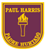 				     Escuelas					     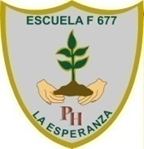 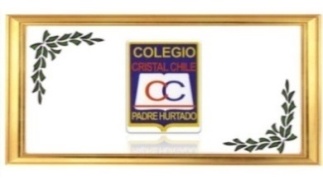 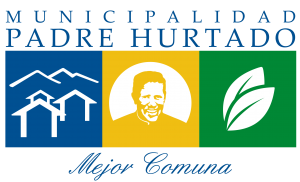 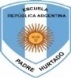 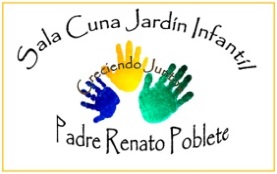                                                    Salas Cuna Jardín Infantil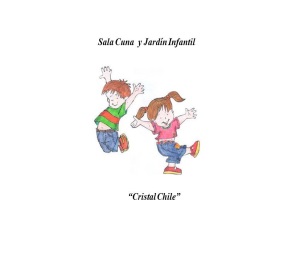 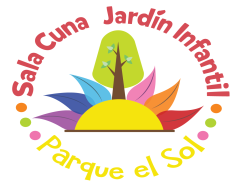 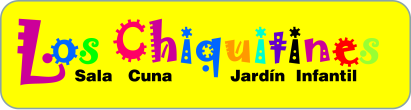 PADEM    2019                                      DEPARTAMENTO DE ADMINISTRACIÓN DE EDUCACIÓN MUNICIPAL       		                 PADRE HURTADOPRESENTACIÓN ,  FUNDAMENTACIÓN y ORGANIGRAMA      página: 3EDUCACIÓN MUNICIPAL DE PADRE HURTADO                     VISIÓN Y MISIÓN      página:4-5ESTABLECIMIENTOS EDUCACIONALES DE DEPENDENCIA MUNINICIPAL        página:5EVALUACIÓN DEL NIVEL DE LOGRO DE LOS OBJETIVOS DEL PADEM 2018   página: 6DIAGNÓSTICO EDUCACIÓN MUNICIPAL    páginas: 7-17TABLAS ESTADÍSTICAS 2017-2018MATRÍCULAEFICIENCIA INTERNARESULTADOS MEDICIONES EXTERNASPROYECTOS Y PROGRAMAS ESCOLARESPLAN DE GESTIÓN DE EDUCACIÓN MUNICIPAL 2019ANÁLISIS FODA     páginas: 18-29PLANES DE ACCIÓN       páginas 45-69DOTACIÓN DE ESTABLECIMIENTOS AÑO 2019      páginas: 70-118EDUCACIÓN PREESCOLAR      páginas: 30-44ANÁLISIS FODA JARDINESINFANTILESLINEAS DE ACCIÓN  JARDINES INFANTILESDOTACION DE JARDINES INFANTILES AÑO 2019RECURSOS  FINANCIEROS – PRESUPUESTO ESTIMATIVO 2018   página: 119 1.- PRESENTACIÓNEl PADEM: es un instrumento de planificación estratégica y constituye el referente para la definición de los planes de acción que configuran las directrices de la política institucional del sistema de educación Municipal, constituye una oportunidad efectiva para profundizar la descentralización y la autonomía del sistema escolar, posibilitando que la gestión y la participación de la comunidad en el desarrollo de la educación local se haga cada vez más cierta, lo que significa asumir un manejo eficiente de los recursos y una gestión municipal más proactiva en relación a todos los establecimientos educacionales de su dependencia.FUNDAMENTACIÓNEl Plan Anual de Desarrollo Municipal (PADEM), tiene su fundamento jurídico en la Ley Nº19.410 del año 1995, estipulando que los DAEM deberán elaborar anualmente su Plan de Desarrollo Municipal, el cual debe contener a lo menos los siguientes elementos:Un diagnóstico de la situación de cada uno y del conjunto de los establecimientosEducacionales.Composición de la Matricula, desagregada por nivel de enseñanza.Las metas que el DAEM y que cada establecimiento pretendan alcanzar.Los programas de acción a desarrollar durante el año en cada establecimiento y en la Comuna.Dotación de personal.El presupuesto de ingresos, gastos e inversión para la ejecución del Plan en cada Establecimiento y en el conjunto de la comuna.ORGANIZACIÓN POLÍTICO – ADMINISTRATIVAAutoridades MunicipalesALCALDE			: SR. JOSÉ MIGUEL ARELLANO MERINOCONCEJALES	: Sr. Amaro Fuentes, Sra. Rosa Verdugo Paileman, Sra. Paz González Zúñiga,     Sr. Patricio Muñoz Vegas, Sr. Miguel Angel  Ramos, Alberto  Haddad Valech.ORGANIGRAMA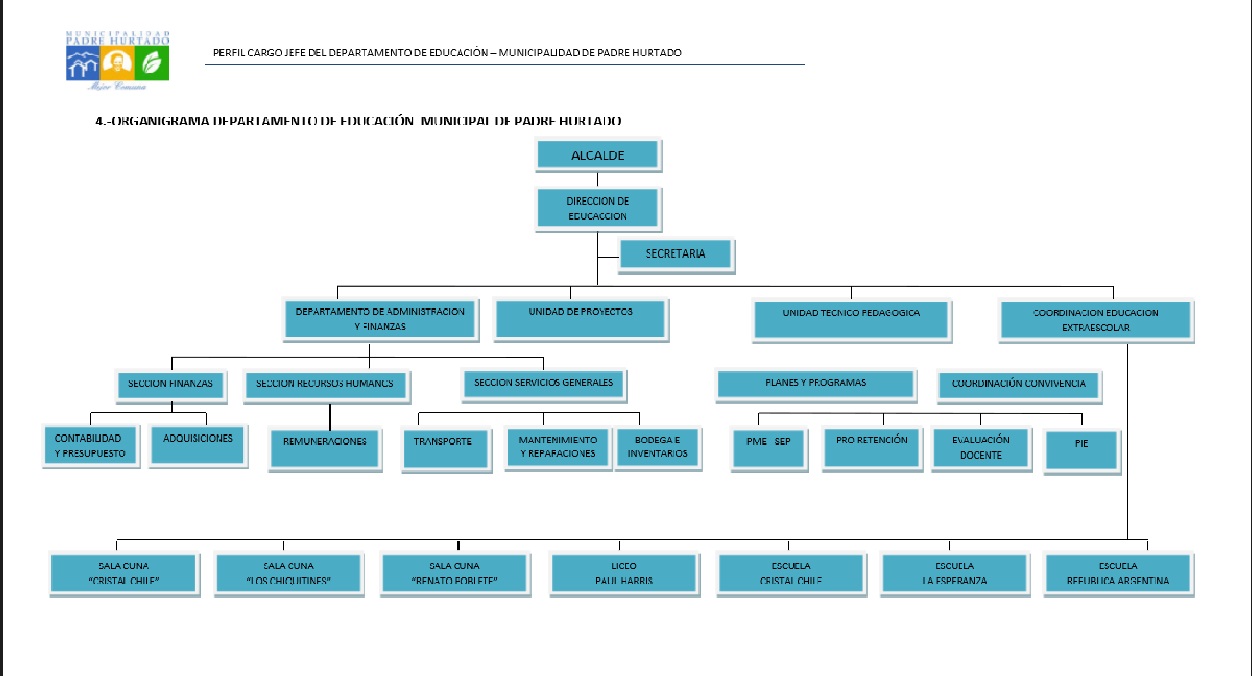 3.- EDUCACIÓN MUNICIPAL DE PADRE HURTADOEl Plan Anual de Desarrollo Educativo Municipal – PADEM - de Padre Hurtado corresponde, como su nombre lo indica, a un plan de trabajo anual, en este caso, para el año 2019. Sin embargo, tal como ocurre con los establecimientos educacionales, los planes anuales deben estar orientados por una planificación estratégica de largo plazo. En el caso de las escuelas, esa planificación está dada por su Proyecto Educativo Institucional y el Plan de Mejoramiento Educativo.  3.- VISIÓN Y MISIÓN                                                3.1 VISION La  proyección para el año 2019, prevé que el servicio de Educación Pública que se ofrece a la comunidad de Padre Hurtado, se preste a través del Sistema de Educación Municipal, que lo componen cuatro establecimientos educacionales administrado por el Departamento de Educación Municipal  (DAEM).El Sistema de Educación Municipal de Padre Hurtado se visualiza con las siguientes características:El personal a cargo de la administración del DAEM y de los EEM gestionan el funcionamiento de sus unidades sobre la base de políticas y estilos de gestión explícitos, consensuados y compartidos. Esta doctrina de administración se inspira en la concepción de la gestión municipal en educación como un servicio público destinado a apoyar el programa natural de desarrollo de los estudiantes y, sobre la base de éste, inducir los aprendizajes contemplados en el currículo escolar. El personal que trabaja en el Sistema conoce, comprende y adhiere a esta propuesta, lo que asegura la instalación de prácticas pedagógicas comunes y coherentes con esta orientación. Hay una imagen corporativa que está definida a través de los símbolos e imagen corporativa de cada establecimiento.Los profesionales directivos, técnicos y docentes y  los asistentes de la educación  desempeñan sus labores  dando cumplimiento a los estándares de calidad  pertinentes a sus roles, los cuales están claramente establecidos y son de todos conocidos y aceptadosLos establecimientos educacionales cuentan con un equipo multidisciplinario de profesionales y especialistas de las distintas áreas, para atender efectiva y oportunamente a la diversidadLa mayoría de los profesores se desempeñan como profesionales motivados y comprometidos con su quehacer docente. Participan efectivamente en la toma de las decisiones propias de la gestión pedagógica. Desarrollan la totalidad de los programas de estudio factible para las realidades en que trabajan, logrando efectivamente que cada vez más estudiantes aprendan más y mejor en menos tiempo, contentos.La distribución anual del personal se hace de común acuerdo entre los administradores del Sistema de acuerdo a las distintas necesidades que se deben atender y a las condiciones de los docentes y asistentes de la educación para satisfacer esos requerimientos.La mayoría de los estudiantes cuentan con el apoyo y acompañamiento de algún familiar – tutor que cumple efectivamente el rol de apoderado.Hay un total cumplimiento de las jornadas de trabajo y de los horarios establecidos.Cada establecimiento aplica un Reglamento de Convivencia Escolar que ha sido aprobado por el Ministerio de Educación a través de la Dirección Provincial de Educación.Los edificios escolares son funcionales. Cuentan con aulas y espacios necesarios para los procesos de aprendizaje, como talleres, bibliotecas, salas de informática, etc. También disponen de espacios necesarios y equipados para la administración del sistema, como para los servicios complementarios de alimentación, salud, higiene y recreación.El sistema de Educación Municipal, tiene a su disposición las instalaciones comunitarias deportivas y culturales, para desarrollar actividades complementarias a los procesos de enseñanza aprendizaje.3.2	MISIÓN: La misión del Sistema Municipal de Educación de Padre Hurtado, es satisfacer las necesidades educacionales específicas de los párvulos, niños, niñas y jóvenes, miembros de las familias avecindadas en la comuna y también de las familias propiamente tal consideradas como unidades sociales fundamentales de la comunidad, en el marco de las políticas educacionales vigentes y del desarrollo comunal.3.3	ESTABLECIMIENTOS EDUCACIONALES DE DEPENDENCIA MUNICIPAL:La Ilustre Municipalidad de Padre Hurtado, por intermedio de su Dirección de Administración Educación Municipal (DAEM), administra un total de 4 establecimientos educacionales y 4 salas cunas y jardines infantiles, los que representan a todos los niveles y modalidades educativas posibles de acuerdo a la normativa y estructura del sistema educacional chileno.ESTABLECIMIENTOS EDUCACIONALESSALAS CUNA Y JARDINES INFANTILES4. EVALUACIÓN   PADEM4.1 INFORME EVALUATIVO / NIVEL DE LOGRO DE METAS/ OBJETIVOS   PADEM 2018Área de Gestión:El Departamento de Educación tiene como prioridad otorgar al 100% de los establecimientos que dependen de esta administración, los recursos humanos, didácticos y tecnológicos que cada uno requiere.También se dispone del 100 % de personal necesario para implementar las actividades  curriculares, deportivas, artísticas y culturales, además de especialistas para dar atención  a los estudiantes con  N.E.E.  de cada escuela.Es necesario mencionar que ha aumentado en un 2.93% la vulnerabilidad  escolar en nuestros establecimientos; además se ha incrementado el promedio de alumnos por curso en un 1,52 %.Área de Gestión Curricular:Para esta área  se  están perfeccionado al 100% de los docentes en Diseño Universal de Aprendizaje  (DUA) y en Desarrollo de habilidades; de tal forma, que les permita conocer otras estrategias para atender a la diversidad  de estudiantes que tienen nuestros establecimientos y con ello lograr aprendizajes de calidad y mejorar los resultados académicos; también cada unidad educativa, realiza talleres de comprensión lectora y matemática, para reforzar a los estudiantes.A nivel Comunal se monitorea los Planes Lectores de cada EE  en calidad y comprensión lectora.También se ha reactivado el Comité de Educación Parvularia para incentivar el proceso lector desde NT1 y  de actualización de las Bases Curriculares 2018 de este nivel de enseñanza.Docentes visitan escuelas  en Nueva York para conocer experiencias exitosas en el extranjero y transferir a sus pares, cuya información ha permitido crear proyectos que se han implementado en los establecimientos en el área curricular.Área  de Convivencia Escolar y Apoyo a los Estudiantes:Se han adquirido lockers para un 90% de los estudiantes mediante proyectos de educación, otorgando bienestar a los estudiantes; además se les  hace entrega de  los útiles escolares  necesarios  a cada  niño prioritario y preferente.De las actividades extraescolares  planificadas se ha realizado exitosamente  cada una de ellas, destacando: los Actos Cívicos, Desfiles,  Ferias Científicas,  Saludables, Campeonatos de Cueca y Deportivos con participación de  los estudiantes e integrantes de la comunidad, cumpliéndose a cabalidad el plan de acción planificado, quedando pendiente  las  premiaciones que se harán  al término del año escolar.Se han implementado talleres para el desarrollo de indicadores no académicos con apoyo de los equipos psicosociales  que posee cada  establecimiento educacional.Se capacita a docentes y  asistentes en resolución de conflictos, mediante la mediación escolar; a su vez se preparan monitores estudiantes para aplicar mediación que permita  resolver situaciones problemáticas en los establecimientosÁrea   Gestión de Recursos:Se han incrementado las horas  de especialista para atender a la diversidad; ya que contamos con más de un 20% de niños con Necesidades Educativas Especiales, aumentando cada año y a ellos se les debe dar una atención personalizada con apoyo de psicólogos, terapeuta, psicopedagogas y educadoras diferencial.Cabe destacar que los recursos que solicitan las escuelas en  las áreas curriculares, liderazgo, convivencia y recursos  están insertos en los Planes de Mejoramiento que elaboran anualmente, los realizan vinculándolos  con su  PEI.Los establecimientos municipales han postulado a proyectos del Mineduc, en que se han adquirido tables para el 100% de los niños de NT1, NT2 y 1º Básico; para ello se han capacitado a los docentes y educadoras de párvulos en los programas que trae esta tecnología.  Es importante considerar, que el 100% de los estudiantes  de 7º básico recibe un computador a través del programa “me conecto para aprender”.  Cada Centro Educacional cuenta con un encargado de Enlace, que apoya al docente para que utilice la tecnología (TIC) como herramienta de aprendizaje para los estudiantes.El plan de mantención que realiza el Departamento  de Educación, se ejecuta durante todo el año; se hacen arreglos  de   las instalaciones eléctricas, cambio de: luces, equipos de luminarias, de techumbres en pasillos, limpieza de canaletas, pinturas de interiores y exteriores de las salas de clases, recambio de: chapas, llaves,  protecciones,  puertas,  vidrios, etc.  A través de los recursos FAEP  se realizan obras de mejoramiento de infraestructura mayores que son aprobadas por el MINEDUC.Área de Resultados:Hubo un avance significativo en los rendimientos escolares de Enseñanza Básica, según las mediciones estandarizadas del SIMCE en 4º y 8º Básico.  En 2º años de Enseñanza Media hubo un incremento de 32 pts. en Lenguaje y 21 pts. en Matemática.   En la P.S.U. hubo un promedio de avance de 38,4 pts. En Lenguaje, 33,9 en Matemática y 31,1 en Ciencias. Todas las escuelas implementaron  las acciones propuestas en sus Planes de Mejoramiento Educativo; lo que les permite instalar prácticas pedagógicas que benefician a nuestros estudiantes optimizando los resultados académicos.4.2	ESTADO DEL SERVICIO MUNICIPAL DE EDUCACION AÑO 2018TABLAS ESTADÍSTICAS TABLA Nº 1ESTABLECIMIENTOS EDUCACIONALES MUNICIPALES SEGÚN NIVEL DE ATENCIÓNTABLA Nº 2CAPACIDAD Y OFERTA MATRÍCULA POR ESTABLECIMIENTO Y JORNADATABLA Nº 3DOTACIÓN AÑO 2018TABLA Nº 4MATRÍCULA POR NIVEL DE ENSEÑANZA DESDE MARZO 2014 A MARZO 2018TABLA N°  5INDICE DE VULNERABILIDAD Y ALUMNOS PREFERENTES AÑO 2016-2018TABLA Nº 6MATRÍCULA CON PROMEDIO DE ALUMNOS POR CURSOEFICIENCIA INTERNATABLA Nº 7ALUMNOS PROMOVIDOS AÑOS 2013 -2014- 2015-2016-2017TABLA Nº 8ALUMNOS REPROBADOS AÑOS 2013- 2014 -2015-2016-2017TABLA Nº 9PORCENTAJE ASISTENCIA MEDIA POR ESCUELASTABLA Nº 10Rendimiento SIMCE 4º BásicoTABLA Nº 11Rendimiento SIMCE 8º BásicoTABLA Nº 12RENDIMIENTO SIMCE SEGUNDOS AÑOS MEDIOSRESULTADOS PRUEBA DE SELECCIÓN UNIVERSITARIA – PSU.TABLA Nº 13Síntesis Resultados PSU, 2013 Liceo Paul HarrisTABLA Nº 13.1Síntesis Resultados PSU, 2014 Liceo Paul HarrisTABLA Nº 13.2         Síntesis Resultados PSU, 2015 Liceo Paul HarrisTABLA Nº 13.3       Síntesis Resultados PSU, 2016 Liceo Paul HarrisTABLA Nº 13.4Síntesis Resultados PSU, 2017   Liceo Paul Harris 4.3 PROYECTOS Y PROGRAMAS ESCOLARES4.3.1	PROYECTO DE INTEGRACIÓN ESCOLAR (PIE)     En el año 2009, a través de una modificación legal, se instala un nuevo Reglamento validado a través del Decreto Nº170 del Ministerio de Educación, el cual fija normas para determinar los alumnos con Necesidades Educativas Especiales (NEE) y que otorga recursos extraordinarios para poder atender dicha población escolar en las escuelas regulares. Según este decreto los profesionales idóneos para realizar el diagnóstico y determinar los alumnos con NEE y luego realizar el tratamiento correspondiente son Educadores Diferenciales, Psicólogos, Psicopedagogos, Fonoaudiólogos, Terapeutas Ocupacionales, entre otros.El objetivo de este programa es contribuir al mejoramiento de la calidad de la educación que se imparte en el establecimiento educacional, favoreciendo la presencia en la sala de clases, la participación y el logro de los objetivos de aprendizaje de todos los estudiantes, especialmente de aquellos que presentan necesidades educativas especiales (NEE), sean éstas de carácter permanente o transitorio,  otorgándoles apoyo especializado con el fin de desarrollar en ellos mejores logros en su proceso escolar, elevando su nivel de rendimiento de acuerdo a sus capacidades y ritmo de aprendizaje, contribuyendo a aumentar su autoestima, deseos de superación y seguridad  en lo que hacen.	En nuestra comuna, hasta el año 2013 sólo se contaba con este programa en la enseñanza básica. A partir del año 2014 se extendió desde NT2 a 2º año de Enseñanza Media, el año 2016 se incorporan NT1 hasta 4° medio.Las Necesidades Educativas Especiales que actualmente se atienden en nuestro programa son: TEL (Trastornos Específicos del Lenguaje), DEA (Dificultades Específicas del Aprendizaje), TDA (Trastornos de Déficit Atencional), FIL (Funcionamiento Intelectual Limítrofe)   DI (Discapacidad Intelectual), TEA (Trastorno del Espectro Autista).TABLA Nº 14ESTUDIANTES CON NECESIDADES EDUCATIVAS ESPECIALES ATENDIDOS EN EL PROGRAMA DE INTEGRACIÓN ESCOLAR 2018.TABLA Nº 15PROFESIONALES QUE SE DESEMPEÑAN EN EL PROGRAMA DE INTEGRACIÓN ESCOLAR.4.3.2 SUBVENCIÓN ESCOLAR PREFERENCIAL – SEPLa promulgación de la Ley de Subvención Escolar preferencial (SEP),N° 20248 y las modificaciones a través de la LEY 20.550,  se inscribe como uno de los proyectos más importantes que viene impulsando el MINEDUC, con el propósito de mejorar la calidad de la educación, ofreciendo igualdad de oportunidades a todos los niños y niñas del país, haciendo entrega de una subvención adicional por alumno, dirigida a los establecimientos que atienden la población más vulnerable, con la implementación de un Plan de Mejoramiento Educativo, elaborado anualmente por cada comunidad educativa, en el cual se generan compromisos en las áreas de liderazgo, gestión curricular, recursos, convivencia y resultados.TABLA Nº 16                                       DOTACION DE PERSONAL CONTRATADO CON CARGO A LA SEP AÑO 2018.PLAN DE GESTIÓN DE EDUCACIÓN MUNICIPAL 2019ANÁLISIS FODA  DIRECCIÓN DE EDUCACIÓNANÁLISIS FODA  LICEO PAUL HARRISANÁLISIS FODA ESCUELA CRISTAL CHILE 2019.ANÁLISIS FODA  ESCUELA LA ESPERANZAANÁLISIS FODA  ESCUELA REPÚBLICA ARGENTINADOTACION   AÑO    2019EDUCACIÓN PREESCOLAR: PROGRAMA VIA TRANSFERENCIA DE FONDOS JUNJI PARASALAS CUNA Y JARDINES INFANTILESINTRODUCCIÓNLa Ilustre Municipalidad de Padre Hurtado en convenio con la Junta Nacional de Jardines Infantiles, JUNJI, administra los siguientes establecimientos de educación preescolar, incluyendo Salas Cuna, en la comuna:Los ChiquitinesCristal ChilePadre Renato PobleteParque El SolEste convenio se realiza través de la modalidad Vía Transferencia de Fondos, entendida ésta como: “…la transferencia a organismos públicos y privados sin fines de lucro y tiene por finalidad la educación Parvularia integral de niños y niñas que se encuentren en condiciones y/o situaciones de vulnerabilidad social, es decir aquellos cuyas familias pertenezcan al primer o segundo quintil, o que ubicándose en el tercer quintil se encuentren en las siguientes situaciones:Sean párvulos de madres estudiantes de algún establecimiento educacional perteneciente al estado o reconocido por éste, de enseñanza básica, media o superiorSean párvulos afectos a situaciones de vulnerabilidad social…, que produzcan una desventaja comparativa entre sujetos, familias o comunidades”De esto se desprende nuestra visión y misión, las que dan énfasis en el trabajo a realizar con los menores y además con sus familias. Sin dejar de lado el aporte que la comunidad les pueda entregar en los aprendizajes pertinentes y  aumentando considerablemente las oportunidades de desarrollo futuro.VISIÓN“Promover el desarrollo integral de los párvulos en un ambiente cálido y lúdico, donde el niño y la niña se formen como futuros adultos responsables,  poseedores de las herramientas básicas para insertarse en la sociedad”.MISIÓN“Promover la formación de niños y niñas, fortaleciendo valores, conocimientos y destrezas,respetando las diferencias y ritmos individuales, entregando enseñanza significativa y pertinencia socio-cultural. Además de promover la activa participación de la familia dentro del programa formador de los menores para que en conjunto logremos formar niños y niñas íntegros, con valores de superación y activos en la construcción de la realidad”.La importancia de estos establecimientos educativos, revela la necesidad de entregar una educación temprana de calidad, pluralista y multicultural. Según estudios, la autoestima y el sistema cognitivo se desarrolla antes de los 5 años, por lo tanto lo que podamos entregar a estos niños durante este periodo será de vital importancia en su desarrollo posterior. Se ha demostrado que cuando un niño llega al mundo viene provisto de una infinita gama de posibilidades de desarrollar las capacidades que conformarán su inteligencia. Si en estos primeros momentos, en que se producen actividades y mecanismos claves para la formación de sus capacidades, los niños no reciben estímulos adecuados, podrían no activar ciertas capacidades o talentos desaprovechando su potencial.MARCO NORMATIVOEl marco legal de éste Programa de Transferencia de Fondos está constituido por la siguiente normativa:Ley N° 17.301, que crea la Junta Nacional de Jardines InfantilesDecreto Supremo N° 1574 del Ministerio de Educación, Reglamento de la Ley N°17.301Decreto Supremo N°67 del Ministerio de Educación.DIAGNÓSTICOSITUACIÓN ACTUAL SALAS CUNA Y JARDINES INFANTILLa población que atiende estos establecimientos pertenece al grupo de mayor vulnerabilidad de la comuna, cuya selección es realizada a través del portal Junji, Sistema Informático de Selección y ésta información es remitida a cada dirección para mantener listas de niños y niñas priorizados y posteriormente realizar las matrículas correspondientes al número de vacantes disponibles a la comunidad.               		  El número de niños inscritos en las Salas Cunas y Jardines Infantiles  ha ido aumentando considerablemente las listas de segunda priorización por nivel,   dándonos a entender que ha sido un aporte primordial para la comunidad y sobre todo, la posibilidad que se les está dando a las madres para poder trabajar tranquilas.  En la actualidad los establecimientos preescolares de la comuna, mantienen una asistencia constante durante el año, salvo los meses de invierno, ya que la salud de los menores incide mayormente en su asistencia.ESTABLECIMIENTOS EDUCACIONALES MUNICIPALES, SEGÚN NIVEL DE ATENCIÓNDOTACIÓN AÑO 2018MARCO TEÓRICOANTECEDENTES CURRICULARES Y PEDAGÓGICOSLas Salas Cuna Jardines Infantiles se rigen por las Bases Curriculares propuesta por el Ministerio de Educación, aplicando ajustes y cambios de acuerdo a nuestra realidad educativa.El objetivo de los establecimientos es que los alumnos sean capaces de comprender su entorno para interactuar con él, a través de la construcción de su propio conocimiento y del desarrollo de habilidades, contenidos, actitudes y valores, poniendo énfasis en ellas y potenciando las habilidades. Los aprendizajes se dan en un ambiente de acogida, de contención, de mediación y de cercanía afectiva. PRINCIPIOS DEL MODELO PEDAGÓGICONuestros establecimientos preescolares trabajan con el currículum integral, el cual potencia todos los ámbitos de desarrollo del niño y niña (cognitivo, motriz y afectivo social). El Currículo Integral concibe al párvulo como una unidad biopsicosocial. Integra aportes de diversos teóricos del aprendizaje y plantea un trabajo educativo articulado entre los párvulos, personal, familia y comunidad local, entregándoles a los niños las herramientas necesarias para desarrollar su autonomía y lograr un aprendizaje significativo y oportuno, que permite que este currículo sea flexible y pertinente cumpliendo con las exigencias de nuestra comunidad educativaNuestro modelo pedagógico es constructivista, y se orienta al aprendizaje significativo en donde el niño y la niña a partir de experiencias concretas van desarrollando sus potencialidades, siendo los protagonistas de su propio aprendizaje. Las prácticas educativas se caracterizan por ser planificadas de acuerdo a los intereses y necesidades del niño y la niña, dándole libertad de escoger, actuar y manifestar sus pensamientos e ideas. Además se realizan constantes adaptaciones curriculares de acuerdo a las necesidades de los niños y niñas en el momento de la planificación. Para ello tomamos en cuenta que:Los educandos centro y motor del currículo.El conocimiento como medio y no un fin en sí mismo.El  plan de estudios parte de contenidos significativos. La innovación, medio para responder  a las necesidades de la realidad. La metodología de trabajo de la propuesta: Pedagogías modernas para preescolares. En especial, basadas en estrategias de estimulación del lenguaje, estrategias que favorezcan el desarrollo de la imaginación y creatividad, estrategias que potencian el desarrollo del pensamiento lógico-matemático. Talleres con diversos profesionales como nutricionistas, psicólogos, matronas, entre otros, para las familias y equipo de trabajo del Jardín. Talleres con temáticas en modalidades de auto cuidado familiar. Aplicación de métodos personalizados e interactivos. Sala cuna jardín infantil Los chiquitines es la única entre las cuatro salas cunas que se encuentra acreditada por la JUNJI como SALA CUNA PEC, nueva metodología de trabajo que apoya la crianza de los niños mientras sus padres en edad escolar continúan sus estudios . Sala cuna jardín infantil Los Chiquitines entrega orientación para la crianza y el control de la planificación familiar, ya que se trabaja con redes que apoyan a los padres adolecentes en esta nueva etapa. De esta manera se facilita el apego seguro  con las familias ya que es la base para que un niño crezca  sano y feliz.Sala cuna jardín infantil Cristal Chile ha introducido la metodología Waldorf, que se basa en la realización de dinámicas que fomentan el  aprendizaje cooperativo e individualizado en donde los alumnos y alumnas pasan a ser sujetos activos de su propio aprendizaje. La integración y la participación total de las familias, adaptación al alumno según su proceso madurativo. Por el grupo etario del establecimiento, los niños y niñas se encuentran en la Primera Etapa, (de 0 a 7 años), que se centra en el desarrollo de la psicomotricidad fina y gruesa, la habilidad viso espacial y conocimiento del entorno físico que les rodea. Para conseguir esto, se crean ambientes que dan cabida a la cocina y a diversos talleres.LINEAS DE ACCIÓN 2019 SALAS CUNA Y JARDÍNES INFANTILES DE ADMINISTRACIÓN MUNICIPAL.1-. AREA LIDERAZGO.2.- AREA GESTIÓN DE PROCESOS EDUCATIVOS3.- AREA PROTECCIÓN Y AUTOCUIDADO4.- AREA PARTICIPACIÓN Y COMPROMISO DE LA FAMILIA Y COMUNIDAD5.- AREA RESULTADOS6.- AREA GESTIÓN Y ADMINISTRACIÓN DE RR.HH. Y FINANCIEROSSALA CUNA Y JARDÍN INFANTIL “PADRE RENATO POBLETE”   2018 - 2019DOTACION DOCENTE AÑO 2018 JARDINES INFANTILESSALA CUNA Y JARDÍN INFANTIL “LOS CHIQUITINES” 2018-2019SALA CUNA Y JARDÍN INFANTIL “CRISTAL CHILE”     2018  - 2019SALA CUNA  JARDÍN INFANTIL “PARQUE EL SOL” 2018-2019PLAN  DE  ACCIÓN  DEPARTAMENTO DE EDUCACIÓN 2018-2019DOTACION  AÑO 2019DOTACION DEPARTAMENTO DE EDUCACIÓNPlan de Acción Liceo Paul Harris 2019Área  Curricular.Área  Convivencia Escolar.Área  Gestión de Recursos.PLAN  DE ACCIÓN  ESCUELA  LA ESPERANZA 2019Área de Gestión Área  CurricularÁrea de Convivencia   Escolar.Área de RecursosPLAN DE ACCIÓN ESCUELA CRISTAL CHILE 2019Área de Gestión.Área  Curricular.Área de Convivencia EscolarÁrea de RecursosÁrea de ResultadosPLAN     DE  ACCIÓN  ESCUELA  REPÚBLICA  ARGENTINA 2019Área  de Gestión AREA SOCIAL, CONVIVENCIA ESCOLAR, FAMILIA Y COMUNIDADÁrea  de Gestión  Curricular.Área  de Convivencia  Escolar.Área  de  Recursos.Área  de  Resultados PLAN DE ACCIÓN ACTIVIDADES EXTRAESCOLARES 2019.1.1.-1.2.-HORAS NO LECTIVAS DOCENTES ENSEÑANZA BÁSICA            DOTACION FUNCIONARIOS ASISTENTES DE LA EDUCACION  ESTABLECIMIENTOHORAS  NO LECTIVAS  DOCENTES  ENSEÑANZA  MEDIAHORAS  NO LECTIVAS  DOCENTES  ENSEÑANZA  BÁSICA      2019HORAS  NO LECTIVAS  DOCENTES  ENSEÑANZA  BÁSICADOTACION DOCENTE Y PROFESIONALES ASISTENTES DE LA EDUCACION PROYECTO DE INTEGRACION.DOTACION DE CONTRATACIONES CON CARGO A LAS SUBVENCION ESPECIAL PREFERENCIAL (SEP)1.5  HORAS  NO LECTIVAS  DOCENTES  ENSEÑANZA  BÁSICAANTECEDENTES DAEMANTECEDENTES DAEMSERVICIOServicio Municipal de EducaciónENTIDAD ADMINISTRADORADepartamento de Administración de la Educación Municipal      D A E MDIRECCIONCamino San Alberto Hurtado Nº 3295, Comuna De Padre Hurtado. TELEFONOS /MAIL22-4306114 / educación@mph.cl DIRECTOR Julio  Enrique  Valenzuela   HormazábalNOMBRETELÉFONODIRECTOR (A)NIVELESLOGOLICEO PAUL HARRIS1º Transversal Nº 420Sta. Rosa de Chena.228111165Blanca Toledo Díaz(s)Parvulario, Básico,Medio Téc. Profesional.RBD:10749-2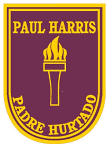 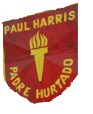 ESCUELA REPUBLICA ARGENTINAFrancisco de Borja Nº 101                                                228111263Andrés Hernández CastroParvulario, BásicoRBD: 10752-2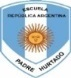 ESCUELA  CRISTAL CHILEAvda. Pedro Aguirre Cerda Nº 2156 Pob. Cristalerías Chile.228112045Georgina  Saguer  MugaParvulario,  BásicoRBD: 10763-8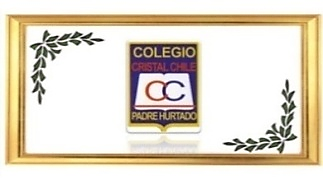 ESCUELA LA ESPERANZAVillorrio Sta. Luisa S/N,   La Esperanza.228341866Carlos Muñoz GarcíaParvulario,  BásicoRBD: 10764-6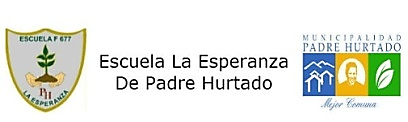 NOMBRELOGODIRECTOR (A)NIVELESLOS CHIQUITINES Psje. Alsacia Nº2282   Villa FranciaFono: 77659390Paulina Montoya ÁlvarezCódigo JUNJI:13.604.009Sala Cuna Mayor y MenorJardín Menor y Mayor.CRISTAL CHILEPdte. Ríos Nº 976 Villa Cristal ChileFono: 94791299         22-5734071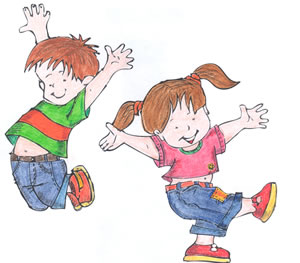 Tanya Alarcón EscanillaCódigo JUNJI:13.604.013Sala Cuna Mayor y MenorJardín Menor y Mayor.PADRE RENATO POBLETEIgnacio Carrera Pinto Nº669, Santa ReginaFono:84298405 22-8130253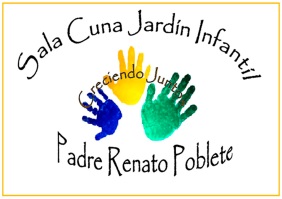 Carolina Echeverría HermosillaCódigo JUNJI:13.604.008Sala Cuna Mayor y MenorJardín Menor y MayorPARQUE  EL SOLRío Ñuble N° 1100Fono:944181819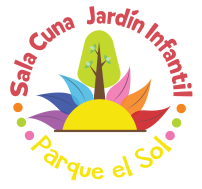 Verónica  Aravena RamírezCódigo JUNJI:13.604.037Sala Cuna Mayor y Menor Jardín Menor y Mayor.DEPENDENCIAPRE-BÁSICABÁSICAMEDIAMUNICIPAL441ESTABLECIMIENTONº AULASSUPERFICIECAPAC.TOTALALUMNOS POR JORNADACAPAC.TOTALALUMNOS POR JORNADAPROYECCION  AÑO 2017 M2 AULASMAÑANATARDEMATRÍCULACAP.OCIOSAREP.ARGENTINA1045425810836610CRISTAL CHILE53432002004000LA ESPERANZA9415300--30010L.PAUL HARRIS241110 834--700134TOTAL48232215923081766154TIPO DE PERSONALDAEMLICEOP. HARRISREPÚBLICA ARGENTINACRISTAL CHILELA ESPERANZATOTALESDoc. Directivos yTec. Pedagógico3--332121	211206Docentes Pre básica--222208Docentes Básica--1213141453Docentes Media--21-----21Asist. de la Educación--31717257TOTALES372253621157MATRÍCULAAÑONIVELES DE ENSEÑANZALICEO P. HARRISCRISTAL CHILEREPÚBLICAARGENTINALA ESPERANZATOTALMATRÍCULA2014Pre-básica, BásicaMedia6543772731571.4612015Pre-básica, BásicaMedia6723932822301.5772016Pre-básica, Básica Media6303873202401.5772017Pre-básica, Básica Media6403933292821.6442018Pre-básica, Básica Media6874093572851.738ESTABLECIMIENTO201620162017201720172017201820182018IVEEstudiantes PrioritariosEstudiantesPreferentesIVEEstudiantesPrioritariosEstudiantesPreferentes  IVEEstudiantesPrioritariosEstudiantes PreferenteL.PAUL HARRIS:BÁSICA88.32086191.22084091.9921950L.PAUL HARRIS:MEDIA86,0919512587.32339586.47224104ESC.REP.ARGENTINA77,818911079.02268882.6208114ESC.CRISTAL CHILE68.1517514973,821310478,96196130ESC.LA ESPERANZA82,513610483.61935189,5421760TOTAL80.5690354982.981.07337885.911.064458ESTABLECIMIENTOS20152015201620162017201720182018N° CursosProm. AlsN° CursosProm.AlsN° CursosProm.AlsN° CursosProm.AlsEsc.Rep .Argentina1128103210351035.7 Esc.Cristal Chile1034.61038.11039.31040.8Esc.La Esperanza102310241027.71028.5Liceo P. Harris242724272227.72230.7TOTALES5529,35430.555232.45233.92ESTABLECIMIENTOSPROMOCIÓN 2014PROMOCIÓN 2014PROMOCIÓN 2015PROMOCIÓN 2015PROMOCIÓN 2016PROMOCIÓN 2016PROMOCIÓN 2017PROMOCIÓN 2017N° ALS.%N° ALS.%Nº Als.%N° ALS.%ESC.REP.ARGENTINA26326092.298.131698.729589.6%ESC.CRISTAL CHILE39138999.599.532499.032591.5%ESC.LA ESPERANZA17210022110020210020982.9%LICEO P. HARRIS48160091.593.95689455377.3%ESTABLECIMIENTOSREPROBADOS 2014REPROBADOS 2015REPROBADOS 2016REPROBADOS 2017N° ALS.%N° ALS.%N° ALS.%Nº AlS.%ESC.REP.ARGENTINA51.86227.841.361.8%ESC.CRISTAL CHILE20.520.531.020.5%ESC.LA ESPERANZA0021.00010.4%LICEO P. HARRIS316.1488.5346.0304.1%ESTABLECIMIENTO201320142015  201620172018Esc. Rep. Argentina85.5%86.365.589.288.85%89 %Esc. Cristal Chile919493.394.093.16%93 %Esc. La Esperanza80.188.385.891.291.64%92,6%Liceo P. Harris75.084.481.586.086.07%ESTABLECIMIENTOSLENGUAJELENGUAJELENGUAJELENGUAJELENGUAJEMATEMÁTICAMATEMÁTICAMATEMÁTICAMATEMÁTICAMATEMÁTICA2013201420152016201720132014201520162017LICEO P.HARRIS248219199214240235222219216243ESC.REP.ARGENTINA226235234226256197220221240232ESC.CRISTAL CHILE249247251235241228226246223220ESC.LA ESPERANZA234253233227236195254227232223ESTABLECIMIENTOSLENGUAJELENGUAJELENGUAJELENGUAJELENGUAJEMATEMÁTICAMATEMÁTICAMATEMÁTICAMATEMÁTICAMATEMÁTICACOMPRENSIÓN  DEL M.COMPRENSIÓN  DEL M.COMPRENSIÓN  DEL M.COMPRENSIÓN  DEL M.COMPRENSIÓN  DEL M.201120132014201520172011201320142015201720132013201420152017LICEO P.HARRIS200217179229211213234237232219---238---241208ESC.REP.ARGENTINA206185201180224214210227214229---218---221229ESC.CRISTAL CHILE238233211222226227236226222243---241---236243ESC.LA ESPERANZA223229221200189231240243216217---249---221224ESTABLECIMIENTOSLENGUAJELENGUAJELENGUAJELENGUAJELENGUAJE                      MATEMÁTICA                       MATEMÁTICA                       MATEMÁTICA                       MATEMÁTICA                       MATEMÁTICA 2013201420152016201720132014201520162017LICEO P.HARRIS193187200215247185169209205226PRUEBASTotal Als. Rinden PruebasPtje.  MáximoPtje. MínimoPtje. PromedioNotas. Ens. Media35635309472Leng. y Comunic.33554226390Matemática28536203370Prom. Leng y Mat.34545214380Ciencias  Sociales23554226319Ciencias Biología19462235382PRUEBASTotal Als. Rinden PruebasPtje.  MáximoPtje. MínimoPtje. PromedioNotas. Ens. Media34605319465.3Leng. Y  Comunic.34546227353.4Matemática33557180404.9Prom. Leng y Mat.33551.5268372.8Ciencias  Sociales27524266382.5Ciencias Química7536293386.5PRUEBASTotal Als. Rinden PruebasPtje.  MáximoPtje. MínimoPtje. PromedioNotas. Ens. Media31719366542Leng. y  Comunic.31597195345.2Matemática29549249380.8Prom. Leng y Mat.30573222363Ciencias  Sociales28599249407.7Ciencias Biología14549249394.7PRUEBASTotal Als. Rinden PruebasPtje.  MáximoPtje. MínimoPtje. PromedioNotas. Ens. Media486.64.85.7Leng. y  Comunic.48599200379.1Matemática47636200410.5Prom. Leng y Mat.47.5617.5200394.8Ciencias  Sociales31549250399.5Ciencias  TP22649200378.2PRUEBASTotal Als. Rinden PruebasPtje.  MáximoPtje. MínimoPtje. PromedioNotas. Ens. Media62647341437.5Leng. y  Comunic.62620256417.5Matemática60570286444.4Prom. Leng y Mat.61595271433Ciencias  Sociales53590221430.6Ciencias  TP51570286441.1ESTABLECIMIENTOS DEPENDENCIA MUNICIPALESTABLECIMIENTOS DEPENDENCIA MUNICIPALESTABLECIMIENTOS DEPENDENCIA MUNICIPALESTABLECIMIENTOS DEPENDENCIA MUNICIPALESTABLECIMIENTOS DEPENDENCIA MUNICIPALESTABLECIMIENTOS DEPENDENCIA MUNICIPALESTABLECIMIENTOS DEPENDENCIA MUNICIPALESTABLECIMIENTOS DEPENDENCIA MUNICIPALESTABLECIMIENTOS DEPENDENCIA MUNICIPALESTABLECIMIENTOS DEPENDENCIA MUNICIPALESTABLECIMIENTOS DEPENDENCIA MUNICIPALESTABLECIMIENTOS DEPENDENCIA MUNICIPALESTABLECIMIENTOS DEPENDENCIA MUNICIPALESTABLECIMIENTOS DEPENDENCIA MUNICIPALESTABLECIMIENTOS DEPENDENCIA MUNICIPALLICEO P. HARRISLICEO P. HARRISLICEO P. HARRISREP. ARGENTINAREP. ARGENTINAREP. ARGENTINACRISTAL CHILECRISTAL CHILECRISTAL CHILELA ESPERANZALA ESPERANZALA ESPERANZATOTALESTOTALESCURSOSA. Trans.A. Perm.Hrs Aten.A. Trans.A. Perm.Hrs Aten.A. Trans.A. Perm.Hrs Aten.A. Trans.A. Perm.Hrs Aten.Nº AlumHrs Aten.NT1501851194---1150132061NT2501051173110601421511º A EB521851194114621426652º A EB521852194214521427653º A EB521853185214541531654º A EB511853164314541530635º A EB521853165214611229606º A EB531852155314512029677º A EB521851165213541429618º A EB531854175313331231601º A EM5218---------------------------7181º B EM5318---------------------------8181º C EM5418---------------------------9182º A EM5218---------------------------7182º B EM5218---------------------------7182º C EM5218---------------------------7183º A EM5218---------------------------7183º C EM5018---------------------------5183º D EM5118---------------------------6184º A EM5118---------------------------6184º C EM5118---------------------------6184º D EM5018---------------------------518Total11037388502117244191315121143353834PROFESIONALRep. ArgentinaRep. ArgentinaCristal ChileCristal ChileLa EsperanzaLa EsperanzaLiceo P. HarrisLiceo P. HarrisTOTALESTOTALESPROFESIONALN°HorasN°HorasN°HorasN°HorasN°Hrs.PSICÓLOGA1441441422885258FONOAUDIÓLOGA115120120120475EDUC. DIFERENCIAL41563104488730818744PSICOPEDAGOGA0013018400274COORD. ESCUELA1201441202885172COORD.COMUNAL 13131414414TER. OCUPACIONAL18------00120228TÉCNICO EDUC.DIFERENCIAL------------000000TOTALES92468245930614528401365   PERSONALLiceo Paul HarrisEsc. Rep. ArgentinaEsc. Cristal ChileEsc. La EsperanzaTotalesPsicólogo21115Psicopedagogo21227Fonoaudiólogo-----1--1Asistente Social21115Monitores--1113Orientador1------1Docente Apoyo P. Sep.5114626Inspector Docente1------1Asist. de la Educ.556521Encargado Convivencia1--1--2Técnico en Computación11--13Publicista----1--1TOTALES2021181776LIDERAZGOLIDERAZGOFORTALEZASOPORTUNIDADESEquipo EGE comunalTrabajo en EquipoCuentas públicas entregadas a la comunidadDotación completa de docentes y asistentes.Funciones definidasOrganización participativaPEI actualizados en los 4  establecimientos.Énfasis en la gestión pedagógica.Apoyo  del Honorable Concejo MunicipalPriorización  situaciones emergentes.Convenios con instituciones externas paraAcciones  educativas e interculturales.Variada oferta de postulación de proyectos.Legislación que otorga facultades para la gestión.DEBILIDADESAMENAZAS1. Falta de sistematización al plan de monitoreo de resultados.Gran cantidad de oferta educativa de colegios particulares subvencionados.Alta vulnerabilidad de la población escolar atendida.Alto número de familias disfuncionalesAlto porcentaje de ausentismo escolar.Alto porcentaje de licencias médicas de personal en algunos establecimientos.GESTIÓN CURRICULARGESTIÓN CURRICULARFORTALEZASOPORTUNIDADESProyecto de Integración EscolarConsejos técnicos pedagógicosEGE en cada establecimientoDotación completaAsist. de aula para colaborar con el docente.Contar con equipo Psicosocial en los estab. (Psicólogo, Psicopedagogo, Asist. Social)Reemplazo de licencias médicas prolongadas.Programa de integración escolar (PIE)Vinculación con redes de apoyo comunal.Salidas pedagógicasConvenios con Centros Culturales.Plan de Mejoramiento Educativo  SEPDEBILIDADESAMENAZASFalta de apropiación de docentes en área de Planificación dando atención a la diversidaden el  Diseño Universal de Aprendizaje (DUA).Alumnos con bajas habilidades socialesRotación de alumnosEstudiantes con alto riesgo socialCONVIVENCIA ESCOLAR Y APOYO A LOS ESTUDIANTESCONVIVENCIA ESCOLAR Y APOYO A LOS ESTUDIANTESFORTALEZASOPORTUNIDADESCentro de Padres en los 4 establecimientos.Estabilidad de un porcentaje importante de la planta docenteReglamento interno de convivencia escolar en los 4 establecimientosContar con equipo multidisciplinario que apoyan el trabajo en la Convivencia EscolarTalleres art. y actividades extraescolares.Coordinador comunal área convivencia.Encargado  convivencia  en cada establecimientoRedes socialesProgramas asistenciales de JUNAEB y CESFAM, SENDA, DIDECO, OPD, OPM, PDI.CARABINEROSBOMBEROSChile Crece ContigoPro-RetenciónDEBILIDADESAMENAZASFalta de compromiso de los padres por  apoyar las normas de disciplinaAlto índice de inasistencias sin justificar por parte de los padresPadres poco comprometidos con el   PEI.Alumnos provenientes de estab. particulares con bajo  rendimiento escolar e indisciplina.Aumento de estudiantes con NEE que provienen de colegios particulares que carecen de  PIEViolencia intrafamiliar en  un porcentaje hogares de nuestros estudiantes.Falta de hábitos sociales de convivencia de alumnos nuevosRECURSOSRECURSOSFORTALEZASOPORTUNIDADESExistencia de recursos did., técn. y humanos.Espacios EnlacesCRATransporte escolarInfraestructura adecuada y en buenas condic.,  en los 4 establecimientos educacionales.Ley SEPBecas municipales y gubernamentales.Beca Yo elijo Mi PCBono al Logro EscolarProyectos FAEP de apoyo  a la GestiónDEBILIDADESAMENAZASSubvención escolar no cubre la administración del sistema.Inversiones destinadas a  seguridad física de los establecimientos (para prevenir robos, rejas, alarmas)RESULTADOSRESULTADOSFORTALEZASOPORTUNIDADESAlto porcentaje de docentes con ev. competenteBaja tasa de repitenciaParticipación de als. en eventos comunales.Proyectos adjudicadosPIELey SEPDEBILIDADESAMENAZASBaja asistencia mediaBajo rendimiento académicoFalta de compromiso de los padres para mejorar la asistencia y rendimientoFalta de hábitos de estudio de los alumnosAlgunos establecimientos del  entorno con alto consumo de drogas y alcoholLIDERAZGOLIDERAZGOLIDERAZGOFORTALEZASOPORTUNIDADESOPORTUNIDADESParticipación en Equipo EGE Comunal.Participación  en  REDITrabajo de Gestión con Plan Estratégico y reunión semanal.Trabajo en equipo para  detectar  y  potenciar  liderazgos al interior  de  la unidad educativa Dotación Docente y Asistente completas.Equipo involucrado con la  comunidad e  instituciones  externas  en la  proyección y promoción del Liceo. Reestructuración de perfiles, funciones, roles, protocolos  y tareas de todo el personal.Promoción del servicio que presta el liceo  a la COMUNIDAD. Instancia permanentes de  participación  y  celebración  para  toda  la  comunidadInstancias permanentes de participación  y ceremonias que convoquen a toda la comunidad educativa.Mesa  empresarial  con  Omil.Equipo directivo  cohesionado, con altura de  mira, reconocido por  el  Mineduc, al  ser  destacado en  dos  años  consecutivos  en   el  desempeño  colectivoTrabajo organizado y planificado en base  a  proyectosGenerar  instancias  de  COORDINACIÓN Y reflexión de los distintos equipos de trabajo.Apoyo permanente de Jefe DAEM  Sostenedor.Consolidación del Liceo por 77 años en la Comuna y Provincia.Vínculo afectivo y reconocimiento del Liceo por parte de las familias.Vinculo de ex alumnos Profesionales  con el Liceo.Convenios con instituciones externas para acciones educativas e interculturales: SENDA, INSTITUCIONES DE  EDUCACION SUPERIOR, OMIL, DIBAM, ROTARY. Postulación  a Fondos de Proyectos Mineduc, Regionales y particularesProyectos de Infraestructura  y Equipamiento Secreduc.Proyectos de Fondos  de Gestión  FAEPRed de empresas que ofertan Prácticas Profesionales y trabajos calificados en cordón Cerrillos y  Américo Vespucio.Empresas y particulares apadrinan a Especialidades T. P.Capacitación continua y estratégica de los funcionarios para mejora de clima laboral.Instancias permanentes de participación  y ceremonias que convoquen a toda la comunidad educativa.Red con colegios de la comuna para actividades y competencias.Visita  de  Agencia  de  la  Calidad Instancias de  coordinación en  los distintos departamentos a  nivel  comunal  y  provincial.Cursos de  perfeccionamientos de  acuerdo a  las  necesidades presentadas por docentes.Apoyo permanente de Jefe DAEM  Sostenedor.Consolidación del Liceo por 77 años en la Comuna y Provincia.Vínculo afectivo y reconocimiento del Liceo por parte de las familias.Vinculo de ex alumnos Profesionales  con el Liceo.Convenios con instituciones externas para acciones educativas e interculturales: SENDA, INSTITUCIONES DE  EDUCACION SUPERIOR, OMIL, DIBAM, ROTARY. Postulación  a Fondos de Proyectos Mineduc, Regionales y particularesProyectos de Infraestructura  y Equipamiento Secreduc.Proyectos de Fondos  de Gestión  FAEPRed de empresas que ofertan Prácticas Profesionales y trabajos calificados en cordón Cerrillos y  Américo Vespucio.Empresas y particulares apadrinan a Especialidades T. P.Capacitación continua y estratégica de los funcionarios para mejora de clima laboral.Instancias permanentes de participación  y ceremonias que convoquen a toda la comunidad educativa.Red con colegios de la comuna para actividades y competencias.Visita  de  Agencia  de  la  Calidad Instancias de  coordinación en  los distintos departamentos a  nivel  comunal  y  provincial.Cursos de  perfeccionamientos de  acuerdo a  las  necesidades presentadas por docentes.DEBILIDADESAMENAZASAMENAZASInestabilidad del  equipo  Directivos.Infravaloración del trabajo entre Liceo y  familia  en relación a la formación valórico y de hábitos.Población escolar con  impuntualidad  al inicio  de la  jornada  escolarInternalizar  los roles  y  funciones de cada  funcionario.Generar vías de comunicación más expeditas y reconocidas por la comunidad escolar.Sistema débil de monitoreo de las distintas acciones en todas las áreas.Porcentaje de familias del sector reconocidas por actividades delictuales y conductas agresivas.Alto número de familias disfuncionalesElevado  número  de  familias  con  bajo capital  culturalElevado  índice  de  estudiantes  que  viven  con    personas  ajenas a su núcleo familiar.Ubicación física en zona con porcentaje importante de delincuencia y tráfico de drogas.Porcentaje de familias del sector reconocidas por actividades delictuales y conductas agresivas.Alto número de familias disfuncionalesElevado  número  de  familias  con  bajo capital  culturalElevado  índice  de  estudiantes  que  viven  con    personas  ajenas a su núcleo familiar.Ubicación física en zona con porcentaje importante de delincuencia y tráfico de drogas.GESTIÓN CURRICULARGESTIÓN CURRICULARFORTALEZASOPORTUNIDADESPADEM  actualizado al 2017Participación de UTP en EGE institucional y comunalDotación de docentes titulados.Instancias  de reflexión  Pedagógicos y planificación  E. Básica y  MediaContar  con  Docentes Diferenciales para  proyecto  PIE  en todos los  niveles  de  enseñanza.Talleres de refuerzo educativo en Lenguaje y Matemática E. Básica.Coordinador  actividades  Extra programáticas.Coordinación entre Especialidades en reunión semanal: Nominación de Jefes de Especialidades y Coord.  de Especialidades. Perfeccionamiento continúo de docentes y profesionales. Capacitación en nuevas tecnologías para docentes TP.Fortalecimiento de  Consejo  de Curso y  orientaciónCoordinación semanal entre  prof. jefes, Leng.  y Mat. con PIE. Generando entre otras actividades diferenciadas.Plan  de Salidas  pedagógicas.Ampliación  cobertura  Plan lectoescrituraActivación y Equipamiento  de  CRAAcompañamiento docente, entre  pares  y equipo  directivo.Participación en Instancias  de  reflexión  pedagógica.Convocar a Ferias, Campeonatos Deportivos, Concursos, Días de Puertas Abiertas, etc.Oferta de calidad y pertinencia de las carreras T. Profesional según necesidades laborales y económicas del país.Implementación de salas temáticas enseñanza media.Profesores con resultado destacado y competente en evaluación docente.Extensión de atención psicopedagógica a enseñanza media.Vinculación con redes de apoyo comunal y empresarios.Articulación docentes de Jardines Infantiles y Parvulario del LiceoConvenios con C. Culturales e Inst. de Educ. Superior.Convenio MIM.Convenio Parque Metropolitano.Nuevos centros  de  prácticaRedes de  apoyo  externo (Senda, universidades etc.)Pasantías al extranjero  o en colegios para directivos, docentes y asistentes.Taller de computación para carreras Técnicas.Evaluación  progresiva  en  2do BásicoParticipación  en distintos  proyectos  de enlaceVínculo  directo con  Biblioteca  Municipal en  capacitaciones, charlas  etc.Subvención Escolar Preferencial (SEP)Programa  PACEVínculo con empresas proveedoras de material didáctico y recursos.(actualización permanente de ofertas)Compromiso con NEM.Diseño adecuado para la atención de las NEE (estilos, ritmos, estándares de aprendizaje).Actualización PEI.DEBILIDADESAMENAZASProfesores presentan dificultades en la implementación  de planificaciones, ambiente para la enseñanza, logros de aprendizajes, evaluaciones.Especialización docente en enseñanza  Básica, promoción de las menciones.Fortalecer  red de contenidos entre Pre-Básica a 4°M.Falta de docentes de reemplazo.Perfeccionamiento docente pendiente en temas curriculares y pedagógicos.Optimizar  los  tiempos de trabajo curricular.Periodos de prolongado ausentismo escolar injustificado que  inciden  el  buen  desarrollo  del  aprendizaje de  los  estudiantesFalta de plan de nivelación curricular efectivo para estudiantes con vacíos.Falta de monitoreo y evaluación de procesos curricularesFalta plan estratégico para nivelar estudiantes que ingresan tardíamente al sistema.Proyectos de infraestructura pendientes (laboratorios, salas temáticas etc.)Ingreso de alumnos con bajas habilidades sociales y retraso en aprendizaje derivados desde otras instituciones.Estudiantes con poca tolerancia a la frustración derivado de problemáticas sociales.Carencia  de  habilidades parentales en  sus  hogares para fortalecer  los  hábitos  de  estudios.Falta compromiso de padres en seguimiento y participación en actividades de la comunidad escolar.    CONVIVENCIA   ESCOLAR  y   APOYO   A LOS  ESTUDIANTES.    CONVIVENCIA   ESCOLAR  y   APOYO   A LOS  ESTUDIANTES.FORTALEZASOPORTUNIDADESReglamento Convivencia Escolar actualizado.Planes de trabajo, charlas y atención por parte de profesionales que apoyan trabajo en  Conv. Esc.: sicólogos, asist. sociales, Cesfam, instituciones de Educación Superior. Contar con monitores Recreo Entretenido y Deportes.Participación en Consejo Escolar.Desarrollo de habilidades blandas a través de talleres preventivos para la comunidad educativa.Actividades de servicio solidario  a la comunidad.Plan para evitar la agresión física entre pares.Profesionales capacitados para el área.Programa JUNAEBVínculo con CarabinerosVínculo con CESFAM/ SAPUAtención matrona en establecimiento.Vínculo con PDIVínculo con BomberosVínculo con Chile Crece ContigoPresencia y derivación a redes sociales: SENDA, O.P.D., O.P.M.Aulas de Bienestar donde participan todas las entidades a nivel comunal y provincial.Apoyo de estudiantes a instituciones de la comunidad, para ofrecer plan de visitas y ayuda social.Coordinación             comunal                                                                                                                                                  de convivenciaAMENAZAS1.   Plan de acción para adaptar a estudiantes que ingresan tardíamente.Plan de acción para abordar inasistencias reiteradas e impuntualidad.Participar de plan de nivelación para estudiantes nuevos que ingresan con vacíos.4.-Difusión del plan de acción de convivencia en todas las áreasAlto porcentaje de familia con situaciones sociales complejas.Escaso manejo familiar en la resolución de conflictos.Poca partición de  la  Comunidad en talleres formativos y orientadores.Establecimiento  inserto  en un sector vulnerable a Drogas y alcohol.Desinterés de apoderados por  las normas de disciplina implementadas por el establecimiento.GESTIÓN   RECURSOSGESTIÓN   RECURSOSFORTALEZASOPORTUNIDADESExistencia de recursos didácticos, tecnológicos y humanos.Mejoras en infraestructura en los últimos años del Liceo.Textos de estudio para cada estudiante.Acceso de los estudiantes a todo tipo de recursos.Implementación de Laboratorios de Enlaces  Básica, Media y T. P.Implementación de Biblioteca – CRA.Plan de Recursos Subvención Preferencial SEP.Equipamiento  Talleres por Especialidades E. M.Coordinador Prácticas. Profesional E. Media.Apoyo en vestuario escolar desde Municipio.Aporte solidario del Centro Gral de Padres y Apoderados.Plan de renovación de Mobiliario adecuado de acuerdo a necesidades.Recursos Ley SEPBecas Municipales y gubernamentales.Becas Yo Elijo mi PC.Proyecto Integración Escolar PIE.JUNAEBApoyos Rotary Club.Fondos Secreduc.Pro-retenciónPrograma PACEPrograma Chile crece contigo.Sistema de capacitación continuo acordado con docentes y asistentes.Soporte técnico de computación para el Liceo.DEBILIDADESAMENAZASSistema eléctrico deficiente y bajo amperaje.Faltan Salas para act. extra programáticasMobiliario inadecuado para los estudiantes.Falta mantención equipos computacionales y software educativos Laboratorios Enlaces.Falta generar una campaña de promoción del liceo en la comunidad.Protecciones para las ventanas de las salas de clases.Adecuar las puertas de las salas para tener visión hacia el interior.Falta actualización de los planos del colegio para postular a la especialidad de enfermería y educación parvularia a JEC.Implementar un sistema de Internet adecuado a la cantidad de usuarios de la comunidad.Implementación de protecciones en ventanas y puertas. Renovación de puertas acordes a la comunidad escolar.Falta de un   sistema       de  compras que facilite                                                                                                                                              la   adquisición  de  materiales      y  recursos dificultando   los   procesos  de  enseñanza  aprendizaje.Falta de conocimiento por parte de la entidad comunal sobre la labor y la realidad educativa del liceo, lo que influye en la adquisición de recursos.GESTIÓN   RESULTADOSGESTIÓN   RESULTADOSFORTALEZASOPORTUNIDADESParticipación. de alumnos en eventos comunales.Plan actualización de tecnología, herramientas e insumos  Especialidades T.P por recursos públicosDisminución de conflictos  al  interior  del  LiceoAumento en  categoría  de  desempeño,  de  insuficiente  a  medio  bajoMás del  80% de alumnos terminan Práctica Profesional y obtienen título de Técnico Nivel Medio.Aumento en los resultados de la Evaluación Doc Docentes  en  categoría  de experto IProyectos adjudicadosCertificación ambiental SEREMI de SaludJornada Escolar Completa Plan de apoyo de la comunidad en formación.DEBILIDADESAMENAZASPromedio asistencia más bajo que meta propuestaPorcentaje de deserción en baja.Bajo rendimiento  en Simce y PSU en comparación con la media nacional.Difundir plan de nivelación para mejora de resultados.Alto porcentaje de estudiantes que ven afectados su rendimiento por condiciones de vulnerabilidad.La comunidad circundante desconoce algunos aspectos que incluye la oferta educativa del liceo.Desmotivación y porcentaje de la comunidad que no valora la educación como parte del desarrollo de la comuna.LIDERAZGOLIDERAZGOFORTALEZASOPORTUNIDADESRecursos tecnológicos y audiovisuales suficientes.Aumento de demanda de matrícula.Desarrollo de trabajo colaborativo.Formación de Centro de Alumnos del establecimiento.Permanencia de alumnos en los diferentes niveles de enseñanza.Metas y procedimientos claros.Existencia de redes de apoyo.Contratación de personal de apoyo.Asistentes de la educación comprometidos.Adquisición de útiles escolares.Implementación de talleresInterés de elevar resultados académicos.Implementación de protocolos para llevar a cabo la gestión escolar.Jornadas de trabajo para internalizar reglamentos, procedimientos, protocolos y proyectos.Fondo de financiamiento del plan de mejora SEP.Participación en la elegibilidad de textos del Mineduc.Postulación a asignaciones de remuneración especiales.Participación en redes informáticas a nivel nacional.Contar con programas asistenciales y complementarios de la JUNAEB.Opción a postular a becas municipales y de otro tipo.Contar con locomoción gratuita para el traslado de los alumnos.Contar con locomoción para salidas educativas.     11.Contar con redes de apoyo como: Senda, Previene, CESFAM, OPD, Carabineros, SENAME.        12. Desarrollo eficaz de la gestión escolar.DEBILIDADESAMENAZASMantención y renovación de equipos tecnológicos.Registro de personal de reemplazo ante licencias médicas.Control parental y docente frente a inasistencias y atrasos de estudiantes.Red eléctrica con capacidad deficiente.Carencia de la apropiación del Reglamento de Convivencia Escolar en toda la comunidad educativa.Aplicación de metodologías más innovadoras.Ausentismo laboral por licencias médicas.Burocracia en la tramitación de recursos humanos y materiales.Falta de mantención periódica del establecimiento.GESTIÓN CURRICULARGESTIÓN CURRICULARFORTALEZASOPORTUNIDADESRecursos tecnológicos y audiovisuales suficientes.Proyecto de Integración.Participación docente.Suficiente material didáctico y audiovisual.90% de alumnos egresados de octavo año que continúan en la enseñanza media.Talleres de reforzamiento a los alumnos con profesionales contratados por la SEP.Atención profesional a niños con dificultades específicas de aprendizaje, que no pertenecen al PIE.Consejos técnicos pedagógicos.1. Talleres y capacitaciones para los docentes.2.Observación de clases entre pares. 3.Equipo de trabajo psicosocial.4.Proyecto de reproducción de material didáctico.5.Desarrollo de proyectos de aula.6.Asistentes de apoyo en aula.7. Salidas educativas y culturales.8.Aporte de la JUNAEB de set de útiles escolares.9.Existencia de diferentes talleres deportivos del IND.10.Participación constante en actividades extraescolares.11.Aporte del MINEDUC de textos escolares.12. Programa complementario de alcoholismo, droga, y educación sexual. 13.Plan de mejora SEP.  14.Fondo para financiamiento de mejoramiento de infraestructura y equipamiento de los establecimientos.DEBILIDADESAMENAZASFalta de profesores especialistas en asignaturas.Inasistencias injustificadas e impuntualidad de los alumnos.Falta de hábitos de estudio.Falta de aceptación ante nuevas estructuras de prácticas pedagógicas eficaces..Mala influencia de los medios de comunicación.Uso indiscriminado de los móviles por parte de estudiantes.Falta de hábitos y normas en los estudiantes desde el hogar.Bajo interés de los estudiantes por logros académicos.CONVIVENCIA ESCOLAR Y APOYO A LOS ESTUDIANTESCONVIVENCIA ESCOLAR Y APOYO A LOS ESTUDIANTESFORTALEZASOPORTUNIDADESBuena relación interpersonal entre profesores y apoderados.Reglamento interno de convivencia escolar actualizado.Participación del Centro de alumnos en el Consejo Escolar.Buena organización del Centro General de padres y apoderados.Actitud solidaria de la comunidad educativa.Alta participación y compromiso de apoderados en las actividades artísticas.Contar con equipo multidisciplinario que apoya en la convivencia escolar.Mediación de conflictos.Sub-centros de cursos bien organizados y colaboradores en el quehacer educativo.Funcionamiento de recreos entretenidos.Talleres artísticos y actividades extraescolares.Participación de alumnos en ferias científicas, concursos, olimpiadas académicas, etc.Aportes financieros del Centro de padres en diferentes proyectos de la escuela.Participación permanente de actividades con instituciones de la comunidad.Interrelación con las demás escuelas de la comuna.Participación de proyectos a empresas particulares.Redes de apoyo especializadas para los estudiantes.Alimentación para celebraciones y salidas, (SEP).DEBILIDADESAMENAZASControl parental y docente frente a inasistencias y atrasos de estudiantes.Carencia de la apropiación del Reglamento de Convivencia Escolar en toda la comunidad educativa.Incumplimiento de normativas del reglamento de convivencia escolar.Mediano cumplimiento de protocolos y procedimientos.Hacinamiento familiar.Vulnerabilidad social y emocional.Asimilación de modas foráneas.Poca comunicación entre padres e hijos.Alto porcentaje de alumnos con disfunción familiar.Poco apoyo escolar de parte de los padres.RECURSOSRECURSOSFORTALEZASOPORTUNIDADESExistencia de recursos didácticos y tecnológicos actualizados.Recursos humanos suficientes.Biblioteca CRA.Renovación de mobiliario escolar.Transporte escolar licitado por el MINEDUC.Ley SEP.Becas municipales y gubernamentales.Becas “Yo elijo mi PC”Postulación a proyectos de mejoramiento.Capacitación Docente.Programas Municipales de Salud, deportes, etc.Proyectos Redes de apoyo colaborativo.DEBILIDADESAMENAZAS1.	Debilidad en la mantención periódica del establecimiento.2.Proceso de licitaciones demoran  la ejecución  de proyectos.1.-Rechazo de solicitud de compras proyectadas para el funcionamiento pedagógico y administrativo del establecimiento desde la Contraloría.2.-Proceso generalizado de adquisiciones de cualquier recurso material.3.- Falta de espacio físico para desarrollar  lo programado.  LIDERAZGOLIDERAZGOFORTALEZASOPORTUNIDADESJornada Escolar completaContar con  Inspector General,Contar con Asistentes de la EducaciónContar con Jefatura de UTPContar con Proyecto de IntegraciónExistencia red Enlaces Básica Conexión a Banda AnchaContar con Multicancha  techadaContar con Cancha de futbolContar con equipo PsicosocialContar con Monitor DeportivoContar con transporte EscolarContar con medios audiovisualesContar con fotocopiadora Alimentación Gratis(JUNAEB)Atención Dental, medica JUNAEBApoyo Especialista MatemáticasApoyo PsicopedagogaContar con ventanas pre-básicaAumento de matrículaContar con Encargado de Convivencia EscolarCambios Baños BásicaContar con casillerosMejoras patios pre-básicaMejoras baño personalContar con bibliotecaLimpieza de la escuelaBuena SeguridadBuena  InfraestructuraContar  con material  de deportesApoyo del DAEMAlmuerzos y desayuno EscolarApoyo de buses para salidas EducativasApoyo de carabinerosApoyo de redes Institucionales : Nestlé, Aguas Andina, Conicyt, Senda, Empresas  Good  Year, Universidades .Transporte Escolar MunicipalApoyo DAEM y MunicipioTaller de  alfabetización  apoderadosUbicación de la escuela Contar con campo deportivoContar   con Centro de Padre y Apoderados con personalidad jurídica.Contar con Centro de Alumnos.Taller de alfabetización digital apoderadosDEBILIDADESAMENAZASFalta de oficinas, salas de taller, ampliación comedor docente, sala de profesores, sala enfermería,  recepción final municipal, ampliación fosa séptica, certificado sanitario.Falta  estacionamientosMala conexión a InternetFalta asfaltar multicanchaRenovar techos de pasillos internosFalta tenso estructura  patio Pre- BásicaDrogadicción, Alcoholismo en jóvenes adolescentes del sector.Violencia externa; DelincuenciaFalta de espacios recreativos  para los alumnos  a nivel comunal.Bajo niveles socioeconómico de la población. Cesantía de padres y apoderadosRiesgo de alcoholismos y drogadicción en las familias.GESTIÓN CURRICULARGESTIÓN CURRICULARFORTALEZASOPORTUNIDADESTrabajo en J.E.C. de todos los niveles educativos de la escuela Funcionamiento de E.G.E. ; G.P.TExistencia Proyecto IntegraciónExistencia de Subvención Especial  Preferencial.Salas de Enlace, con 25 PC. Conectados a internetContar con Medios audiovisuales:Laboratorio Móvil, Data, notebook, Calculadora, Grabadoras, DVD,TVSalidas EducativasDesarrollo  de Actividades DeportivasApoyo PsicosocialApoyo especialista  MaT., Ed. Fisca, Inglés (sep)Existencia de instrumentos musicales.Fotocopias gratis para el 100% de los als.Contar con Proyecto SEP y PIEDocentes comprometidos gestión escuelaDesarrollo PMEMejoramiento Resultados SIMCEDocentes comprometidosApoyo  a la diversidad Escuela RuralEscuela AmableNúmero de alumnos por salaÚtiles  escolaresTaller de alfabetización  padres y apoderados.Apoyo DAEMUbicación de la EscuelaParticipación actividades extraescolaresCursos CPIPDEBILIDADESAMENAZASAusentismo escolar en un 10%Baja comprensión y  velocidad  lectoraBajo puntaje en el SIMCEFaltan  salas  taller Falta capacitación  curso DUA6.- Falta consolidar manejo de habilidades 7.- Falta coordinación ciclos Ausentismo de un 30%de los apoderados en el apoyo escolarCondición Económica y sociocultural de las familiasRotación de alumnos por cambio de domicilioCONVIVENCIA ESCOLAR Y APOYO A LOS ESTUDIANTESCONVIVENCIA ESCOLAR Y APOYO A LOS ESTUDIANTESFORTALEZASOPORTUNIDADESExistencia redes de apoyo. Municipalidad, Carabineros,  SENDA.Existencia Centro General de Padres, con personalidad jurídicaProyecto SENDA  prevención de drogasTalleres deportivos padres y apoderadosAsistencia Psicosocial SEPContar  con Encargado de convivencia escolarActualización y adecuación manuales convivencia, reglamento interno.Buena acogida a niños  migrantesAmbiente  gratoContar con encargado de convivencia comunal.Existencia de Equipo Psicosocial.Escuela  SeguraCasilleros personalesDocentes protectoresAsistentes de la Educación en  salasCelebración de cumpleaños, Jeans day, actos Cívicos.Apoyo organizaciones externasApoyo Municipio Als.  con problemas socialesApoyo DAEMApoyo SALUDApoyo DIDECOExistencia Equipo MultidisciplinarioCalzado y polera escolarTransporte  para visitas domiciliariasTalleres para padres y apoderados.Perfeccionamiento encargado de convivenciaDEBILIDADAMENAZASFalta  consolidar  orientación, sexualidad y cuidado personal.Falta consolidar programas preventivos alcohol y drogas.Falta consolidar el buen trato  entre estudiantes.Vocabulario grosero de algunos estudiantesFalta consolidar trabajo I. G / Convivencia Escolar  Droga y alcoholAgresión externa DelincuenciaFalta control policialFalta de espacios recreativos para los niños y jóvenesNº alto de familias disfuncionalesRECURSOSRECURSOSFORTALEZASOPORTUNIDADES1. El 100% de los docentes evaluados   con Nivel Competente o  Destacado.2.  Contar con todos los cargos necesarios  para el buen  funcionamiento  del establecimiento.3. Contar   con Centro de Padres que apoya  la gestión directiva.4. Contar con recursos económicos, FAEP, MOVÁMONOS, SEP.5. Contar  con pago oportuno  de remuneraciones  e imposiciones  por parte  del  sostenedor.6.  Contar  con recursos audiovisuales para llevar a cabo la  docencia.7.   Contar  con sala de computación  y  bibliotecaApoyo de la gestión FAEP, SEP, Integración.Proyectos de Mejoramiento  de Infraestructura.DEBILIDADAMENAZASFalta  recepción final   local de la escuela.Falta  crear sala cuna.Falta  crear Enseñanza   Media.Falta ampliar comedor alumnosFalta ampliar sala Pre kínderFalta ampliar comedor alumnosFalta estanque de aguaFalta reparar sistema eléctrico Falta plataforma notasFalta sala multiuso, laboratorio Falta de internet adecuado Falta de desodorante ambiental permanente bañosLIDERAZGOLIDERAZGOLIDERAZGOFORTALEZASFORTALEZASOPORTUNIDADESLiderazgo efectivo del sostenedorContar con los recursos necesarios para el aprendizaje de todos los estudiantes.Libertad de generar PME y PEI de acuerdo a la realidad de la escuela.Liderazgo formativo y académico del Director.Proactividad del Director para avanzar hacia una mejora continua.Instauración de un ambiente cultural y académicamente estimulante que incluye a todos los actores de la Comunidad.Difusión y participación en el Proyecto Educativo de toda la comunidad.Definición de metas concretas en el PME.Incremento de matrículas en los últimos años y progreso en la asistencia.Monitoreo y seguimiento a las metas establecidas.Utilización efectiva de recursos SEP en plan de mejora de la Escuela.Transporte escolar facilita el acceso de estudiantes que provienen de diversos sectores de la comuna, incluyendo sectores de difícil acceso a locomoción.Utilización de material de apoyo y textos del estudiante provenientes del MINEDUC.Pertenecer a la red de Comunidades de Aprendizaje.Liderazgo efectivo del sostenedorContar con los recursos necesarios para el aprendizaje de todos los estudiantes.Libertad de generar PME y PEI de acuerdo a la realidad de la escuela.Liderazgo formativo y académico del Director.Proactividad del Director para avanzar hacia una mejora continua.Instauración de un ambiente cultural y académicamente estimulante que incluye a todos los actores de la Comunidad.Difusión y participación en el Proyecto Educativo de toda la comunidad.Definición de metas concretas en el PME.Incremento de matrículas en los últimos años y progreso en la asistencia.Monitoreo y seguimiento a las metas establecidas.Utilización efectiva de recursos SEP en plan de mejora de la Escuela.Transporte escolar facilita el acceso de estudiantes que provienen de diversos sectores de la comuna, incluyendo sectores de difícil acceso a locomoción.Utilización de material de apoyo y textos del estudiante provenientes del MINEDUC.Pertenecer a la red de Comunidades de Aprendizaje.Programas asistenciales JUNAEB.Becas gubernamentales.Apoyo del DAEM para adquisición de material deportivo, pedagógico y adquisición de vestuario para los niños.Aportes del FAEPApoyo Redes: Senda, Carabineros, Dpto. Salud, PDI, Bomberos.Fondo para Proyecto Infraestructura y Equipamiento Mineduc.DEBILIDADESDEBILIDADESAMENAZASFalta sistematización de datos sobre las características de los resultados educativos.Dificultades en la comunicación efectiva entre los diversos estamentos de la Escuela, lo que dificulta el acceso a la información y la toma de decisiones en forma oportuna.Monitoreo poco sistemático de funciones, que dificulta el logro efectivo.Seguimiento del proceso de las acciones implementadas.Fortalecer estrategias que fomenten el buen ambiente laboral, autocuidado y trabajo en equipo.Falta sistematización de datos sobre las características de los resultados educativos.Dificultades en la comunicación efectiva entre los diversos estamentos de la Escuela, lo que dificulta el acceso a la información y la toma de decisiones en forma oportuna.Monitoreo poco sistemático de funciones, que dificulta el logro efectivo.Seguimiento del proceso de las acciones implementadas.Fortalecer estrategias que fomenten el buen ambiente laboral, autocuidado y trabajo en equipo.Bajos niveles de compromiso de padres y apoderados, con el proceso educacional de sus hijos.Ubicación del establecimiento dificulta el desarrollo de actividades por la contaminación acústica del paso del tren.Importante porcentaje de familias con problemas  alcoholismo y drogadicción dificulta el desempeño de los estudiantes.Carencia de monitoreo y seguimiento efectivo a inasistencias reiteradas dificulta toma de decisiones y reparación por parte de las familias.Burocracia en la adquisición de recursos y mantención, que dificulta el proceso en relación con los tiempos y lo estipulado en la planificaciónGESTIÓN CURRICULARGESTIÓN CURRICULARGESTIÓN CURRICULARFORTALEZASFORTALEZASOPORTUNIDADESGran cantidad de material pedagógico para que los docentes puedan utilizar y mejorar su proceso enseñanza-aprendizajeCompromiso que tienen los docentes de sus estudiantes.Contar con una dupla sicosocial en el establecimiento(sicóloga y asistente social) Reproducción de material didáctico.Programa de Integración Escolar, que atiende a todos los estudiantes que lo requieren.PME Ley SEP que fortalece la gestión escuela y permite la adquisición de recursos para la mejora de los aprendizajes.Participación en programas Deportivos y culturales.Atención de estudiantes  prioritarios.Contar  con  horas sobre el requerimiento legal establecido  para  realizar  trabajos  de  planificación de los docentes.Desarrollo de talleres implementados de robótica, astronomía, incubación, germinados, huerto, teatro, entre otros que favorecen el desarrollo integral de los estudiantes de la Escuela.Instauración de coordinaciones académicas para colaborar en trabajo de co-docencia. Capacitación permanente en aspectos curriculares.Dotación de profesores con grado de especialistas, muchos de ellos evaluados de forma satisfactoria en las mediciones nacionales.Existencia de Reglamento Interno de Evaluación y promoción escolar, Manual de Convivencia Escolar y Protocolos que los complementan, que son de conocimiento de la comunidad.Implementación de Planificaciones con DUA desde 2018 en atención a las necesidades y características de todos los estudiantes de la Escuela.Docentes realizan aportes a la mejora del PEI, generando trabajo colaborativo con los pares que fomenta planes de acción como Plan Lector y Plan de Apoyo Académico en conjunto con todos los actores de la Comunidad.Gran cantidad de material pedagógico para que los docentes puedan utilizar y mejorar su proceso enseñanza-aprendizajeCompromiso que tienen los docentes de sus estudiantes.Contar con una dupla sicosocial en el establecimiento(sicóloga y asistente social) Reproducción de material didáctico.Programa de Integración Escolar, que atiende a todos los estudiantes que lo requieren.PME Ley SEP que fortalece la gestión escuela y permite la adquisición de recursos para la mejora de los aprendizajes.Participación en programas Deportivos y culturales.Atención de estudiantes  prioritarios.Contar  con  horas sobre el requerimiento legal establecido  para  realizar  trabajos  de  planificación de los docentes.Desarrollo de talleres implementados de robótica, astronomía, incubación, germinados, huerto, teatro, entre otros que favorecen el desarrollo integral de los estudiantes de la Escuela.Instauración de coordinaciones académicas para colaborar en trabajo de co-docencia. Capacitación permanente en aspectos curriculares.Dotación de profesores con grado de especialistas, muchos de ellos evaluados de forma satisfactoria en las mediciones nacionales.Existencia de Reglamento Interno de Evaluación y promoción escolar, Manual de Convivencia Escolar y Protocolos que los complementan, que son de conocimiento de la comunidad.Implementación de Planificaciones con DUA desde 2018 en atención a las necesidades y características de todos los estudiantes de la Escuela.Docentes realizan aportes a la mejora del PEI, generando trabajo colaborativo con los pares que fomenta planes de acción como Plan Lector y Plan de Apoyo Académico en conjunto con todos los actores de la Comunidad.Aporte útiles escolares JUNAEB.Participación en actividades extraescolares.Proyecto SENDA, Conicyt, ExploraApoyo supervisora DEPROV.Talleres deportivos IND.Trabajo con redes de apoyo de Fundaciones.Implementación de Actuaciones de éxito en las metodologías de los docentes y áreas del desarrollo de la escuela.Conocimiento de los estudiantes por parte de los profesores, que permite realizar estrategias adecuadas a su realidad.Si bien existen actividades para padres y apoderados, se espera que la participación de ellos en la Escuela sea cada vez mayor y más continua.Fortalecimiento del trabajo de apoyo pedagógico que realizan docentes tutores y psicopedagoga.DEBILIDADESDEBILIDADESAMENAZASLos docentes no logran en un 100% que los estudiantes trabajen en clases efectivas.Carencia de reemplazo de licencia médica de Asistente social dificulta la ejecución de tareas programadas en post de los estudiantes y sus familias.Dificultad en la contratación de reemplazo por licencias médicas de docentes, lo que impide la continuidad de la planificación curricular de los estudiantes.Dificultades de los profesores en el cumplimiento de sus deberes administrativos de forma oportuna.Falta de regularización a nivel Escuela y local de criterios que normen el uso de la tecnología por parte de los estudiantes para el logro de sus aprendizajes.Carencia de control y seguimiento a los atrasos de los estudiantes, lo que impide un cambio de conducta favorable.Distribución de horas no lectivas dificulta la fluidez del trabajo.Efectividad de cumplimiento de los docentes en el trabajo a realizar durante horas no lectivas.Los docentes no logran en un 100% que los estudiantes trabajen en clases efectivas.Carencia de reemplazo de licencia médica de Asistente social dificulta la ejecución de tareas programadas en post de los estudiantes y sus familias.Dificultad en la contratación de reemplazo por licencias médicas de docentes, lo que impide la continuidad de la planificación curricular de los estudiantes.Dificultades de los profesores en el cumplimiento de sus deberes administrativos de forma oportuna.Falta de regularización a nivel Escuela y local de criterios que normen el uso de la tecnología por parte de los estudiantes para el logro de sus aprendizajes.Carencia de control y seguimiento a los atrasos de los estudiantes, lo que impide un cambio de conducta favorable.Distribución de horas no lectivas dificulta la fluidez del trabajo.Efectividad de cumplimiento de los docentes en el trabajo a realizar durante horas no lectivas.Influencia negativa de programas de tv.Falta de identidad de los estudiantes con el establecimiento, que se manifiesta en una desmotivación respecto a sus procesos educativos.Problemas disciplinarios de los estudiantes que entorpecen los procesos educativos.Escaso apoyo de un grupo importante de apoderados en el acompañamiento efectivo del proceso de enseñanza aprendizaje de los estudiantes.Reiteradas dificultades  durante el desarrollo de las clases con suministros de luz y agua interrumpen desarrollo de clases y generan malestar en los apoderados.Horario de transporte escolar dificulta participación de actividades extraescolares para los estudiantes que viven en sectores apartados o de difícil acceso.CONVIVENCIA ESCOLAR Y APOYO A LOS ESTUDIANTESCONVIVENCIA ESCOLAR Y APOYO A LOS ESTUDIANTESCONVIVENCIA ESCOLAR Y APOYO A LOS ESTUDIANTESFORTALEZASOPORTUNIDADESOPORTUNIDADESContar con un equipo multidisciplinario Contar con manual de convivencia socializado con la ComunidadParticipación de los distintos estamentos de la Comunidad en las actividades, tales como: talleres, ferias científicas e interculturales, Centro de padres, consejo escolar, actividades extraprogramáticas, grupos interactivos, conversatorios donde participan activamente familia, asistentes de la educación, docentes, directivos y estudiantes.Contar con los profesionales que se desempeñan en el área de Convivencia,   que conocen la realidad del establecimiento y la comunidad.Conocimiento de los docentes acerca de la realidad de los estudiantes, que comprende problemáticas y dificultades de los distintos estratos socio económicos presentes actualmente en nuestro establecimiento educacional.Participación de las Familias en talleres que ofrece la escuela.Participación de las familias como voluntarios en las distintas actuaciones educativas de éxito de Comunidades de Aprendizaje.Ejercicio pleno de los derechos de los padres y apoderados a asociarse libremente a través de Centro de Padres.Apoyo de instituciones externas como: Senda, Consultorios, Carabineros, PDI, Municipalidad.Ser parte de la Red Latinoamericana de Comunidades de Aprendizaje y Liderar la Red Regional de escuelas en Comunidades de Aprendizaje. Expresar su derecho a opinar y ejercer sufragio a través de actividades formativas ciudadanas como debates, elecciones, Centro de Estudiantes, Directiva de Curso.Ejercicio pleno de los derechos de los padres y apoderados a asociarse libremente a través de Centro de Padres.Apoyo de instituciones externas como: Senda, Consultorios, Carabineros, PDI, Municipalidad.Ser parte de la Red Latinoamericana de Comunidades de Aprendizaje y Liderar la Red Regional de escuelas en Comunidades de Aprendizaje. Expresar su derecho a opinar y ejercer sufragio a través de actividades formativas ciudadanas como debates, elecciones, Centro de Estudiantes, Directiva de Curso.DEBILIDADESAMENAZASAMENAZASNo contar con inducción de lo que se espera de los profesionales de apoyo.Reporte de la información de los estudiantes a los padres de forma más oportuna y rápida.Mejorar estilos de vida saludable.Porcentaje importante de familias disfuncionales.Presencia de familias analfabetas.Porcentaje significativo de estudiantes con medidas de protección a través de los tribunales de familia.Entorno poco seguro, propiciado por consumo de drogas y alcohol en sector aledaño de línea del tren.Trato despectivo desde los padres y estudiantes hacia el trabajo que realizan docentes y asistentes de la Educación.Conducta disruptiva de grupo de estudiantes dificulta la Convivencia Escolar y genera obstáculos en el aprendizaje.Estudiantes con baja asistencia.Porcentaje importante de familias disfuncionales.Presencia de familias analfabetas.Porcentaje significativo de estudiantes con medidas de protección a través de los tribunales de familia.Entorno poco seguro, propiciado por consumo de drogas y alcohol en sector aledaño de línea del tren.Trato despectivo desde los padres y estudiantes hacia el trabajo que realizan docentes y asistentes de la Educación.Conducta disruptiva de grupo de estudiantes dificulta la Convivencia Escolar y genera obstáculos en el aprendizaje.Estudiantes con baja asistencia.RECURSOSRECURSOSFORTALEZASOPORTUNIDADESDefinición y gestión de manera efectiva cargos y funciones de RRHH.Gestión eficiente  de matrícula y  asistencia.Cuenta con redes de alianzas estratégicas para fortalecer el PEI y la Comunidad Educativa (Aliados estratégicos).Implementación de recursos educativos en directo beneficio a los estudiantes como: fotocopias, transporte escolar, materiales deportivos, mobiliario escolar completo, Redes de apoyo, datas y panel interactivo, Smart TV, software y útiles escolares.Salas temáticas con materiales seleccionados por los docentes del área.Equipo PIE cuenta con material de trabajo y recursos actualizado.Ley SEPBecas Municipales y Mineduc.Beca Yo Elijo mi PCPrograma de Integración Escolar (PIE)Dupla PsicosocialApoyo SendaApoyo estudiantes en práctica de Instituciones de Educación Superior.DEBILIDADESAMENAZASImplementación efectiva de los espacios educativos como biblioteca y sala de enlace, referidos a falta de personal especializado y/o licencias médicas prolongadas.Soporte de internet insuficiente para el establecimiento educacional.Falta de compromiso con el cuidado del mobiliario y recursos del establecimiento por parte de los estudiantes.Cierre perimetral débil.Instalaciones de las dependencias se ven afectadas por anegamiento en período invernal.Riesgo de accidentes por cerámicas de pasillos no apropiadas al carecer de antideslizante.Licencias médicas extensas que se ven dificultadas en su cobertura por burocracia institucional para contratar reemplazos.Equipo PIE con horas insuficientes frente a las necesidades reales de los estudiantes de la escuela, en especial terapeuta ocupacional, fonoaudiólogo y ausencia de kinesiólogo/a.Baja matrícula de estudiantes prioritarios provoca un cambio en el ingreso de recursos financieros para implementar los proyectos del establecimiento.Proceso dificultoso para la compra y adquisición de implementos educativos y recursos didácticos.RESULTADOSRESULTADOSFORTALEZASOPORTUNIDADESEstudiantes lectores en 1° Básico.Activa participación en  eventos Comunales.Activa participación de estudiantes en talleres extraescolares.Escuela  abierta  a  la  comunidad.Diversidad de Talleres para los estudiantes y familias.Proyectos adjudicadosCertificación ambiental.Certificación Convivencia Escolar SEREMI de Educación.Proyecto PIE, Ley SEP.Ser Comunidad de Aprendizaje.DEBILIDADESAMENAZASFalta compromiso  de los estudiantes. en su rol educativo.Estudiantes  que  muestran  baja  expectativas.Asistencia  Media  menor  a  90%Bajo rendimiento académico.Falta de hábitos de estudios.Rotación de estudiantes permanentemente.Falta de compromiso de padres y apoderados en el proceso educativo de sus hijos.Asistencia baja a reuniones de padres y apoderados así como también a citaciones.NIVELESNIVELESNIVELESNIVELESNIVELESNIVELESNIVELESJARDINESSC MENORSC MAYORMEDIO MENORMEDIO MAYORMEDIO MAYORMEDIO HETEROGENEOTOTALTOTALLOS CHIQUITINES----203232--------8484CRISTAL CHILE20203232--------104104P RENATO POBLETE202032323216152152PARQUE DEL SOL20203232---26130130TOTAL60801281283242470470TIPO PROFESIONALLOS CHIQUITINESCRISTAL CHILEP. RENATO POBLETEPARQUE DEL SOLTOTALDOC. DIRECTIVOS11114DOCENTES PREBÁSICA346518TÉCNICOS ATENCIÓN DE PÁRVULOS911161551AUXILIAR DE SERVICIOS MENORES12227TOTALES1418252380FODA SALAS CUNAS – JARDINES INFANTILESFODA SALAS CUNAS – JARDINES INFANTILESFORTALEZASOPORTUNIDADESInfraestructura acorde a las necesidades.Dotación personal acorde a lineamientos institucionalesMateriales cubren necesidades diariasMaterial didáctico acorde a las necesidadesReuniones sectoriales de directoras de los establecimientos Los requerimientos solicitados a DAEM son resueltos a corto plazo.Comunicación constante y fluida entre Direcciones (Establecimientos y Daem)El material necesario para cubrir las necesidades de cada establecimiento llegan oportunamenteApoyo de los centros del municipio (casa Kaplan, centro cultural, estadios deportivos, etc.) para la realización de diferentes actividades  de los establecimientos.El centro de Padres colabora vivamente en actividades del jardín infantil.Disminución en el número de licencias médicas de las funcionariasOportuna llegada de información relevante y necesaria por parte de encargada de rendiciones.Aumento en la concurrencia de padres y apoderados  a las reuniones  convocadas  desde Dirección.Aumento de participación de la familia en distintas actividades pedagógicas organizadas en conjunto con las educadoras y técnicos, independiente de la hora, asisten con entusiasmoApoyo de redes comunales (reuniones, capacitaciones, etc.)Apoyo y asesorías de JunjiVinculación    con   actores u organismos (redes de apoyo tales como ChCC, OPD, Infancia, Cesfam, Departamento Salud, etc.) del entorno a través de  reuniones o actividades  que   apoyen  el desarrollo  del proceso educativo  y  mejoramiento del servicio.Participación constante, guía y apoyo a los establecimientos del Programa sembrando sonrisas del departamento de salud de nuestra Municipalidad para funcionarias, padres y apoderados, niños y niñas.Participación constante, guía y apoyo al establecimiento de programa Vida Sana, del departamento de Deportes de Municipalidad, para padres y apoderados, niños y niñas.Establecimientos son accesibles en cuanto a locomoción y centros de atenciónTraslados para salidas pedagógicas sin costo para las familias.Cobertura a las necesidades de reemplazo, en caso de ser necesario.Participación de 3 de los 4 establecimientos, en  Proyecto  Comunidades  de Aprendizaje,  formando  redes con Escuela República Argentina.DEBILIDADESAMENAZASFalta de participación de apoderados en las actividades organizadas por el Centro de Padres. Demora en ocasiones en solucionar problemas técnicos por parte de los maestros del municipio. Falta de maestro para servicios generales exclusivamente para los establecimientosEn ocasiones las funcionarias no se comprometen al cumplimiento de su rolBajas posibilidades de capacitaciones externas para el personalFalta seguridad en el entorno de los establecimientosFalta de tiempo de algunos agentes del equipo de trabajo para realizar adecuadamente su labor educativaNo existe señalización de transito adecuada alrededor del establecimiento educacional.Entorno con incidencia de consumo y tráfico de sustancias no permitidas y alcoholOBJETIVOSMETASACTIVIDADESINDICADORES DE LOGRORESPONSABLEDESTINATARIOCOSTO$Dar cumplimiento a las propuestas planteadas en el PEILograr las metas propuestas en el PEIReuniones de directoras Aplicación evaluación semestralAnálisis de monitoreo y mejorasParticipación directorasestablecimientos.Elaboración instrumento de evaluación.Aplicación instrumento de evaluación.DirectoraComunidad EducativaOBJETIVOSMETASACTIVIDADESINDICADORES DE LOGRORESPONSABLEDESTINATARIOCOSTOM$Ejecutar Trayectorias de Aprendizaje de la niña y el niñoAplicar el 80% de los instrumentosAplicación de instrumentos de evaluación.Sistematización del proceso de evaluación.Aplicar  informes de evaluación Sistematizar procesosEducadoras de párvulos de cada nivel educativoPersonal  de establecimientoPerfeccionar al personal en temáticas relacionadas a EducaciónLograr que el personal esté preparado para la ejecución de las diversas tareas presentes en la instituciónCapacitación en temáticas de :SaludEducación Desarrollo PersonalCapacitación del personal en mapas de progresoAyuda a la persona en la solución de problemas y en la toma de decisiones.Aumenta la confianza, la posición asertiva y el desarrollo.Mejora las aptitudes comunicativas.Permite el logro de metas individuales.DirectoraDaemPersonal  delestablecimientoPersonal establecimientoOBJETIVOSMETASACTIVIDADINDICADORES DE LOGRORESPONSABLEDESTINATARIOCOSTOM$Fomentar y adquirir herramientas de autocuidado y protección  en el personal y la comunidad educativaAumentar conciencia acerca del autocuidado en las personasJornada de recreación personalJornada de reflexión y autocuidadoParticipación en jornadas de trabajoDisminuir taza de accidentabilidad y licencias médicas en el personalDirectoraDAEMPersonal establecimientoFamilias y comunidad educativaOBJETIVOSMETASACTIVIDADESINDICADORES DE LOGRORESPONSABLEDESTINATARIOCOSTOM$Fomentar en la familia y en la comunidad su activa presencia en el desarrollo y aprendizaje de los niños y niñasLograr formar CPA.Invitar a la comunidad a las actividades de pertinencia de los párvulos.Lograr el 85% de las entrevistas de las familias.Reuniones de coordinación.Presentación, difusión y discusión de manual de convivencia escolar .Asambleas generales.Reuniones de apoderados.Talleres de trabajo.Entrevistas individuales a las familias.Alta participación de las familias en las actividades diarias.Asistencia de las familias a reuniones de apoderados, talleres de redes y entrevistas individualesDirectoraEducadoras de párvulosComunidad educativaOBJETIVOSMETASACTIVIDADESINDICADORES DE LOGRORESPONSABLEDESTINATARIOCOSTOM$Creación de una red de salas cunas y jardines infantiles municipal para potenciar la educación municipalEstablecer contactos entre las directoras de los establecimientos educacionales para potenciar el trabajo entre ellas y en beneficio de los niños y niñas y sus familias.Reuniones coordinación Directoras. Diseños de proyectos.Difusión de la Red a través de distintos canales de informaciónEstablecer reuniones mensualesParticipación de las directorasCreación de informativosDirectoraDaem DirectorasOBJETIVOSMETASACTIVIDADESINDICADOR DE LOGRORESPONSABLEDESTINATARIOCOSTOM$Creación de una red de salas cunas y jardines infantiles Municipales para potenciar la educación Parvularia ComunalLograr establecer lazos entre las salas cuna y los jardines infantiles, con el fin de fomentar intercambios y acrecentar la comunicación entre ellas y la comunidad educativaConfeccionar solicitudes de materiales, acordes a nuestra necesidadParticipar en reuniones con Depto. Adquisiciones y finanzas.Mantener stock de materiales para el establecimientoConocer saldos para realizar comprasMantener en el tiempo relación gasto/saldoDirectoraDaemDirectorasNIVELESMATRICULAN° DE NIVELESHRS. PLAN DE ESTUDIOSHRS. JORNADA EXTENDIDATOTAL HORAS DOTACIONTOTAL HORAS DOTACIONTOTAL HORAS DOTACIONTOTAL HORAS DOTACIONTOTAL HORAS DOTACIONTOTAL HORAS DOTACIONNIVELESMATRICULAN° DE NIVELESHRS. PLAN DE ESTUDIOSHRS. JORNADA EXTENDIDATTCCTOTALTOTALTOTALNIVELESMATRICULAN° DE NIVELESHRS. PLAN DE ESTUDIOSHRS. JORNADA EXTENDIDAEducadora  de párvulosTécnicos en Atención de PárvulosAuxiliar Serv. MenoresEducadora  de párvulosTéc. De párvulosAuxiliar Serv. MenoresEducadora  de párvulosTéc. De párvulosAuxiliar Serv. MenoresSALA CUNA MENOR20141,4012,3044884444132SALA CUNA MAYOR20141,4012,3044448844132MEDIO MENOR32141,4012,304413244132MEDIO MAYOR A32141,4012,3044884488MEDIO MAYOR B32141,4012,3044884488NIVEL HETEROGÉNEO16141,4012,3044884488AUX. SERV MENORES444488TOTAL1526(41,40x6)2484(12,30x6)73.8264528441324426466088PERSONAL DIRECTIVO SALA CUNA Y JARDÍN INFANTIL PADRE RENATO POBLETE 2018-2019CARGO O FUNCIÓNTOTAL HORAS DOCENTESTOTAL HORAS DOCENTESTOTAL HORAS DOCENTESOBSERVACIONESCARGO O FUNCIÓNTCTotalOBSERVACIONESDIRECTOR44---44TOTAL44---44APELLIDOS Y NOMBRESPERSONALPERSONALTotal Horas DocentesTotal Horas DocentesOBSERVACIONESAPELLIDOS Y NOMBRESNIVELFUNCIÓNTCFrancisca MedinaSala cuna MenorTécnico en Atención de Párvulos44María González EscobarSala cuna MenorTécnico en Atención de Párvulos44Evelyn IbáñezSala cuna MenorTécnico en Atención de Párvulos44Melodie NamuncuraSala Cuna MenorEducadora de Párvulos44Sub Total176María González AlvaradoSala cuna MayorTécnico en Atención de Párvulos.44Sala cuna MayorTécnico en Atención de Párvulos44Personal con contrato a plazo fijoSala cuna MayorTécnico en Atención de Párvulos44Personal con contrato a plazo fijoMariela PanesSala Cuna Mayor Educadora de Párvulos44Sub Total8888Juana CofréMedio MenorTécnico en Atención de Párvulos44Daniela PintoMedio MenorTécnico en Atención de Párvulos44Medio MenorTécnico en Atención de Párvulos44Personal con contrato a plazo fijoAnna María RoccaMedio MenorEducadora de Párvulos44Sub Total13244María AyalaMedio Mayor ATécnico en Atención de Párvulos44Nadia SalazarMedio Mayor ATécnico en Atención de Párvulos44Claudia HernándezMedio Mayor AEducadora de Párvulos.44Sub   TotalEducadora de Párvulos.132Makarena ArayaMedio Mayor BTécnico en Atención de Párvulos44Jocelyn CamposMedio Mayor BTécnico en Atención de Párvulos44Bernardita ArévaloMedio Mayor BEducadora de Párvulos.44Sub Total132Valeria LeónMedio HeterogéneoTécnico en Atención de Párvulos44Muriel RamírezMedio HeterogéneoTécnico en Atención de Párvulos44Paulina MenesesMedio HeterogéneoEducadora de Párvulos44Sub Total132Ruth SalazarAuxiliar de Servicios Menores44Auxiliar de Servicios Menores44Personal con contrato a plazo fijoSub Total4444Carolina EcheverríaDirectora44 Total  Horas880176Total General: 1.056  horasNIVELESMATRICULAN° DENIVELESHRS.PLAN DE ESTUDIOSHRS. JORNADA EXTENDIDATOTAL HORAS DOTACIONTOTAL HORAS DOTACIONTOTAL HORAS DOTACIONTOTAL HORAS DOTACIONTOTAL HORAS DOTACIONTOTAL HORAS DOTACIONNIVELESMATRICULAN° DENIVELESHRS.PLAN DE ESTUDIOSHRS. JORNADA EXTENDIDATTCCTOTALTOTALTOTALNIVELESMATRICULAN° DENIVELESHRS.PLAN DE ESTUDIOSHRS. JORNADA EXTENDIDAEducadora  de párvulosTécnicos en Atención de PárvulosAuxiliar Serv. MenoresEducadora  de párvulosTéc. De párvulosAuxiliar Serv. MenoresEducadora  de párvulosTécnicos en Atención de PárvulosAuxiliar Serv. MenoresSALA CUNA MAYOR2014012,54413244132MEDIO MENOR3214012,54413244132MEDIO MAYOR3214012,54413244132AUX. SERVIC   MENORES4444TOTAL843(40x3)120(12,5x3)37,51323964413213239644PERSONAL DIRECTIVO SALA CUNA Y JARDÍN INFANTIL “LOS  CHIQUITINES” 2018-2019PERSONAL DIRECTIVO SALA CUNA Y JARDÍN INFANTIL “LOS  CHIQUITINES” 2018-2019PERSONAL DIRECTIVO SALA CUNA Y JARDÍN INFANTIL “LOS  CHIQUITINES” 2018-2019PERSONAL DIRECTIVO SALA CUNA Y JARDÍN INFANTIL “LOS  CHIQUITINES” 2018-2019PERSONAL DIRECTIVO SALA CUNA Y JARDÍN INFANTIL “LOS  CHIQUITINES” 2018-2019CARGO O FUNCIÓNTOTAL HORAS DOCENTESTOTAL HORAS DOCENTESTOTAL HORAS DOCENTESOBSERVACIONESCARGO O FUNCIÓNTCTotalOBSERVACIONESDIRECTOR44---44TOTAL44---44APELLIDOS Y NOMBRESPERSONALPERSONALPERSONALTotal Horas DocentesTotal Horas DocentesOBSERVACIONESAPELLIDOS Y NOMBRESNIVELFUNCIÓNFUNCIÓNTCKeren Vargas Sala cuna MayorEducadora       PárvulosEducadora       Párvulos44Belen Montoya Sala cuna MayorTécnico en Atención de PárvulosTécnico en Atención de Párvulos44Francisca Manqueñir Sala cuna MayorTécnico en Atención de PárvulosTécnico en Atención de Párvulos44Marisela Vásquez Sala cuna  MayorTécnico en Atención de PárvulosTécnico en Atención de Párvulos44Sub Total176Geraldine Morales Medio MenorEducadora de PárvulosEducadora de Párvulos44Evelyn Urra Medio MenorTécnico en Atención de PárvulosTécnico en Atención de Párvulos44Jessica Flores Medio MenorTécnico en Atención de PárvulosTécnico en Atención de Párvulos44Carolina Cortes Medio MenorTécnico en atención de PárvulosTécnico en atención de Párvulos44Sub Total176Jasmine Cardenas Medio Mayor  Educadora  de Párvulos Educadora  de Párvulos44Yennifer Rios Medio Mayor Técnico en Atención de PárvulosTécnico en Atención de Párvulos44Karina Aravena Medio Mayor Técnico en Atención de PárvulosTécnico en Atención de Párvulos44Nicole Plaza Medio MayorTécnico en Atención de PárvulosTécnico en Atención de Párvulos44Sub Total176Sandra GonzálezAuxiliar de Servicios MenoresAuxiliar de Servicios Menores44Sub Total44Paulina Montoya DirectoraDirectoraDirectora44Total Horas616NIVELESMATRICULAN° DENIVELESHRS.PLAN DE ESTUDIOSHRS. JORNADA EXTENDIDATOTAL HORAS DOTACIONTOTAL HORAS DOTACIONTOTAL HORAS DOTACIONTOTAL HORAS DOTACIONTOTAL HORAS DOTACIONTOTAL HORAS DOTACIONNIVELESMATRICULAN° DENIVELESHRS.PLAN DE ESTUDIOSHRS. JORNADA EXTENDIDATTCCCTOTALTOTALTOTALNIVELESMATRICULAN° DENIVELESHRS.PLAN DE ESTUDIOSHRS. JORNADA EXTENDIDAEducadora  de párvulosTécnicos en Atención de PárvulosAuxiliar Serv. MenoresEducadora  de párvulosTéc. De párvulosAuxiliar Serv. MenoresEducadora  de párvulosTécnicos en Atención de PárvulosAuxiliar Serv. MenoresSALA CUNA MENOR20141,4012,304413244132SALA CUNA MAYOR20141,4012,3044884444132MEDIO MENOR32141,4012,301324444132MEDIO MAYOR32141,4012,304444444488AUX. SERVIC. MENORES444488TOTAL104441,40x4165612,30x449.2443964444884417648488PERSONAL DIRECTIVO SALA CUNA Y JARDÍN INFANTIL “CRISTAL CHILE 2019CARGO O FUNCIÓNTOTAL HORAS DOCENTESTOTAL HORAS DOCENTESTOTAL HORAS DOCENTESOBSERVACIONESCARGO O FUNCIÓNTCTotalOBSERVACIONESDIRECTOR44---44TOTAL44--44APELLIDOS Y NOMBRESPERSONALPERSONALTotal Horas DocentesTotal Horas DocentesOBSERVACIONESAPELLIDOS Y NOMBRESNIVELFUNCIÓNTCSala cuna MenorTécnico en Atención Párvulos44Personal con contrato a plazo fijoBerta Álvarez EspinozaSala cuna MenorTécnico en Atención Párvulos44Nayareth Villanueva DuarteSala cuna MenorTécnico en Atención Párvulos44Leticia Zambrano EstradaSala cuna MenorEducadora Párvulos44Sub Total13244Rebeca Rangel ReyesSala cuna MayorTécnico en Atención Párvulos44Alicia Matus SilvaSala cuna MayorTécnico en Atención Párvulos44Sala cuna MayorTécnico en Atención Párvulos44Personal con contrato a plazo fijoClara Arriagada EcheverríaSala cuna Menor y MayorEducadora Párvulos44Sub Total13244Marlene Riffo SalazarMedio MenorTécnico en Atención PárvulosTécnico en Atención Párvulos44María José Barriga CanaoMedio MenorTécnico en Atención PárvulosTécnico en Atención Párvulos44Medio MenorTécnico en Atención PárvulosTécnico en Atención Párvulos44Personal con contrato a plazo fijoNatalia Poblete PobleteMedio MenorEducadora PárvulosEducadora Párvulos44Sub Total13244Bárbara González AllendeMedio MayorTécnico en Atención PárvulosTécnico en Atención Párvulos44Samanta Vásquez ParejaMedio MayorTécnico en Atención PárvulosTécnico en Atención Párvulos44Stephanie Berland RomeroMedio MayorEducadora PárvulosEducadora Párvulos44Sub Total132Katherinne Villegas FloresAuxiliar de Servicios MenoresAuxiliar de Servicios Menores44Auxiliar de Servicios MenoresAuxiliar de Servicios Menores44Personal con contrato a plazo fijoSub Total4444Tanya Alarcón EscanillaDirectoraDirectoraDirectora44Total Horas528220NIVELESMATRICULAN° DENIVELESHRS.PLAN DE ESTUDIOSHRS. JORNADA EXTENDIDATOTAL HORAS DOTACIONTOTAL HORAS DOTACIONTOTAL HORAS DOTACIONTOTAL HORAS DOTACIONTOTAL HORAS DOTACIONTOTAL HORAS DOTACIONNIVELESMATRICULAN° DENIVELESHRS.PLAN DE ESTUDIOSHRS. JORNADA EXTENDIDATTCCCTOTALTOTALTOTALNIVELESMATRICULAN° DENIVELESHRS.PLAN DE ESTUDIOSHRS. JORNADA EXTENDIDAEducadora  de párvulosTécnicos en Atención de PárvulosAuxiliar Serv. MenoresEducadora  de párvulosTéc. De párvulosAuxiliar Serv. MenoresEducadora  de párvulosTécnicos en Atención de PárvulosAuxiliar Serv. MenoresAuxiliar Serv. MenoresSALA CUNA MENOR20141,4012,301324444132SALA CUNA MAYOR20141,4012,30448844132MEDIO MENOR32141,4012,304413244132MEDIO MAYOR32141,4012,3088444488AUX. SERVIC. MENORES8844TOTAL104441,40x4165612,30x449.288440888813248444NIVELESMATRICULAN° DE NIVELESHRS. PLAN DE ESTUDIOSHRS. JORNADA EXTENDIDATOTAL HORAS DOTACIONTOTAL HORAS DOTACIONTOTAL HORAS DOTACIONTOTAL HORAS DOTACIONTOTAL HORAS DOTACIONTOTAL HORAS DOTACIONNIVELESMATRICULAN° DE NIVELESHRS. PLAN DE ESTUDIOSHRS. JORNADA EXTENDIDATTCCCTOTALTOTALTOTALNIVELESMATRICULAN° DE NIVELESHRS. PLAN DE ESTUDIOSHRS. JORNADA EXTENDIDAEducadora  de párvulosTécnicos en Atención de PárvulosAuxiliar Serv. MenoresEducadora  de párvulosTécnicos en Atención de PárvulosAuxiliar Serv. MenoresEducadora  de párvulosTécnicos en Atención de PárvulosAuxiliar Serv. MenoresSALA CUNA MENOR20141,4012,304413244132SALA CUNA MAYOR20141,4012,3044884444132MEDIO MENOR32141,4012,3044448844132MEDIO MAYOR 32141,4012,304444444488           HETEROGENEO26141,4012,30441324444132AUX. SERVIC. MENORES444488TOTAL130541,40x520712,30x561.52204404444176                                                 4422061688PERSONAL DIRECTIVO SALA CUNA JARDÍN INFANTIL PARQUE DEL SOL 2018-2019CARGO O FUNCIÓNTOTAL HORAS DOCENTESTOTAL HORAS DOCENTESTOTAL HORAS DOCENTESOBSERVACIONESCARGO O FUNCIÓNTCTotalOBSERVACIONESDIRECTOR4444TOTAL44APELLIDOS Y NOMBRESPERSONALPERSONALTotal Horas DocentesTotal Horas DocentesOBSERVACIONESAPELLIDOS Y NOMBRESNIVELFUNCIÓNTCCatalina Bustos ArandaSala cuna menorEducadora de párvulos44Prisila Guajardo PérezSala cuna MenorTécnico en Atención Párvulos44Margarita Bañares RailenSala cuna MenorTécnico en Atención Párvulos44Astrid Barrios VialSala cuna MenorTécnico en Atención Párvulos44Sub Total176Daniela Donaire ZúñigaSala cuna MayorEducadora Párvulos44Karina Huenupi  CalfullanSala cuna MayorTécnico en Atención Párvulos44Pamela Leyton AlcántaraSala cuna MayorTécnico en Atención Párvulos44Carolina Troncoso NúñezSala cuna MayorTécnico en Atención Párvulos44Funcionaria con contrato a plazo fijoSub Total13244Camila Jerez  SalazarMedio MenorEducadora Párvulos44Melanie Arancibia ArancibiaMedio MenorTécnico en Atención Párvulos44Arlette Garrido AvendañoMedio MenorTécnico en Atención Párvulos44Funcionaria con contrato a plazo fijoHuldat Mardones RuizMedio MenorTécnico en Atención Párvulos44Funcionaria con contrato a plazo fijoSub Total8888Jenifer  Ayala ToroMedio MayorEducadora de Párvulos44Valeria Palma RodríguezMedio MayorTécnico en Atención Párvulos44María Llanquilef  GonzálezMedio MayorTécnico en Atención de Párvulos44Funcionaria con contrato a plazo fijoSub Total8844Fabiola Pavez DonosoHeterogéneoEducadora de Párvulos44Viviana Sánchez MoraHeterogéneoTécnico en Atención de Párvulos44Bárbara Cerda LópezHeterogéneoTécnico en Atención de Párvulos44María Maturana EscobarHeterogéneoTécnico en Atención de Párvulos44Total Horas176Adriana Goza ArayaHeterogéneoAuxiliar de Servicios Menores44Magaly Pinto DonosoHeterogéneoAuxiliar de Servicios Menores44Funcionaria con contrato a plazo fijoTotal Horas4444Verónica Aravena RamírezDirectora44748220OBJETIVOMETAINDICADORRESPONSABLEDESTINATARIOCOSTO $1. Proveer los recursos humanos para asegurar el normal funcionamiento del servicio municipal de educación.Disponer a 03/2019 dotación completa  en los establecimientoseducacionales, Salas Cunas y Jardines Infantiles, y DAEM.Contratos del personal.Descripción de las funciones del equipo.DAEMDirectoresJefes de UTP Escuelas, Liceo, Salas Cunas y  DAEM.Ver Presupuesto2.Contratación  de servicios de perfeccionamiento para equipos técnico, docentes y asistentes de educación.Lograr que se perfeccione al menos el 80% de los equipos técnicos, docentes y asistentes  de las escuelasNómina del personal que se ha perfeccionado  durante el año escolar.DAEMDirectores Directivos DocentesAsistentesFAEP3. Realizar  pasantías al extranjero para conocer experiencias exitosas.Participación  de  al menos  un docente en pasantía al extranjero para conocer experiencias exitosas.Aplicación de encuestas a docentes, estudiantes y apoderados, evaluación de directivos para seleccionar al docente que represente al establecimiento.DAEMDocente representede su establec.Docentes de establec.municipalFAEP4.Adquisición de mobiliario escolar, oficinas, salas de profesores, equipamientos de casino del personal de EEAl término del año escolar   las salas de clases, oficinas, sala de profesores y casinos del personal deben estar equipados.Copia del inventario recibido con las fotos correspondienteDAEMEstudiantesDocentes Asistentes  y personal del estab.FAEP5. Adquisición de pantalla led y generador, para ciclos de cine y proyección de actividades culturales a la comunidad educativa.Al  mes de Noviembre adquirir la pantalla y generador.Al término del mes de Noviembre  debe estar funcionando la pantalla led con su generador.DAEM Estudiantes Docentes  y Apoderados.FAEP6.- Crear el Comité Comunal de Educadoras de Párvulo de la Comuna.Realizar el 100% de las reuniones programadas  para implementación del ComitéParticipación de  las Educadoras de Párvulos en el Comité Comunal.UTP-DAEM206 niños de NT1  y  NT2 Ver Presupuesto7. Planificar  los lineamientos técnico pedagógicos  de acuerdo al currículum vigente Realización de  100% de reuniones periódicas con  la participación de las jefaturas técnico pedagógicasActiva participación de las Jefes Técnico Pedagógica en el  reuniones de planificación técnica comunal.UTP-DAEMEscuelas y liceoVer Presupuesto8.Subir los  puntajes en las evaluaciones estandarizadas y de medición nacional.Subir puntajes en el logro de resultados según compromisos del PME- SEP.Puntajes de resultados en mediciones estandarizadas. EGE escuelas y LiceoJefe UTPEstudiantes de 1ºa 8º Básico y 1º a 4° MedioVer Presupuesto9.Informar a la com. escolar municipal de la gestión del servicio educacional.Presentar Cuenta Pública Agosto (DAEM) Diciembre (Estab.) a la Comunidad.C. P. soporte papel, CD.Registro asistencia. Registro audiovisual.Informe de prensa.DAEMDirectivos escuelas y liceoComunidad escolarVer PresupuestoContratación de productora y obras de teatro para comunidad educativa Al término del año escolar  al menos el 80% de los estudiantes y  sus  apoderados han  asistido a presenciar una obra de teatro. Nómina de asistentes a obra de teatro.DAEMEstudiantes Docentes Asistentes y ApoderadosFAEPAumentar la matricula según la capacidad de cada establecimiento.Lograr que la matrícula de  cada establecimiento  educacional  esté  de acuerdo al 100% de su capacidad.Matricula de cada establecimiento educacional  al 100% de su capacidad.DAEMEGE comunalConsejos escolares Centros de PadresCentros de estudiantesEscuelas y LiceoVer presupuesto13.Aumentar los porcentajes de promedio de asistencia a clases de los estudiantesLograr una asistencia media igual o superior al 90% en las escuelas y Liceo.Asistencia media igual o superior al 90%.EGE comunalEGE escuelas y liceoCentro de padres y apoderadosConsejo escolarCentros de estudiantesEstudiantesVer presupuesto14. Mejorar  calidad de vida de los estudiantes, su núcleo familiar, mediante la participación en  diferentes programas de desarrollo, salud escolar y alimentación.Al menos el 80% de los estudiantes de las escuelas y liceo serán atendidos durante el año por los diferentes programas.Estudiantes beneficiados.DAEMDirectivos de escuelas y liceoEstudiantesVer Presupuesto    15. Contribuir al desarrollo de habilidades artísticas, deportivas y recreativas, a través de actividades de educación extraescolar.A lo menos el 50% de los estudiantes de escuelas y liceo participan en estas actividades.Estudiantes participantes en las distintas actividades.DAEM, EGE escuelas y liceoEncargado de Educación Extraescolar de escuelas y liceo.EstudiantesVer Presupuesto   16. Mejoramiento, mantención, conservación y regularización de inmueble e infraestructura de los Jardines VTF.Al término del año escolar  estará listo   el decreto de llamado a licitación de  al menos un jardín infantil.  Copia del decreto de llamado  a licitación DAEMComunidad del Jardín InfantilFAEP17.- Lograr que los establecimientos educac. Elaboren e implementen los Planes de Mejoramiento SEPElaboración de Planes PME listos al mes de Mayo de 2018Elaboración PME: Fase Estratégica, Planificación, Implementación, Monitoreo y Evaluación.DAEM,Dirección y Comunidad Educativa de cada establecimiento educacional.Comunidad EscolarRecursos SEP de Cada establecLlamar a Concurso Público de Director en dos establecimientos Públicos. Contar con  Director seleccionado  por la Alta  Dirección  Pública  el   1º Semestre  de  2019 en la Escuela República Argentina y  Liceo Paul  Harris.Que la Escuela República Argentina y Liceo Paul Harris  tenga un Director al 1º Semestre del 2019.DAEMComunidad Educativa de Escuela República Argentina Y Liceo Paul Harris.FAEPNOMBRESCARGO Y/O FUNCIONTOTAL HRS.DOTACIONTOTAL HRS.DOTACIONTOTAL HRS.DOTACIONOBSERVACIONESNOMBRESCARGO Y/O FUNCIONTCTOTALJulio Valenzuela HormazábalAna Loyola EspinozaJulio Valenzuela HormazábalDirector (S)Jefe Unid. Téc. PedagógicaJefe Unid. Proyectos443044--14--444444Total11814132NOMBRESCARGO Y/O FUNCIONTOTAL HRS.DOTACIONTOTAL HRS.DOTACIONTOTAL HRS.DOTACIONOBSERVACIONESNOMBRESCARGO Y/O FUNCIONTCTOTALMario ValenzuelaSin NombreChristian Barrera GaldamezCoord. ExtraescolarAdministración Centro de Costos Recursos SEPEncargado Convivencia Esc.4444--     44444444          Total8844132OBJETIVOMETAINDICADORRESPONSABLEDESTINATARIOCOSTO $1.- Potenciar el liderazgo del equipo de gestión frente a todos los estamentos de la comunidad escolarLograr el 90% de participación de todos los estamentos en las distintas instancias de encuentro de la comunidad escolar.Participación de los distintos estamentos en celebraciones y eventos convocados por el establecimientoEncuesta semestral de satisfacción para cada estamento del liceoEquipo de GestiónComunidad EscolarVer Presupuesto2.- Fortalecer liderazgo y capacidad de decisión del Consejo EscolarLograr el 100% de reuniones planificadas con asistencia de representantes de todos los estamentos de la comunidad escolarRegistro de AsistenciaTabla y acta aprobadaEquipo de GestiónComunidad EscolarVer Presupuesto3.- Evaluar y constantemente monitorear el PEI, Plan Estratégico, Manual de Convivencia Escolar, manual de Evaluación y los distintos protocolos de acción, para que respondan de manera adecuada a las necesidades del establecimientoMantener el 100% de los documentos actualizados, con consultas a todos los estamentos de la comunidadRegistro de AsistenciaActa de los cambios propuestos a los documentosEquipo de GestiónComunidad EscolarVer Presupuesto4.- Articular el plan de orientación, convivencia escolar con la gestión curricular, fortaleciendo los objetivos transversales y valores declarados en nuestro PEILograr el 100% de la implementación del plan de orientación y Convivencia escolarPlanificacionesAsistencia a TalleresEstadísticasOrientadorUTPConvivencia EscolarComunidad EscolarVer Presupuesto5.-Clarificar y fortalecer los roles y funciones de cada funcionario del establecimientoEstablecer criterios, roles y funciones comunes que debe cumplir cada funcionario del establecimientoAsistencia a reunionesActa de acuerdosEvaluación de cada funcionarioEquipo de GestiónDocentesAsistentes de la EducaciónComunidad Escolar6.-Facilitar la comunicación y el flujo de información de las distintas actividades de la comunidad escolarSocializar los canales de comunicación a través de distintos mediosCircularesE-mailsActas de reunionesEquipo de GestiónComunidad Escolar7.-Monitorear y evaluar constantemente los distintos compromisos, funciones y acuerdos tomados a nivel personal o de estamentoEstablecer metas de acuerdos y de eficacia y efectividad en las tareas y funciones encomendadasAcuerdosCircularesEvaluación Equipo de GestiónComunidad EscolarOBJETIVOMETAINDICADORRESPONSABLEDESTINATARIOCOSTO $1.-Implementación, construcción de salas, laboratorios, talleres, oficinas y otros acorde a las nuevas necesidades del establecimientoContar con el 100% de la infraestructura y espacios necesarios para realizar las actividades tanto curriculares como extracurriculares que requiere el liceo.Diagnóstico de necesidades de infraestructuraPlan de construcción e implementaciónSostenedorEquipo de GestiónComunidad EscolarVer Presupuesto2.-Fortalecer el trabajo colaborativo entre los docentes, así como en los departamentosContar con el 100% de los departamentos implementadosActas de acuerdos Metodologías innovadoras.Acuerdos pedagógicos entre docentes.Equipo de GestiónComunidad EscolarVer Presupuesto3.-Desarrollar y optimizar el perfil docente para nuestro establecimiento, respondiendo así a las nuevas necesidades con capacitaciones y el desarrollo de habilidades para estoContar con el personal docente 100% capacitado y comprometido con las nuevas necesidades del establecimientoActas de acuerdosEquipo de GestiónComunidad EscolarVer Presupuesto4.-Potenciar el desarrollo profesional docente, a través del perfeccionamiento constante tanto individual como el entregado por el liceo.Contar con el 100% del cuerpo docente perfeccionado en nuevas metodologías de enseñanza aprendizaje, convivencia escolar y otros.Registro de docentes capacitadosCursos realizadosTalleres efectuadosSostenedorEquipo de GestiónComunidad EscolarVer Presupuesto5.-Generar articulación tanto curricular como evaluativa constante entre todos los niveles de enseñanza del liceoLograr que el 100% de los docentes participe y genere propuestas de actividades que permitan y faciliten la articulación curricular en todos los niveles de enseñanza.Nivelación curricular efectiva para todos los estudiantes de acuerdo a sus ritmos y habilidades de aprendizajesActas de acuerdos y propuestasImplementar agrupación de estudiantes de acuerdo a su nivel de aprendizaje y habilidades para efectuar una nivelación curricular efectivaEquipo de GestiónDocentesComunidad EscolarVer presupuesto6.-Ejecutar todas las acciones del PMEAplicar el 100% de las acciones del PMEEstadísticas de ejecución de accionesEvaluación y monitoreo de las acciones y los responsablesEquipo de GestiónSostenedorDocentesComunidad EscolarVer 7.-Gestionar proyecto JEC integrando a Educación Parvularia y la Especialidad de EnfermeríaIncorporación en el proyecto JEC de Párvulos y EnfermeríaProyecto gestionado y aprobadoEquipo de GestiónSostenedorComunidad EscolarVer presupuesto8.-Contar con planta docente de enseñanza básica con mención acorde a las necesidades del establecimientoImplementar el 100% de la enseñanza básica con docentes con mención acorde al as necesidades del liceoGestión de especialización de perfeccionamiento docente en enseñanza básicaEquipo de GestiónDocentesComunidad EscolarVer presupuestoOBJETIVOMETAINDICADORRESPONSABLEDESTINATARIOCOSTO $1.-Confeccionar programa semanal de atención de apoderados y estudiantes por parte de los docentesEntrevistar al menos una vez al semestre al 100% de apoderados y estudiantes de la jefaturaMonitoreo del registro de entrevistas de apoderados y estudiantesProfesores jefesConvivencia EscolarInspectoríaOrientadorComunidad EscolarVer presupuesto2.-Establecer horarios, funciones, ubicaciones y otros para asistentes de inspectoría, capacitándolos en el manejo y resolución de conflictosMonitoreo y evaluación semanal del cumplimiento de funcionesPauta de evaluación del trabajo semanalInspectores generalesEquipo directivoSostenedor Comunidad EscolarVer presupuesto3.-Generar instancias y talleres de trabajo con los estudiantes de autoestima personal y académica, gestión de las emociones, habilidades blandas, y de formación integralTrabajar emociones y habilidades blandas con todos los estudiantesPlanificación de talleresMonitoreo de situaciones disruptivasConvivencia EscolarOrientadorEstudiantesVer presupuesto4.-Instalar cámaras de seguridad en patios pasillos y perímetros del establecimientoAdquisición instalación y operación del 100% de las cámaras requeridasCámaras instaladas y funcionandoEquipo de GestiónSostenedorComunidad EscolarVer Presupuesto5.- Socializar los protocolos y manual de convivencia escolar en toda la comunidad educativaEl 100 % del personal conoce y trabaja los protocolos de convivencia, así como los estudiantesAcuerdosAsistencia a talleresConvivencia escolarInspectoría Comunidad escolarVer presupuestoOBJETIVOMETAINDICADORRESPONSABLEDESTINATARIOCOSTO $1.-Instalación de nuevo sistema eléctrico acorde a las necesidades y requerimientos del establecimientoCambio del tablero y circuito eléctrico Instalación de amperaje acorde a los requerimientos del liceoNuevo sistema eléctrico instalado y funcionandoSostenedorEquipo de gestiónComunidad EscolarVer presupuesto2.-Instalación de mobiliario y las salas acorde al tamaño y necesidades de los estudiantesRenovar el 100% del mobiliario acorde a los requerimientos de los estudiantesSalas equipadas con nuevo mobiliario y acondicionadas a las necesidades de los estudiantesSostenedorEquipo de gestiónComunidad escolarVer presupuesto3.-Renovar e implementar acorde al número de estudiantes  (40) con equipos tecnológicos y software educativo las tres salas de enlace, con una red de internet que responda a la demanda y necesidades del establecimientoDisponer de un 100% del nuevo equipamiento, y salas de enlaces adecuadas al número de estudiantes por curso.Red de internet acorde a la demanda y uso que requiere el establecimientoSalas de enlace acondicionadas y equipadas al número y requerimiento de los estudiantesRed de internet instalada y funcionando en un 100%SostenedorEquipo de GestiónComunidad EscolarVer presupuesto4.-Promoción y difusión del liceo, sus actividades en todos los niveles a través de gigantografías, redes sociales, páginas web y otrosPromoción del establecimiento en todos los nivelesInstalación de publicidad física y digitalSostenedorEquipo de gestiónComunidad escolarVer presupuesto5.-Instalar protecciones en las ventanas en todas las salas de clasesInstalación de protecciones en el 100% de las ventanas de las del establecimientoProtecciones instaladas en el 100% de las salasSostenedorEquipo de gestiónComunidad escolarVer presupuesto6.-Actualizar planos del establecimiento para ampliar la JEC a educación parvularia y la especialidad de enfermería.Actualización de los planos según la normativa vigentePlanos actualizados según normativa vigenteSostenedorEquipo de gestiónComunidad escolarVer presupuesto7.-Construcción de las instalaciones necesarias para satisfacer las nuevas necesidades de toda la comunidad escolar como, salas de clases, talleres, laboratorios, baños, comedoresContar con el 100% de la infraestructura y espacios necesarios para realizar las actividades tanto curriculares como extracurriculares que requiere el liceo.Diagnóstico de necesidades de infraestructuraPlan de construcción e implementaciónSostenedorEquipo de gestiónComunidad escolarVer presupuesto                                             OBJETIVOMETAINDICADORRESPONSABLEDESTINATARIOCOSTO  $ 1.Ampliación comedor alumnos y personal Dotar de servicio de comedor al personalAmpliación comedorDAEM  y DirecciónPersonal 30.000.0002.Construcción sala de profesoresContar con espacio para trabajo docenteContar con sala de profesoresDAEM, DirecciónDocentes  12.000.0003.Construcción de oficinas sala taller, taller sala enfermeríaContar con las dependencias requeridasDependencias habilitadasDAEM, DirecciónAlumnos, Docentes60.000.0004.Especialización DocenteDocentes EspecializadosCursos de EspecializaciónDAEM, DirecciónDocentes7.000.0005.Brindar internet de acuerdo a las necesidades de aprendizajeMantención de antenasTrabajo alumnos sala computación con conexión a internetDAEM, DirecciónComunidad Educativa             6.000.0006.Mejorar  MulticanchaAsfaltar   patio  multicanchaCancha asfaltadaDAEM, DirecciónComunidad Educativa5.000.0007.Brindar protección  a los estudiantes de la lluviaCambiar techos  pasillos interioresPasillos  protegidosDAEM, DirecciónComunidad Educativa12.000.0008.Protección alumnos  de Pre- BásicaProtección  lluvia y sol   de alumnos pre-básicaTenso  estructuraDAEM, DirecciónAlumnos de Párvulos5.000.000                                              TOTALES88137.000.000                                             OBJETIVOMETAINDICADORRESPONSABLEDESTINATARIOCOSTO  $ 1. Mejorar la asistencia a clases.Asistencia  a clases  sobre  el  92%  Asistencia a clasesDirección, Inspectoría General,Equipo PsicosocialAlumnos SEP, DAEM2.Los Prof. Elaboran planificaciones priorizando el desarrollo de los objetivos de Aprendizaje y habilidades en los estudiantes desde Pre kínder a 8º año básico.Mejorar la calidad de los aprendizajesDesarrollo de habilidades previamente consensuadas de observación del trabajo escolar UTP, PIE entregan orientaciones al docente para trabajo con  als. Que presentan NEE  o falta de hábitos.UTPAlumnosSEP-PIE4.Brindar atención especializada  los alumnos  con NEE.Mejorar los aprendizajes de los alumnos con NEEResultados de EvaluacionesCoordinadora PIE Comunal y EscuelaAlumnosSEP-PIE5.Aplicar Plan de mejoramiento Educativo       (SEP)Mejorar la calidad de los aprendizajes en Lenguaje y comunicación, Matemáticas, Convivencia Escolar, RR y liderazgoMejoramiento del Puntaje SIMCEDirección, UTP, I. General. SEPAlumnosSEP-PIE6.Mejorar el aprendizaje a través de los RR tecnológicosOptimizar los niveles de aprendizajes en las diferentes asignaturas.Mejoramiento puntajes SIMCE y Pruebas de NivelUTP , DirecciónAlumnosSEP7.Fomentar la lectura y el hábito lectorMejorar los niveles de comprensión y velocidad lectora.Lectura comprensión Fluida , consumo  de textosUTPAlumnosSEP-PIE8.Impartir el idioma inglés desde pre básica.Desarrollo del idioma inglés desde pre básicaEl 100% de estudiantes aprenden inglés desde pre básicaUTP. Dirección, DAEMAlumnosSEP-DAEM9.Mejorar aprendizajes matemáticas, E. Física, Música, Arte.Contar con profesores especialistas El 100% de los alumnos cuenta con profesores especialistasUTP. Dirección. DAEMAlumnosSEP-DAEM                                             OBJETIVOMETAINDICADORRESPONSABLEDESTINATARIOCOSTO  $ 1.Lograr una mayor participación y compromiso de los apoderados con la escuela y el desarrollo de sus hijos. Lograr la participación e involucramiento de a lo menos el 80% de padres y apoderados en el desarrollo y aprendizaje de sus pupilos.Lograr que el 80% o más asistan a reuniones de padres y apoderados.Dirección, UTP, Centro de Padres y Apoderados.ApoderadosPLAN SEP2.Valorar a los alumnos que presenten buena conducta y asistencia. Premiar destacando a los alumnos con buena conducta y asistencia en el establecimiento.Lograr al menos un 85% de asistencia Inspectores Generales, profesores jefes, profesor asignatura. AlumnosSEP3.Educar a los Niños y adolescentes en Sexualidad y AfectividadLograr que los alumnos adquieran mayores conocimientos del tema para que les permita tomar determinaciones responsablemente, y el cuidado de su cuerpo.Ausencia de embarazos adolescentes Dirección, U.T.P Equipo Psicosocial SEP.AlumnosSEP4.Aplicar Plan SEP relativo a convivencia EscolarMejorar la convivencia escolar100% de los Als. Participan de los programas de Conv. EscolarI.General, Dirección, EquipoSEPAlumnosSEP, PIE.5.Aplicar plan preventivo de drogas y alcoholCrear una cultura preventiva100% de los alumnos participan programas preventivoDirector, UTP, I. General.AlumnosSEP,PIE,SENDA6.Consolidar recreo entretenidosSana participación recreosBaja accidentes escolares, agresiones.Convivencia escolar- I.GeneralComunidad escolar SEP                                             OBJETIVOMETAINDICADORRESPONSABLEDESTINATARIOCOSTO  $ 1.Legalización local escolarLograr la recepción del local escolarDocumentos recepción finalDirección, DAEMComunidad EscolarFAEP2.Crear sala cuna Brindar educación preescolarCreación sala cunaDAEM- Municipio. Comunidad EscolarEstatales3.Crear Enseñanza MediaBrindar continuidad de estudiosCreación 1° año de E. MediaDAEM- MunicipioComunidad EscolarEstatales4.- Mejorar infraestructura campo deportivo Constar con todas las adecuaciones del campo deportivo Pista de ceniza, camarines, sala multillaller , portón de entrada , Quincho DAEM- MUNICIPIO DIRECCION Comunidad Escolar 30.000.0005.- Mejorar sistema eléctrico Sistema eléctrico con capacidad No cortes de luzDAEM- DIRECCION Comunidad Escolar FAEP6.- Instalación de estanque de agua Constar con estanque de agua Constar con agua cuando se corta el suministroDAEM- Dirección Comunidad EscolarFAEP7.- Instalación de  tenso estructuro patio pre básicaTrabajo en el patio en tiempo de calor Sombra patio pre-básicaDAEM- DIRECCION Comunidad Escolar FAEP8.- Ampliación sala Pre Kínder Mayor superficie trabajo sala Pre kinderEspacio Adecuado DAEM- DIRECCION Comunidad Escolar FAEP9.-Crear Enseñanza MediaAmpliación de matrícula E. MediaEnseñanza Media DAEM- MUNICIPIO- DIRECCION Comunidad Escolar Estatales                                             OBJETIVOMETAINDICADORRESPONSABLEDESTINATARIOCOSTO  $                                              OBJETIVOMETAINDICADORRESPONSABLEDESTINATARIOCOSTO  $ 1. Continuar con taller para alumnos aventajados y de reforzamiento, para elevar los aprendizajes.Funcionamiento  de talleres durante año 2019.Lograr que el 50% de alumnos destacados participe en los talleres  planificados.Equipo directivo y docentes y especialistas. Alumnos destacados.Alumnos con bajo rendimiento.SEP2. Cambiar iluminación de patios y aulas.Instalación de focos LED en patio y aulas. Completar al 100% el cambio de iluminación apropiada para  el establecimiento.DAEMAlumnos/asMantención3.Cambiar techumbre pasillo de servicios higiénicos escolares.Tener pasillo techado en óptimas condiciones en caso de lluvias.Recambio de  techumbre del pasillo de servicios higiénicos.DAEMAlumnos/asMantención4.Complementar los  recursos tecnológicos existentes, para el apoyo docente y mejora del aprendizaje.Adquirir equipos PC portátiles y dos paneles tecnológicos de última generación, para el uso del docente y estudiantes.Adquirir plataformas educacionales y administrativas de gestión.Aplicación de aprendizajes con nuevas herramientas tecnológicas.Mejorar las condiciones de herramientas de trabajo para funcionarios.Equipo DirectivoDocentesPIEEquipo PsicosocialDocentesEstudiantesProfesionalesPIEDirectivosSEP5.Mejorar capacidad eléctrica del establecimiento.Mejora la capacidad eléctrica del establecimiento, durante el primer semestre en el año 2019.Mayor capacidad eléctrica.DAEMComunidad EducativaDAEM6.Aumentar el compromiso de los apoderados a talleres para  Padres.Mejorar el porcentaje de asistencia a talleres de Escuela para Padres ,durante todo el año 2019.60 %  de apoderados que  asisten a talleres y actividades de la escuela.Dirección, docentes.Padres , apoderadosSEP                                             OBJETIVOMETAINDICADORRESPONSABLEDESTINATARIOCOSTO  $ 1.Motivar a los alumnos  para elevar su rendimiento  y reducir su índice de inasistencia y atrasos, a través de un sistema de tarjeta de registro individual.Mejorar en un 10% el rendimiento de los alumnos y reducir en un 80% el índice de inasistencias y atrasos.50 % de alumnos que mejorar su rendimiento50 %  de alumnos que disminuyen inasistencias y atrasos.Equipo de gestión.AlumnosSEP2.Implementar  jornadas de apoyo pedagógico que entreguen a los alumnos herramientas para la mejora de sus aprendizajes.Instalar una cultura de altas expectativas pedagógicas y trabajo colaborativo a través de talleres de desarrollo de habilidades, evaluación, y capacitación en DUA.90 %  de  docentes, asisten a las jornadas y talleres de trabajo.Dirección, Jefa de UTP, docentes.DocentesSEP3.Implementar talleres, concursos, proyectos y olimpiadas de conocimientos extra-programáticos que motiven y generen la participación escolar en pro del aprendizaje. Realización de talleres, concursos, proyectos y olimpiadas  en las áreas deportivas, artísticas, culturales y psicosociales y académicas.90 % de alumnos participantes a los equipos de trabajo.DirecciónUTPInspectora GeneralDocentesAlumnosSEP                                             OBJETIVOMETAINDICADORRESPONSABLEDESTINATARIOCOSTO  $ 1.Lograr que los alumnos y apoderados  conozcan y cumplan las normativas del reglamento de convivencia escolar.Que los alumnos y apoderados  conozcan y analicen el reglamento de convivencia escolar.Que el 80 % de los alumnos y apoderados  conozcan el reglamento de convivencia escolar.Equipo directivo y Docentes.AlumnosPadres y Apoderados.SEP2.Completar la instalación de  lockers escolares en marquesina para alumnos del I ciclo básico.Instalación de lockers para los estudiantes de 1° a 4° Básico.Utilización individual de los lockers por los estudiantes para resguardo de sus pertenencias y desarrollo de autonomía.Alumnos de 1° a 4° Asistentes, DocentesAlumnos de 1° a 4° ASEP                                             OBJETIVOMETAINDICADORRESPONSABLEDESTINATARIOCOSTO  $ 1.Optimizar el uso de recursos tecnológicos existentes en el establecimiento instalando y desarrollando en todos los estudiantes, desde Pre-kínder a octavo año básico, competencias informáticas en uso de herramientas y comunicación, cumpliendo con las propuestas de estándares TIC del Mineduc, logrando éxito en el aprendizaje y el desarrollo de habilidades tecnológicas para la vida.Capacitar en un 90% a los alumnos de Pre-kínder a octavo año en competencias informáticas.Avances en las competencias informáticas.Equipo Directivo, Docentes y Asistentes de la Educación.EstudiantesSEP                                             OBJETIVOMETAINDICADORRESPONSABLEDESTINATARIOCOSTO  $ 1.Lograr que los estudiantes de 1° a 6° básico elevan su nivel de aprendizaje en las asignaturas de Lenguaje y Comunicación y Ed. Matemática.El 75% de los estudiantes de 1° a 6° básico, alcanzan niveles de logro medio y medio alto, en Lenguaje y Comunicación y Ed. Matemática.Superación en los estándares de aprendizaje.Dirección Jefe TécnicoProfesores JefesEstudiantes SEP2. Lograr que los estudiantes de 7° a 8° básico elevan sus promedios para asegurar su ingreso a la Enseñanza Media. El 70 % de los estudiantes de 7° y 8° básico, mejoran sus resultados en evaluaciones estandarizadas.Mejora de promedios semestrales y finales.Dirección Jefe TécnicoProfesores JefesEstudiantes SEP3. Lograr que los estudiantes del nivel preescolar terminan su enseñanza con las competencias necesarias para la Educación Básica.El 80% de los estudiantes de NT1 y NT2 egresan del nivel en condiciones de adquirir su proceso lector.Los estudiantes inician su proceso lector de inmediato.Dirección Jefe TécnicoProfesores JefesEstudiantes SEP                                                      OBJETIVOMETAINDICADORRESPONSABLEDESTINATARIOCOSTO    $ 1.Favorecer la organización curricular, con apoyo de los distintos profesionales Cumplir con los compromisos de gestiónJornada de participación del PME.Trabajos grupales con apoyo tecnológico y material didáctico.Socialización sobre adecuaciones y adaptaciones curriculares de los distintos estamentos de la escuela.Consejo Escolar, Dirección, U.T.P., Docentes, PIEEstudiantesProfesionales de la educación.SEP2.Integrar a los padres y apoderados en las distintas instancias de participación en la Unidad Educativa.Incorporar en un porcentaje significativo a los padres y apoderados en el proceso de enseñanza y aprendizaje.Jornada de participación; Reuniones Equipo Directivo; Reuniones de Subcentro; Entrevistas personales; Charlas por profesionales de la Escuela y Consultoras; Jornadas de reflexión con toda la comunidad Consejo Escolar,Dirección, U.T.P., Docentes, PIEEstudiantesPadres y Apoderados3.Aumentar cobertura de matrícula nuestra escuelaAumentar en un 2 % la matrícula de la escuela Reuniones equipo directivo; Reunión con Consejo Escolar; Reunión de Apoderados; Efectuar campañas de publicidad.Consejo Escolar,Dirección, U.T.P., Docentes, PIEComunidad Educativa.4.Gestionar recursos ante el DAEM para levantar cierre perimetral frontis de la Escuela, que deslinda con la multicancha.  Lograr en el transcurso del año se efectúe el cierre perimetral, con el propósito de evitar robos al interior del establecimiento. Gestionar ante el Departamento de Educación Municipal, pueda destinar recursos, para que se pueda cumplir este objetivo. Dirección D.A .E.M.Comunidad Educativa.5.Difundir información a través de la Cuenta Pública, con respecto a cumplimiento de metas y logros de objetivos alcanzados.Convocar a la mayor cantidad de representantes de los distintos estamentos del establecimiento  en la rendición de la cuenta pública anual.Asisten a la rendición de la cuenta pública anual a lo menos el 2% de los representantes de cada uno de los estamentos del establecimiento.Dirección-Efectuar Cuenta pública ante la comunidad. Ver Presupuesto6.Gestionar recursos ante el DAEM para construir techumbre y mejoramiento de infraestructura en general.Mejorar la Infraestructura del establecimientoRealizar y entregar el 100% de los oficios, reuniones y/o trámites requeridos,  con el propósito de lograr las mejoras.Dirección Comunidad EducativaVer Presupuesto7.Fomentar la educación pre básica a través  del trabajo coordinado con los jardines infantiles de la comuna mediante Comunidades de AprendizajeDar continuidad y base de las actuaciones educativas de éxito en la educación parvulariaEl 5% de los estudiantes matriculados para el año 2018 en la educación parvularia proviene de los jardines que incorporaron la metodología de Comunidades de Aprendizaje.DirecciónComunidad EducativaVer Presupuesto                                             OBJETIVOMETAINDICADORRESPONSABLEDESTINATARIOCOSTO  $ 1. Lograr una mayor participación y compromiso de los apoderados con la escuela y el desarrollo de sus hijos. Lograr la participación e involucramiento de a lo menos el 80% de padres y apoderados en el desarrollo y aprendizaje de sus pupilos.Lograr que el 80% o más asistan a las actividades que realiza la escuelaDirección, UTP, Centro de Padres y Apoderados.ApoderadosPLAN SEP2. Promover en los estudiantes una actitud positiva hacia la asistencia regular a clases y el mejoramiento continuo de la sana convivencia escolar. Premiar destacando a los alumnos con buena conducta y asistencia en el establecimiento en 1° y 2° semestreLograr al menos un 85% de asistencia.Un 80% de los estudiantes perciben una sana convivencia escolarInspector General, profesores jefes, profesor asignatura. AlumnosSEP3. Educar a los niños, niñas y adolescentes de manera integral en las áreas de sexualidad, afectividad y género; formación ciudadana e inclusiónLograr que los alumnos adquieran mayores conocimientos del tema para que les permita tomar determinaciones responsablemente, y el cuidado de su cuerpo.Ausencia de embarazos adolescentes Dirección, U.T.P Equipo Psicosocial SEP.AlumnosSEP4. Fomentar un clima de sana convivencia escolar  mediante la participación  de los estudiantes  en los talleres deportivos, artísticos, culturales y tecnológicos, impartidos  a través de la SEP.Lograr la asistencia  y permanencia de los estudiantes en los talleres durante el transcurso del año.El 80%  de los estudiantes inscritos en los Talleres SEP, asisten y permanecen durante el año.Insp.General, Dirección, Equipo SEPAlumnosSEP, PIE.5.Aplicar plan preventivo de drogas y alcoholCrear una cultura preventiva95% de los alumnos participan programas preventivosDirector, UTP, I. General.AlumnosSEP,PIE,SENDA                                             OBJETIVOMETAINDICADORRESPONSABLEDESTINATARIOCOSTO  $ 1. Fomentar   el Plan Lector de Pre-básica a 8° año básico..Lograr sistematización en el Plan lector mediante la toma sistemática de la Calidad lectora y el plan de lectura por cursoEl 100% de los estudiantes es monitoreado en su calidad lectora en 3 períodos del año.El 100% de los estudiantes realizan  lectura personal complementariaEl 100 % de los estudiantes realizan tertulias literarias.El 100% de los estudiantes logran movilidad en su calidad lectora.Director, Jefe UTP,Educ. De Párvulos, Docentes, ProfesionalEspecialista. Estudiantes  de los diferentes nivelesSEP2.Contar con equipo de Profesionales especialistas para el Proyecto Integración.Iniciar actividades en el mes de MarzoAl primero de Marzo contar con todo el equipo  de profesionales.El 100% de los estudiantes con N.E.E. que pertenecen al P.I.E reciben atención permanente de los especialistas correspondientes.Realizar el 100% de las adaptaciones curriculares que correspondan para el logro del objetivo.Sostenedor DirectorCoordinador  PIEEstudiantes  con N.E.E.PIE3.Evaluar los estilos y ritmos de aprendizaje de todos los estudiantes de la escuela. Evaluar a los estudiantes entre marzo y abril para planificar los lineamientos de apoyo al aprendizaje de todos los estudiantes.El 100% de los estudiantes son evaluados entre marzo y abril del 2018Equipo PIEEstudiantes SEP4. Reforzar aprendizajes a los estudiantes con atrasos pedagógicos ya también a aquellos que destacan en asignaturas específicas, de manera que sean un apoyo a sus compañeros.Desarrollar talleres de refuerzo y tutoría pedagógica, que sean un apoyo al proceso educativo tanto de los estudiantes con nivel descendido como de aquellos que muestran logros destacados entre sus pares.El 90% de los estudiantes seleccionados asisten al refuerzo educativo. 90% de los estudiantes de tutoría logran certificarse como tutores pedagógicos en una asignatura.Director, Jefe UTPEstudiantes SEP 5.Mejorar los resultados SIMCE respecto de indicadores de calidad Aumentar el puntaje en la medición SIMCE en los otros indicadores de calidadElevar en un 2% los resultados del SIMCE.Director, Jefe UTP,Educ. De Párvulos, Docentes, ProfesionalEspecialistaEstudiantes de los diferentes NivelesSEP6.Utilizar planificación DUA para el logro de aprendizajes de todos los estudiantesElaboración de planificaciones DUA con utilización de la implementación de salas temáticas y recursos El 100% del personal docente entrega las planificaciones con sus respectivos recursos didácticos en los plazos establecidos.Jefe UTP,Educ. De Párvulos, Docentes, ProfesionalEspecialistaProfesionales de la Educación.SEP7. Ejercer acompañamiento sistemático en aula, monitoreando el logro efectivo de los aprendizaj. planificados  por los docentes y fortalecer el ejercicio pedagógico mediante la retroalimen. de observación de clases.Mejorar las prácticas pedagógicas de manera que aseguren el aprendizaje de todos los estudiantes.Todo el personal de la escuela participa en reuniones y jornadas de reflexión.    El 100% de los profesores es observado en aula y retroalimentado a partir de esta acción. Equipo de Gestión Profesionales y Asistentes de la EducaciónSEP                                             OBJETIVOMETAINDICADORRESPONSABLEDESTINATARIOCOSTO  $ 1.Velar por la implementación del M. Convivencia Escolar, Plan de Convivencia Escolar y  Plan de Formación Ciudadana, de acuerdo a las normas y procedimientos que regulan el accionar de la C. Educativa, revisando permanentemente dichas acciones. Lograr que la comunidad vivencie experiencias vinculadas a la sana convivencia, participación e inclusión durante todo el año escolarLa  Comunidad Educativa  asiste a reuniones de reflexión y participación de los proyectos que la involucran.Consejo EscolarEquipo DirectivoProfesionales de la Educación.Padres y apoderadosComunidad Educativa en GeneralPLAN SEP2.Garantizar la participación de comunidad educativa, en el diseño de los procesos internos, de manera que sean sistemáticos  funcionales.Promover la participación de los distintos estamentos de la escuela. El 100% de la comunidad educativa participará en la realización de los procesos internos, respecto a la convivencia escolar.Consejo Escolar,Equipo Directivo,Profesionales de la Educación.Padres y apoderadosComunidad Educativa en GeneralSEP3.Crear condiciones para ejercer en el diario vivir, una relación respetuosa entre los niños y niñas de la escuela, valorando las diferencias y  las igualdades entre las personas, considerando lo establecido en la L. de Inclusión.Lograr la aceptación mutua entre los estudiantes a través de un proceso inclusivo con toda la comunidad educativa.Abordar la convivencia escolar en las jornadas de reflexión con representantes de  toda la comunidad educativaProfundizar la convivencia escolar en la asignatura de Orientación en todos los niveles.Responden encuestas individuales para sondear el clima de convivencia escolar.Generar espacios de formación en la convivencia escolar con profesionales Equipo directivo.Equipo de convivencia escolar.Comunidad Educativa en GeneralSEP4.Mejorar la convivencia escolar en el establecimientoBajar el porcentaje de agresiones físicas y psicológicas entre los estudiantes.El 100% de los profesores y asistentes de la educación contestan instrumento de sondeo para conocer la percepción de las agresiones físicas entre estudiantes.Consejo Escolar,Equipo Directivo.UTP, ProfesoresPadres y apoderados.Equipo PsicosocialMesas de Redes externa.  Comunidad Educativa en GeneralSEP, PIE.                                             OBJETIVOMETAINDICADORRESPONSABLEDESTINATARIO1.Contratar personal con recursos SEP para cumplir con Plan de Mejora del Ministerio de EducaciónContratar personal entre los meses de marzo y abrilAl 30 de abril, 100% del personal se encuentra contratado para cubrir las necesidades educativas que requiere el Establecimiento Educacional.DAEMDirecciónSEP2.Gestionar fondos por medio del DAEM  en proyectos para mejorar de infraestructuraMejoramiento de la Infraestructura de acuerdo a las necesidades del año e implementación interna. (Salas, mobiliario entre otros recursos.Contar con recursos humanos, financieros y materiales.Mejoras e implementación de la escuela.DAEMDirecciónVer  presupuestoMejorar la capacidad de voltaje en la red eléctrica.Lograr optimizar capacidad de volteje al inicio del año escolarSolicitar cobertura a la superioridad del servicio.DAEMVer Presupuesto Desarrollar mejoras constantes en los espacios de trabajo de los estudiantes para lograr aprendizajes efectivos y de calidad, mediante implementación de los espacios y apertura a otros escenarios que propicien el aprendizaje.Desarrollar actividades pedagógicas en otros espacios complementarios a la sala de clases como patios y otras dependencias al interior de la escuela, así como también fuera de ella, a través de actividades pedagógicas que articulen los diversos sectores de aprendizaje.Todos los cursos realizan actividades pedagógicas fuera del establecimiento al menos una vez en el año.Los espacios habilitados de la escuela son utilizados para actividades pedagógicas como conversatorios, tertulias dialógicas literarias y/o grupos interactivos.DirecciónVer presupuesto                                             OBJETIVOMETAINDICADORRESPONSABLEDESTINATARIO1.Mejorar resultados SIMCE. Elevar los resultados SIMCE. En relación al año anterior.Cumplir en el aspecto curricular.Equipo Directivo Jefe TécnicoDocentes.2.Reducir  ausentismo escolarReducir el ausentismo escolar en todos los niveles escolares Reuniones de coordinación, profesores, apoderados estudiantes  Equipo Directivo Jefe TécnicoDocentes Apoderados.3.Aumento de Matricula en relación al año anteriorIncrementar el número de estudiantes matriculadosAumentar en un 2% la matrícula escolar Equipo DirectivoOBJETIVO  Organizar,   ejecutar   y   promover disciplinas Deportivas y Recreativas para todos los miembros de las comunidades escolares dependientes del DAEM.ACTIVIDADESJuegos Deportivos Extra Escolares. (Enseñanza Básica).Desfile Cívico Glorias Navales.Campeonato Comunal de Cueca Escolar  y ApoderadosActo Cívico Natalicio Bernardo O’Higgins. Concursos de Dibujo y Pintura.Juegos Deportivos Extra Escolares. (Enseñanza Media).Encuentros Deportivos del  Primer Ciclo BásicoDesfile Cívico Fiestas Patrias.  Ferias Saludables.Corrida a nivel  comunalPremiación y Gala finalEncuentro de Danza ComunalOBJETIVOMETAINDICADORRESPONSABLEDESTINATARIOFECHA 1.- Participación de los cuatro establecimientos educacionales en los Juegos Deportivos Escolares  de  Enseñanza BásicaParticipar en las diferentes disciplinas de los Juegos Deportivos escolares:Futbol, Basquetbol Hándbol, Tenis de Mesa, Voleibol, AjedrezPresentación de equipos conformados por los alumnos y alumnas al 100% de las disciplinas en competencia en las distintas etapas Comunales, Provinciales, Regionales y Nacionales.Coordinadores de Educación Extraescolar; Directores.DAEMEstudiantes  de los cuatro establecimientosEducacionales.AbrilaJunio2.- Realizar Desfile Cívico.Glorias Navales.Realizar en el mes de Mayo Desfile Cívico correspondiente a las Glorias Navales.Participación de los establecimientos educacionales Municipales, Particulares Subvencionados y Particulares Pagados pertenecientes a la Comuna de Padre Hurtado.Coordinador ExtraescolarDirectoresDAEMEstudiantes deestablecimientos educacionales de la Comuna de Padre Hurtado y Organizaciones Comunitarias.Mayo3.- Realizar Campeonato Comunal de Cueca Escolar  y apoderados.Realizar en el mes de agosto, Campeonato Comunal de Cueca Escolar.Participación de tres  parejas por nivel de todos los establecimientos educacionales Municipales, Particulares Subvencionados y Particulares Pagados pertenecientes a Comuna de Padre Hurtado.Coordinador de Actividades Extraescolar y  DirectoresDAEMEstudiantesde todos los establecimientos educacionales de la Comuna dePadre Hurtado.Agosto4.- Realizar Acto Cívico en honor al Natalicio de Bernardo O’Higgins.Realización  en el mes de  Agosto.Acto Cívico.Participación de los establecimientos Municipales.Coordinador Extraescolar  Directores DAEMEstudiantesde la comuna de Padre Hurtado.Agosto5.- Ejecutar Concurso de Dibujo y Pintura.Realizar concurso de Dibujo y Pintura Temas:Comb. Naval de Iquiq.Natalicio Bernardo O’Higgins, Fiestas P.Participación de todos los  estudiantes pertenecientes a los cuatro establecimientos educacionales municipales.Coordinadores de Educación Extraescolar.DAEMEstudiantes de los establecimientos Municipales de  Padre Hurtado.Marzo aDic.6.- Participar en los Juegos Deportivos Escolares Provinciales de Enseñanza  Media.Asistir delegaciones de estudiantes deportistas a representar a la Comuna en  la Provincia Talagante y Melipilla.  Disciplinas:Futbol; Basquetbol; Hándbol; Tenis de Mesa; Voleibol; AjedrezAsistencia de delegaciones de  estudiantes deportistas de los establecimientos educacionales a los Juegos Deportivos Competitivos.SUB 16 Y 18Coordinador Comunal de Educación Extraescolar.DAEMEstudiantes querepresentan a la Comuna perteneciente a establecimientos educacionales dependientes del DAEM.Julio  a Nov.7.- Realizar  un  encuentro Deportivo para los estudiantes de primer Ciclo Básico.Ejecutar un encuentro de juegos pre-deportivos de atletismoParticipación de los estudiantes de primer ciclo básico perteneciente a los cuatro establecimientos educacionales municipales.Coordinadores de Educación Extraescolar de cada establecimiento  educacional municipal. DAEMAlumnos de los cuatro establecimientos educacionales municipales de Padre Hurtado.Sept.8.- Realizar Desfile Cívico.Fiestas Patrias.Realizar en el mes de Septiembre Desfile Cívico correspondiente a las Fiestas Patrias.Participación de todos los establecimientos educacionales Municipales, Particulares Subvencionados y Particulares Pagados pertenecientes a la Comuna de Padre Hurtado.                             DAEM                                      Directores Estudiantesde todos los establecimientos educacionales de la Comuna de Padre Hurtado y Organizaciones Comunitarias.Sept.9.- Efectuar Ferias Saludables.Realizar ferias saludables en los cuatro establecimientos educacionales municipalesCada establecimiento y el Coordinador de Educación Extraescolar deben cumplir con lo solicitado en beneficio de la actividad.Coordinadores de Educación Extraescolar de cada establec. municipal. DAEMComunidad educativa de los establecimientos municipales Abril a Julio10.- Ejecutar corrida comunal.Una corrida donde participen los estudiantes y sus familias  de los cuatro establecimientos educac. municipales.Cada establecimiento educación deberá motivar a toda la comunidad educativa a participar en la Corrida.Coordinadores  de Educación Extraescolar.Alumnos de establecimienteducacionales Municipales de la Comuna de Padre H.Abril11.- Premiación  anual  de  actividades extraescolares.Se realizara una Gala con la participación de toda la Comunidad Educativa donde se premiará a los participantes de las actividades que se han realizado  durante  el primer Semestre. Participación  de las comunidades escolares de  los establecimientos  municipales.Coordinadores de Educación Extraescolar de cada  escuela municipal.DIRECTORESDAEMComunidad Educativa.Julio 12.- Realizar   encuentro de danza comunal de las escuelas  municipalesPresentación de las danzas destacadas durante  el año  escolar.Participación de los establecimientos municipalesCoordinadores   de Educación Extraescolar de cada  establecimieno municipal.  DAEMTodos los  estudiantes  de las escuelas  municipales.Dic.DOTACION LICEO PAUL HARRIS  20191.-ENSEÑANZA PRE BASICA ( NT 1 Y NT 2) Y ENSEÑANZA BASICACURSOSMATRICULAN° DE CURSOSHRS.PLANESTUDIOSHRS. NO LECTIVASTOTAL HRS. DOTACIONTOTAL HRS. DOTACIONTOTAL HRS. DOTACIONCURSOSMATRICULAN° DE CURSOSHRS.PLANESTUDIOSHRS. NO LECTIVASTCTOTALNT1NT2303011383866386444444Sub-Total50276123850881°2°3°4°5°6°7°8°34343434364040401111111138383838383838386666666614228203028282230421624141616224444444444444444TOTALBASICA2928304172180Total, HorasNo Lectivas48TOTAL G.3271038060210230440DOTACION DOCENTE-DIRECTIVO Y TECNICO PEDAGOGICACARGO OFUNCIONCARGO OFUNCIONCARGO OFUNCIONCARGO OFUNCIONCARGO OFUNCIONCARGO OFUNCIONTOTAL, HORASTOTAL, HORASTOTAL, HORASTOTAL, HORASTOTAL, HORASTOTAL, HORASTOTAL, HORASTOTAL, HORASTOTAL, HORASTOTAL, HORASTOTAL, HORASTOTAL, HORASTOTAL, HORASOBSERVACIONESOBSERVACIONESOBSERVACIONESOBSERVACIONESOBSERVACIONESOBSERVACIONESCARGO OFUNCIONCARGO OFUNCIONCARGO OFUNCIONCARGO OFUNCIONCARGO OFUNCIONCARGO OFUNCIONTTTCCCCCTOTALTOTALTOTALTOTALTOTALOBSERVACIONESOBSERVACIONESOBSERVACIONESOBSERVACIONESOBSERVACIONESOBSERVACIONESDIRECTOR (A)DIRECTOR (A)DIRECTOR (A)DIRECTOR (A)DIRECTOR (A)DIRECTOR (A) 44 44 444444444444Cargo en Proceso  de Concurso  en conformidad a lo establecido en art. 31 bis, 32 y 32 bis de ley 20.501.Cargo en Proceso  de Concurso  en conformidad a lo establecido en art. 31 bis, 32 y 32 bis de ley 20.501.Cargo en Proceso  de Concurso  en conformidad a lo establecido en art. 31 bis, 32 y 32 bis de ley 20.501.Cargo en Proceso  de Concurso  en conformidad a lo establecido en art. 31 bis, 32 y 32 bis de ley 20.501.Cargo en Proceso  de Concurso  en conformidad a lo establecido en art. 31 bis, 32 y 32 bis de ley 20.501.Cargo en Proceso  de Concurso  en conformidad a lo establecido en art. 31 bis, 32 y 32 bis de ley 20.501.INSPEC.GRAL. ENS. MEDIAINSPEC.GRAL. ENS. MEDIAINSPEC.GRAL. ENS. MEDIAINSPEC.GRAL. ENS. MEDIAINSPEC.GRAL. ENS. MEDIAINSPEC.GRAL. ENS. MEDIA44444444444444444444Cargo sujeto a lo dispuesto en el art. N°34, letra C    del DFL. N° 1/1996 “Estatuto de los Profesionales de la Educación”Cargo sujeto a lo dispuesto en el art. N°34, letra C    del DFL. N° 1/1996 “Estatuto de los Profesionales de la Educación”Cargo sujeto a lo dispuesto en el art. N°34, letra C    del DFL. N° 1/1996 “Estatuto de los Profesionales de la Educación”Cargo sujeto a lo dispuesto en el art. N°34, letra C    del DFL. N° 1/1996 “Estatuto de los Profesionales de la Educación”Cargo sujeto a lo dispuesto en el art. N°34, letra C    del DFL. N° 1/1996 “Estatuto de los Profesionales de la Educación”Cargo sujeto a lo dispuesto en el art. N°34, letra C    del DFL. N° 1/1996 “Estatuto de los Profesionales de la Educación”JEFE UTP.ENS. MEDIA (Jeannette Oñate Novoa)JEFE UTP.ENS. MEDIA (Jeannette Oñate Novoa)JEFE UTP.ENS. MEDIA (Jeannette Oñate Novoa)JEFE UTP.ENS. MEDIA (Jeannette Oñate Novoa)JEFE UTP.ENS. MEDIA (Jeannette Oñate Novoa)JEFE UTP.ENS. MEDIA (Jeannette Oñate Novoa)44444444444444444444Cargo sujeto a lo dispuesto en el art. N°34, letra C    del DFL. N° 1/1996 “Estatuto de los Profesionales de la Educación”Cargo sujeto a lo dispuesto en el art. N°34, letra C    del DFL. N° 1/1996 “Estatuto de los Profesionales de la Educación”Cargo sujeto a lo dispuesto en el art. N°34, letra C    del DFL. N° 1/1996 “Estatuto de los Profesionales de la Educación”Cargo sujeto a lo dispuesto en el art. N°34, letra C    del DFL. N° 1/1996 “Estatuto de los Profesionales de la Educación”Cargo sujeto a lo dispuesto en el art. N°34, letra C    del DFL. N° 1/1996 “Estatuto de los Profesionales de la Educación”Cargo sujeto a lo dispuesto en el art. N°34, letra C    del DFL. N° 1/1996 “Estatuto de los Profesionales de la Educación”JEFE  UTP ENS. BÁSICAJEFE  UTP ENS. BÁSICAJEFE  UTP ENS. BÁSICAJEFE  UTP ENS. BÁSICAJEFE  UTP ENS. BÁSICAJEFE  UTP ENS. BÁSICA44444444444444444444INSPEC. GRAL. .ENS. BASICA(Jorge Díaz Díaz)INSPEC. GRAL. .ENS. BASICA(Jorge Díaz Díaz)INSPEC. GRAL. .ENS. BASICA(Jorge Díaz Díaz)INSPEC. GRAL. .ENS. BASICA(Jorge Díaz Díaz)INSPEC. GRAL. .ENS. BASICA(Jorge Díaz Díaz)INSPEC. GRAL. .ENS. BASICA(Jorge Díaz Díaz)4444444444444444INSPECTOR GENERAL(Héctor  Ortiz  Alarcón)INSPECTOR GENERAL(Héctor  Ortiz  Alarcón)INSPECTOR GENERAL(Héctor  Ortiz  Alarcón)INSPECTOR GENERAL(Héctor  Ortiz  Alarcón)INSPECTOR GENERAL(Héctor  Ortiz  Alarcón)INSPECTOR GENERAL(Héctor  Ortiz  Alarcón)4444444444444444TOTALTOTALTOTALTOTALTOTALTOTAL   132   132   132132132132132132264264264264264ACTIVIDADES CURRICULARES NO LECTIVASACTIVIDADES CURRICULARES NO LECTIVASACTIVIDADES CURRICULARES NO LECTIVASACTIVIDADES CURRICULARES NO LECTIVASACTIVIDADES CURRICULARES NO LECTIVASACTIVIDADES CURRICULARES NO LECTIVASACTIVIDADES CURRICULARES NO LECTIVASACTIVIDADES CURRICULARES NO LECTIVASACTIVIDADES CURRICULARES NO LECTIVASACTIVIDADES CURRICULARES NO LECTIVASACTIVIDADES CURRICULARES NO LECTIVASACTIVIDADES CURRICULARES NO LECTIVASACTIVIDADES CURRICULARES NO LECTIVASACTIVIDADES CURRICULARES NO LECTIVASACTIVIDADES CURRICULARES NO LECTIVASACTIVIDADES CURRICULARES NO LECTIVASACTIVIDADES CURRICULARES NO LECTIVASACTIVIDADES CURRICULARES NO LECTIVASACTIVIDADES CURRICULARES NO LECTIVASACTIVIDADES CURRICULARES NO LECTIVASACTIVIDADES CURRICULARES NO LECTIVASACTIVIDADES CURRICULARES NO LECTIVASACTIVIDADES CURRICULARES NO LECTIVASACTIVIDADES CURRICULARES NO LECTIVASACTIVIDAD(ESPECIFICAR)ACTIVIDAD(ESPECIFICAR)ACTIVIDAD(ESPECIFICAR)ACTIVIDAD(ESPECIFICAR)ACTIVIDAD(ESPECIFICAR)N° DE ALUMNOSPARTICIPANTESN° DE ALUMNOSPARTICIPANTESN° DE ALUMNOSPARTICIPANTESN° HRS. DEL PLANEXTRAPROGRAMATICON° HRS. DEL PLANEXTRAPROGRAMATICON° HRS. DEL PLANEXTRAPROGRAMATICON° HRS. DEL PLANEXTRAPROGRAMATICON° HRS. DEL PLANEXTRAPROGRAMATICON° HRS. DEL PLANEXTRAPROGRAMATICON° HRS. DEL PLANEXTRAPROGRAMATICON° HRS. DEL PLANEXTRAPROGRAMATICON° HRS. DEL PLANEXTRAPROGRAMATICON° HRS. DEL PLANEXTRAPROGRAMATICON° HRS. DEL PLANEXTRAPROGRAMATICON° HRS. DEL PLANEXTRAPROGRAMATICOTOTAL HRS. DOTACIONTOTAL HRS. DOTACIONTOTAL HRS. DOTACIONTOTAL HRS. DOTACIONTOTAL HRS. DOTACIONACTIVIDAD(ESPECIFICAR)ACTIVIDAD(ESPECIFICAR)ACTIVIDAD(ESPECIFICAR)ACTIVIDAD(ESPECIFICAR)ACTIVIDAD(ESPECIFICAR)N° DE ALUMNOSPARTICIPANTESN° DE ALUMNOSPARTICIPANTESN° DE ALUMNOSPARTICIPANTESN° HRS. DEL PLANEXTRAPROGRAMATICON° HRS. DEL PLANEXTRAPROGRAMATICON° HRS. DEL PLANEXTRAPROGRAMATICON° HRS. DEL PLANEXTRAPROGRAMATICON° HRS. DEL PLANEXTRAPROGRAMATICON° HRS. DEL PLANEXTRAPROGRAMATICON° HRS. DEL PLANEXTRAPROGRAMATICON° HRS. DEL PLANEXTRAPROGRAMATICON° HRS. DEL PLANEXTRAPROGRAMATICON° HRS. DEL PLANEXTRAPROGRAMATICON° HRS. DEL PLANEXTRAPROGRAMATICON° HRS. DEL PLANEXTRAPROGRAMATICOTCCTOTALTOTALEncargada  de JUNAEBEncargada  de JUNAEBEncargada  de JUNAEBEncargada  de JUNAEBEncargada  de JUNAEB6806806804(Julia Aedo)4(Julia Aedo)4(Julia Aedo)4(Julia Aedo)4(Julia Aedo)4(Julia Aedo)4(Julia Aedo)4(Julia Aedo)4(Julia Aedo)4(Julia Aedo)4(Julia Aedo)4(Julia Aedo)4444Coordinación ExtraescolarCoordinación ExtraescolarCoordinación ExtraescolarCoordinación ExtraescolarCoordinación Extraescolar68068068044(Oscar Pino)44(Oscar Pino)44(Oscar Pino)44(Oscar Pino)44(Oscar Pino)44(Oscar Pino)44(Oscar Pino)44(Oscar Pino)44(Oscar Pino)44(Oscar Pino)44(Oscar Pino)44(Oscar Pino)44444444Encargada de Convivencia Escolar de Enseñanza  MediaEncargada de Convivencia Escolar de Enseñanza  MediaEncargada de Convivencia Escolar de Enseñanza  MediaEncargada de Convivencia Escolar de Enseñanza  MediaEncargada de Convivencia Escolar de Enseñanza  Media68068068044(Sin Nombre)44(Sin Nombre)44(Sin Nombre)44(Sin Nombre)44(Sin Nombre)44(Sin Nombre)44(Sin Nombre)44(Sin Nombre)44(Sin Nombre)44(Sin Nombre)44(Sin Nombre)44(Sin Nombre)44444444Coordinador de Enlace Enseñanza  BásicaCoordinador de Enlace Enseñanza  BásicaCoordinador de Enlace Enseñanza  BásicaCoordinador de Enlace Enseñanza  BásicaCoordinador de Enlace Enseñanza  Básica32732732738(Edgardo Gutiérrez Monroy)38(Edgardo Gutiérrez Monroy)38(Edgardo Gutiérrez Monroy)38(Edgardo Gutiérrez Monroy)38(Edgardo Gutiérrez Monroy)38(Edgardo Gutiérrez Monroy)38(Edgardo Gutiérrez Monroy)38(Edgardo Gutiérrez Monroy)38(Edgardo Gutiérrez Monroy)38(Edgardo Gutiérrez Monroy)38(Edgardo Gutiérrez Monroy)38(Edgardo Gutiérrez Monroy)38383838Coordinador CRA Bás y MediaCarlos Ortega GallardoCoordinador CRA Bás y MediaCarlos Ortega GallardoCoordinador CRA Bás y MediaCarlos Ortega GallardoCoordinador CRA Bás y MediaCarlos Ortega GallardoCoordinador CRA Bás y MediaCarlos Ortega Gallardo680680680414141414141414141414141414141Coordinadora Académica Bás.Coordinadora Académica Bás.Coordinadora Académica Bás.Coordinadora Académica Bás.Coordinadora Académica Bás.32732732724 (Carla Burgos)24 (Carla Burgos)24 (Carla Burgos)24 (Carla Burgos)24 (Carla Burgos)24 (Carla Burgos)24 (Carla Burgos)24 (Carla Burgos)24 (Carla Burgos)24 (Carla Burgos)24 (Carla Burgos)24 (Carla Burgos)24242424Coordinador  Enlace MediaGonzalo  Bustos ParedesCoordinador  Enlace MediaGonzalo  Bustos ParedesCoordinador  Enlace MediaGonzalo  Bustos ParedesCoordinador  Enlace MediaGonzalo  Bustos ParedesCoordinador  Enlace MediaGonzalo  Bustos Paredes680680680444444444444444444444444444444OrientaciónOrientaciónOrientaciónOrientaciónOrientación68068068044(Gabriel  Cerda)44(Gabriel  Cerda)44(Gabriel  Cerda)44(Gabriel  Cerda)44(Gabriel  Cerda)44(Gabriel  Cerda)44(Gabriel  Cerda)44(Gabriel  Cerda)44(Gabriel  Cerda)44(Gabriel  Cerda)44(Gabriel  Cerda)44(Gabriel  Cerda)44444444Currículum y EvaluaciónCurrículum y EvaluaciónCurrículum y EvaluaciónCurrículum y EvaluaciónCurrículum y Evaluación6806806804444444444444444444444443014144444TOTAL    HORASTOTAL    HORASTOTAL    HORASTOTAL    HORASTOTAL    HORAS1591741743333331.3.- DOTACIÓN ENSEÑANZA BÁSICA1.3.- DOTACIÓN ENSEÑANZA BÁSICA1.3.- DOTACIÓN ENSEÑANZA BÁSICA1.3.- DOTACIÓN ENSEÑANZA BÁSICA1.3.- DOTACIÓN ENSEÑANZA BÁSICA1.3.- DOTACIÓN ENSEÑANZA BÁSICA1.3.- DOTACIÓN ENSEÑANZA BÁSICA1.3.- DOTACIÓN ENSEÑANZA BÁSICA1.3.- DOTACIÓN ENSEÑANZA BÁSICA1.3.- DOTACIÓN ENSEÑANZA BÁSICA1.3.- DOTACIÓN ENSEÑANZA BÁSICA1.3.- DOTACIÓN ENSEÑANZA BÁSICA1.3.- DOTACIÓN ENSEÑANZA BÁSICA1.3.- DOTACIÓN ENSEÑANZA BÁSICA1.3.- DOTACIÓN ENSEÑANZA BÁSICA1.3.- DOTACIÓN ENSEÑANZA BÁSICA1.3.- DOTACIÓN ENSEÑANZA BÁSICA1.3.- DOTACIÓN ENSEÑANZA BÁSICA1.3.- DOTACIÓN ENSEÑANZA BÁSICA1.3.- DOTACIÓN ENSEÑANZA BÁSICA1.3.- DOTACIÓN ENSEÑANZA BÁSICA1.3.- DOTACIÓN ENSEÑANZA BÁSICA1.3.- DOTACIÓN ENSEÑANZA BÁSICA1.3.- DOTACIÓN ENSEÑANZA BÁSICA1.3.- DOTACIÓN ENSEÑANZA BÁSICA1.3.- DOTACIÓN ENSEÑANZA BÁSICA1.3.- DOTACIÓN ENSEÑANZA BÁSICAPROFESIONAL TITULARPROFESIONAL TITULARPROFESIONAL TITULARCURSO O FUNCIONCURSO O FUNCIONCURSO O FUNCIONCURSO O FUNCIONCURSO O FUNCIONTOTAL HORAS DOCENTESTOTAL HORAS DOCENTESTOTAL HORAS DOCENTESTOTAL HORAS DOCENTESTOTAL HORAS DOCENTESTOTAL HORAS DOCENTESTOTAL HORAS DOCENTESTOTAL HORAS DOCENTESTOTAL HORAS DOCENTESTOTAL HORAS DOCENTESTOTAL HORAS DOCENTESTOTAL HORAS DOCENTESTOTAL HORAS DOCENTESNombre Personal a ContrataNombre Personal a ContrataNombre Personal a ContrataNombre Personal a ContrataNombre Personal a ContrataNombre Personal a ContrataPROFESIONAL TITULARPROFESIONAL TITULARPROFESIONAL TITULARCURSO O FUNCIONCURSO O FUNCIONCURSO O FUNCIONCURSO O FUNCIONCURSO O FUNCIONTTTTTTCCCCCTOTALTOTALGabriela CandiaGabriela CandiaGabriela CandiaPRE- KINDERPRE- KINDERPRE- KINDERPRE- KINDERPRE- KINDER3636363636363636Gabriela CandiaGabriela CandiaGabriela CandiaPRE- KINDER (Horas no Lectivas)PRE- KINDER (Horas no Lectivas)PRE- KINDER (Horas no Lectivas)PRE- KINDER (Horas no Lectivas)PRE- KINDER (Horas no Lectivas)2222224444466Sin ProfesionalSin ProfesionalSin ProfesionalTaller InglésTaller InglésTaller InglésTaller InglésTaller Inglés2222222Sin ProfesionalSin ProfesionalSin ProfesionalKINDERKINDERKINDERKINDERKINDER36363636363636 Daniela  Pinto Daniela  Pinto Daniela  Pinto Daniela  Pinto Daniela  Pinto Daniela  PintoSin ProfesionalSin ProfesionalSin ProfesionalKINDER (Horas no lectivas)KINDER (Horas no lectivas)KINDER (Horas no lectivas)KINDER (Horas no lectivas)KINDER (Horas no lectivas)6666666 Daniela Pinto Daniela Pinto Daniela Pinto Daniela Pinto Daniela Pinto Daniela PintoSin ProfesionalSin ProfesionalSin ProfesionalTaller InglesTaller InglesTaller InglesTaller InglesTaller Ingles2222222Total Horas:Total Horas:Total Horas:Total Horas:Total Horas:38383838383850505050508888PROFESIONAL TITULARPROFESIONAL TITULARPROFESIONAL TITULARCURSO O FUNCIONCURSO O FUNCIONCURSO O FUNCIONCURSO O FUNCIONCURSO O FUNCIONTOTAL HORAS DOCENTESTOTAL HORAS DOCENTESTOTAL HORAS DOCENTESTOTAL HORAS DOCENTESTOTAL HORAS DOCENTESTOTAL HORAS DOCENTESTOTAL HORAS DOCENTESTOTAL HORAS DOCENTESTOTAL HORAS DOCENTESTOTAL HORAS DOCENTESTOTAL HORAS DOCENTESTOTAL HORAS DOCENTESTOTAL HORAS DOCENTESNombre Personal  a ContrataNombre Personal  a ContrataNombre Personal  a ContrataNombre Personal  a ContrataNombre Personal  a ContrataNombre Personal  a ContrataPROFESIONAL TITULARPROFESIONAL TITULARPROFESIONAL TITULARCURSO O FUNCIONCURSO O FUNCIONCURSO O FUNCIONCURSO O FUNCIONCURSO O FUNCIONTTTTTTCCCCCTOTALTOTAL  1° BASICO  1° BASICO  1° BASICO  1° BASICO  1° BASICOSin ProfesorSin ProfesorSin ProfesorOrientación (1)Orientación (1)Orientación (1)Orientación (1)Orientación (1)1111111Camila FloresCamila FloresCamila FloresCamila FloresCamila FloresCamila FloresJulia AedoJulia AedoJulia AedoLenguaje y Com.  (8)Lenguaje y Com.  (8)Lenguaje y Com.  (8)Lenguaje y Com.  (8)Lenguaje y Com.  (8)88888888Sin ProfesorSin ProfesorSin ProfesorMatemática (6)Matemática (6)Matemática (6)Matemática (6)Matemática (6)6666666Yanira DonosoYanira DonosoYanira DonosoYanira DonosoYanira DonosoYanira DonosoSin ProfesorSin ProfesorSin ProfesorHistoria y G. (3)Historia y G. (3)Historia y G. (3)Historia y G. (3)Historia y G. (3)3333333Camila FloresCamila FloresCamila FloresCamila FloresCamila FloresCamila FloresSin ProfesorSin ProfesorSin ProfesorCiencias Naturales (3)Ciencias Naturales (3)Ciencias Naturales (3)Ciencias Naturales (3)Ciencias Naturales (3)3333333Camila FloresCamila FloresCamila FloresCamila FloresCamila FloresCamila FloresMyriam GonzálezMyriam GonzálezMyriam GonzálezArtes Visuales (2)Artes Visuales (2)Artes Visuales (2)Artes Visuales (2)Artes Visuales (2)22222222Sin ProfesorSin ProfesorSin ProfesorEd. Física y Salud (4)Ed. Física y Salud (4)Ed. Física y Salud (4)Ed. Física y Salud (4)Ed. Física y Salud (4)4444444Oscar PinoOscar PinoOscar PinoOscar PinoOscar PinoOscar PinoSin ProfesorSin ProfesorSin ProfesorTecnología (1)Tecnología (1)Tecnología (1)Tecnología (1)Tecnología (1)1111111Camila FloresCamila FloresCamila FloresCamila FloresCamila FloresCamila FloresMyriam GonzálezMyriam GonzálezMyriam GonzálezMúsica (2)Música (2)Música (2)Música (2)Música (2)22222222Sin ProfesorSin ProfesorSin ProfesorReligión (2)Religión (2)Religión (2)Religión (2)Religión (2)2222222Camila FloresCamila FloresCamila FloresCamila FloresCamila FloresCamila FloresSin ProfesionalSin ProfesionalSin ProfesionalTaller Inglés (2)Taller Inglés (2)Taller Inglés (2)Taller Inglés (2)Taller Inglés (2) 2 2 2 2 222Sin ProfesorSin ProfesorSin ProfesorTaller Literario (2)Taller Literario (2)Taller Literario (2)Taller Literario (2)Taller Literario (2)2222222Camila FloresCamila FloresCamila FloresCamila FloresCamila FloresCamila FloresSin ProfesorSin ProfesorSin ProfesorTaller Formas y Espacio (2)Taller Formas y Espacio (2)Taller Formas y Espacio (2)Taller Formas y Espacio (2)Taller Formas y Espacio (2)2222222Jazmín ReyesJazmín ReyesJazmín ReyesJazmín ReyesJazmín ReyesJazmín ReyesTotal  Horas:Total  Horas:Total  Horas:Total  Horas:Total  Horas:12121212121226262626263838PROFESIONAL TITULARPROFESIONAL TITULARPROFESIONAL TITULARPROFESIONAL TITULARCURSO O FUNCIONCURSO O FUNCIONCURSO O FUNCIONCURSO O FUNCIONTOTAL HORAS DOCENTESTOTAL HORAS DOCENTESTOTAL HORAS DOCENTESTOTAL HORAS DOCENTESTOTAL HORAS DOCENTESTOTAL HORAS DOCENTESTOTAL HORAS DOCENTESTOTAL HORAS DOCENTESTOTAL HORAS DOCENTESTOTAL HORAS DOCENTESTOTAL HORAS DOCENTESTOTAL HORAS DOCENTESTOTAL HORAS DOCENTESNombre Personal  a ContrataNombre Personal  a ContrataNombre Personal  a ContrataNombre Personal  a ContrataNombre Personal  a ContrataNombre Personal  a ContrataPROFESIONAL TITULARPROFESIONAL TITULARPROFESIONAL TITULARPROFESIONAL TITULARCURSO O FUNCIONCURSO O FUNCIONCURSO O FUNCIONCURSO O FUNCIONTTTTTCCCCCTOTALTOTALTOTAL2° BASICO2° BASICO2° BASICO2° BASICOSin ProfesorSin ProfesorSin ProfesorSin ProfesorOrientación (1)Orientación (1)Orientación (1)Orientación (1)11111111Jazmín ReyesJazmín ReyesJazmín ReyesJazmín ReyesJazmín ReyesJazmín ReyesSin ProfesorSin ProfesorSin ProfesorSin ProfesorLenguaje y Com. (8)Lenguaje y Com. (8)Lenguaje y Com. (8)Lenguaje y Com. (8)88888888Jazmín ReyesJazmín ReyesJazmín ReyesJazmín ReyesJazmín ReyesJazmín ReyesSin ProfesorSin ProfesorSin ProfesorSin ProfesorMatemática (6)Matemática (6)Matemática (6)Matemática (6)66666666Yanira DonosoYanira DonosoYanira DonosoYanira DonosoYanira DonosoYanira DonosoSin ProfesorSin ProfesorSin ProfesorSin ProfesorHistoria y G. (3)Historia y G. (3)Historia y G. (3)Historia y G. (3)33333333Jazmín ReyesJazmín ReyesJazmín ReyesJazmín ReyesJazmín ReyesJazmín ReyesSin ProfesorSin ProfesorSin ProfesorSin ProfesorCiencias Naturales (3)Ciencias Naturales (3)Ciencias Naturales (3)Ciencias Naturales (3)33333333Jazmín ReyesJazmín ReyesJazmín ReyesJazmín ReyesJazmín ReyesJazmín ReyesSin ProfesorSin ProfesorSin ProfesorSin ProfesorArtes Visuales (2)Artes Visuales (2)Artes Visuales (2)Artes Visuales (2)22222222Jazmín ReyesJazmín ReyesJazmín ReyesJazmín ReyesJazmín ReyesJazmín ReyesSin ProfesorSin ProfesorSin ProfesorSin ProfesorEd. Física y Salud. (4)Ed. Física y Salud. (4)Ed. Física y Salud. (4)Ed. Física y Salud. (4)44444444Jazmín ReyesJazmín ReyesJazmín ReyesJazmín ReyesJazmín ReyesJazmín ReyesSin ProfesorSin ProfesorSin ProfesorSin ProfesorTecnología (1)Tecnología (1)Tecnología (1)Tecnología (1)11111111Jazmín ReyesJazmín ReyesJazmín ReyesJazmín ReyesJazmín ReyesJazmín ReyesSin ProfesorSin ProfesorSin ProfesorSin ProfesorMúsica (2)Música (2)Música (2)Música (2)22222222Jazmín ReyesJazmín ReyesJazmín ReyesJazmín ReyesJazmín ReyesJazmín ReyesSin ProfesorSin ProfesorSin ProfesorSin ProfesorReligión (2)Religión (2)Religión (2)Religión (2)22222222Jazmín ReyesJazmín ReyesJazmín ReyesJazmín ReyesJazmín ReyesJazmín ReyesSin ProfesionalSin ProfesionalSin ProfesionalSin ProfesionalTaller Inglés (2)Taller Inglés (2)Taller Inglés (2)Taller Inglés (2) 2 2 2 2 2222Sin ProfesorSin ProfesorSin ProfesorSin ProfesorTaller Literario (2)Taller Literario (2)Taller Literario (2)Taller Literario (2)22222222Jazmín ReyesJazmín ReyesJazmín ReyesJazmín ReyesJazmín ReyesJazmín ReyesSin ProfesorSin ProfesorSin ProfesorSin ProfesorTaller Formas y Espacio (2)Taller Formas y Espacio (2)Taller Formas y Espacio (2)Taller Formas y Espacio (2)22222222Jazmín ReyesJazmín ReyesJazmín ReyesJazmín ReyesJazmín ReyesJazmín ReyesTotal  Horas:Total  Horas:Total  Horas:Total  Horas:000003838383838383838PROFESIONAL TITULARPROFESIONAL TITULARPROFESIONAL TITULARPROFESIONAL TITULARCURSO O FUNCIONCURSO O FUNCIONCURSO O FUNCIONCURSO O FUNCIONTOTAL HORAS DOCENTESTOTAL HORAS DOCENTESTOTAL HORAS DOCENTESTOTAL HORAS DOCENTESTOTAL HORAS DOCENTESTOTAL HORAS DOCENTESTOTAL HORAS DOCENTESTOTAL HORAS DOCENTESTOTAL HORAS DOCENTESTOTAL HORAS DOCENTESTOTAL HORAS DOCENTESTOTAL HORAS DOCENTESTOTAL HORAS DOCENTESNombre Personal  a ContrataNombre Personal  a ContrataNombre Personal  a ContrataNombre Personal  a ContrataNombre Personal  a ContrataNombre Personal  a ContrataPROFESIONAL TITULARPROFESIONAL TITULARPROFESIONAL TITULARPROFESIONAL TITULARCURSO O FUNCIONCURSO O FUNCIONCURSO O FUNCIONCURSO O FUNCIONTTTTTCCCCCTOTALTOTALTOTAL3° BASICO3° BASICO3° BASICO3° BASICOOrientación (1)Orientación (1)Orientación (1)Orientación (1)1 1 1 1 1 111Yanira DonosoYanira DonosoYanira DonosoYanira DonosoYanira DonosoYanira DonosoCristian SantibáñezCristian SantibáñezCristian SantibáñezCristian SantibáñezLenguaje y Com.(8)Lenguaje y Com.(8)Lenguaje y Com.(8)Lenguaje y Com.(8)88888888Sin ProfesorSin ProfesorSin ProfesorSin ProfesorMatemática (6)Matemática (6)Matemática (6)Matemática (6)66666666Yanira DonosoYanira DonosoYanira DonosoYanira DonosoYanira DonosoYanira DonosoMyriam GonzálezMyriam GonzálezMyriam GonzálezMyriam GonzálezHistoria y G. (3)Historia y G. (3)Historia y G. (3)Historia y G. (3)33333333Myriam GonzálezMyriam GonzálezMyriam GonzálezMyriam GonzálezCiencias Naturales (3)Ciencias Naturales (3)Ciencias Naturales (3)Ciencias Naturales (3)33333333Myriam GonzálezMyriam GonzálezMyriam GonzálezMyriam GonzálezArtes Visuales (2)Artes Visuales (2)Artes Visuales (2)Artes Visuales (2)22222222Myriam GonzálezMyriam GonzálezMyriam GonzálezMyriam GonzálezEd. Física y Salud (4)Ed. Física y Salud (4)Ed. Física y Salud (4)Ed. Física y Salud (4)44444444Tecnología (1)Tecnología (1)Tecnología (1)Tecnología (1) 1 1 1 1 1111 Cristian Santibáñez Cristian Santibáñez Cristian Santibáñez Cristian Santibáñez Cristian Santibáñez Cristian SantibáñezMyriam GonzálezMyriam GonzálezMyriam GonzálezMyriam GonzálezMúsica (2)Música (2)Música (2)Música (2)22222222Sin ProfesorSin ProfesorSin ProfesorSin ProfesorReligión (2)Religión (2)Religión (2)Religión (2)22222222Yanira DonosoYanira DonosoYanira DonosoYanira DonosoYanira DonosoYanira DonosoSin ProfesionalSin ProfesionalSin ProfesionalSin ProfesionalTaller Inglés (2)Taller Inglés (2)Taller Inglés (2)Taller Inglés (2) 2 2 2 2 2222Myriam GonzálezMyriam GonzálezMyriam GonzálezMyriam GonzálezTaller Literario (2)Taller Literario (2)Taller Literario (2)Taller Literario (2)22222222Sin ProfesorSin ProfesorSin ProfesorSin ProfesorTaller Formas y Espacio (2)Taller Formas y Espacio (2)Taller Formas y Espacio (2)Taller Formas y Espacio (2)22222222Yanira DonosoYanira DonosoYanira DonosoYanira DonosoYanira DonosoYanira DonosoTotal  Horas:Total  Horas:Total  Horas:Total  Horas:24242424241414141414383838PROFESIONAL TITULARPROFESIONAL TITULARPROFESIONAL TITULARPROFESIONAL TITULARCURSO O FUNCIONCURSO O FUNCIONCURSO O FUNCIONCURSO O FUNCIONTOTAL HORAS DOCENTESTOTAL HORAS DOCENTESTOTAL HORAS DOCENTESTOTAL HORAS DOCENTESTOTAL HORAS DOCENTESTOTAL HORAS DOCENTESTOTAL HORAS DOCENTESTOTAL HORAS DOCENTESTOTAL HORAS DOCENTESTOTAL HORAS DOCENTESTOTAL HORAS DOCENTESTOTAL HORAS DOCENTESTOTAL HORAS DOCENTESNombre Personal  a ContrataNombre Personal  a ContrataNombre Personal  a ContrataNombre Personal  a ContrataNombre Personal  a ContrataNombre Personal  a ContrataPROFESIONAL TITULARPROFESIONAL TITULARPROFESIONAL TITULARPROFESIONAL TITULARCURSO O FUNCIONCURSO O FUNCIONCURSO O FUNCIONCURSO O FUNCIONTTTTCCCCCTOTALTOTALTOTALTOTAL4° BASICO4° BASICO4° BASICO4° BASICOCristian SantibáñezCristian SantibáñezCristian SantibáñezCristian SantibáñezOrientación (1)Orientación (1)Orientación (1)Orientación (1) 1 1 1 11111Cristian SantibáñezCristian SantibáñezCristian SantibáñezCristian SantibáñezLenguaje y Com.(8)Lenguaje y Com.(8)Lenguaje y Com.(8)Lenguaje y Com.(8)88888888Sin ProfesorSin ProfesorSin ProfesorSin ProfesorMatemática (6)Matemática (6)Matemática (6)Matemática (6)666666666Yanira DonosoYanira DonosoYanira DonosoYanira DonosoYanira DonosoYanira DonosoGuillermo OrtizGuillermo OrtizGuillermo OrtizGuillermo OrtizHistoria y G. (3)Historia y G. (3)Historia y G. (3)Historia y G. (3)33333333Juan Carlos LeivaJuan Carlos LeivaJuan Carlos LeivaJuan Carlos LeivaCiencias Naturales (3)Ciencias Naturales (3)Ciencias Naturales (3)Ciencias Naturales (3)33333333Guillermo OrtizGuillermo OrtizGuillermo OrtizGuillermo OrtizArtes Visuales (2)Artes Visuales (2)Artes Visuales (2)Artes Visuales (2)22222222Sin ProfesorSin ProfesorSin ProfesorSin ProfesorEd. Física y Salud (4)Ed. Física y Salud (4)Ed. Física y Salud (4)Ed. Física y Salud (4)444444444Oscar PinoOscar PinoOscar PinoOscar PinoOscar PinoOscar PinoSin ProfesorSin ProfesorSin ProfesorSin ProfesorTecnología (1)Tecnología (1)Tecnología (1)Tecnología (1)111111111Yanira DonosoYanira DonosoYanira DonosoYanira DonosoYanira DonosoYanira DonosoSin ProfesorSin ProfesorSin ProfesorSin ProfesorMúsica (2)Música (2)Música (2)Música (2)222222222Cristian SantibáñezCristian SantibáñezCristian SantibáñezCristian SantibáñezCristian SantibáñezCristian SantibáñezClaudia MendozaClaudia MendozaClaudia MendozaClaudia MendozaReligión (2)Religión (2)Religión (2)Religión (2)222222222Cristian SantibáñezCristian SantibáñezCristian SantibáñezCristian SantibáñezCristian SantibáñezCristian SantibáñezSin ProfesorSin ProfesorSin ProfesorSin ProfesorTaller Inglés (2)Taller Inglés (2)Taller Inglés (2)Taller Inglés (2) 2 2 2 2 22222Cristian SantibáñezCristian SantibáñezCristian SantibáñezCristian SantibáñezTaller Literario (2)Taller Literario (2)Taller Literario (2)Taller Literario (2)22222222Taller Formas y Espacio (2)Taller Formas y Espacio (2)Taller Formas y Espacio (2)Taller Formas y Espacio (2)222222222Yanira DonosoYanira DonosoYanira DonosoYanira DonosoYanira DonosoYanira DonosoTotal  Horas:Total  Horas:Total  Horas:Total  Horas:19191919191919191938383838PROFESIONAL TITULARCURSO O FUNCIONTOTAL HORAS DOCENTESTOTAL HORAS DOCENTESTOTAL HORAS DOCENTESNombre Personal  a ContrataPROFESIONAL TITULARCURSO O FUNCIONTCTOTAL5° BASICOMyriam GonzálezOrientación (2)22Myriam GonzálezLenguaje y  Com.(6)66Sin ProfesorMatemática (6)66Sandra AvilésSin ProfesorInglés (3) 33Guillermo OrtizHistoria y  G.(4)44Juan Carlos LeivaCiencias Naturales (4)44Julia AedoEducación Artística (3)2 13Nicolás ÁlvarezEd. Física y  Salud(2)22Oscar  PinoJulia AedoTecnología (2)22Sin ProfesorReligión (2)22Myriam GonzálezCristian SantibáñezTaller Literario (2)22Sin ProfesorTaller Formas y Espacio (2)22Yanira DonosoTotal, Horas:221638PROFESIONAL TITULARCURSO O FUNCIONTOTAL HORAS DOCENTESTOTAL HORAS DOCENTESTOTAL HORAS DOCENTESNombre Personal  a ContrataPROFESIONAL TITULARCURSO O FUNCIONTCTOTAL6° BASICOOrientación (2) 22 Oscar PinoJulia AedoLenguaje y  Com.(6)66Sin ProfesorMatemática (6)66Sandra AvilésSin ProfesionalInglés (3) 33Guillermo OrtizHistoria y G. (4)44Juan Carlos LeivaCiencias Naturales (4)44Cristian SantibáñezEducación Artística (3)33Sin ProfesorEd. Física y Salud (2)22Oscar PinoJuan Carlos LeivaTecnología (2)22Sin ProfesorReligión (2)22Oscar PinoJulia AedoTaller Literario (2)22Julia AedoTaller Formas y Espacio 2)22Total  Horas:231538PROFESIONAL TITULARCURSO O FUNCIONTOTAL HORAS DOCENTESTOTAL HORAS DOCENTESTOTAL HORAS DOCENTESNombre Personal  a ContrataPROFESIONAL TITULARCURSO O FUNCIONTCTOTAL7° BASICOGuillermo OrtizOrientación (2)22Julia AedoLenguaje y Com. (6)66Sin ProfesorMatemática (6)66Sandra AvilésSin ProfesionalInglés (3)3 3Guillermo OrtizHistoria (4)44Juan Carlos LeivaCiencias Naturales (4)44Guillermo OrtizEducación Artística (3)33Sin ProfesionalEd. Física y Salud (2) 22 Oscar PinoJuan Carlos LeivaTecnología (2)22Guillermo OrtizReligión (2) 22Julia AedoTaller Literario (2)22Sin ProfesorTaller Formas y Espacio (2)22Sandra AvilésTotal  Horas:251338PROFESIONAL TITULARCURSO O FUNCIONTOTAL HORAS DOCENTESTOTAL HORAS DOCENTESTOTAL HORAS DOCENTESNombre Personal  a ContrataPROFESIONAL TITULARCURSO O FUNCIONTCTOTAL8° BASICOSin ProfesorOrientación (2)22Sandra AvilésCristian SantibáñezLenguaje y Com. (6)66Sin ProfesorMatemática (6)66Sandra AvilésSin ProfesionalInglés (3) 33Guillermo OrtizHistoria (4)44Juan Carlos LeivaCiencias Naturales (4)44Guillermo OrtizEducación Artística (3)33Sin ProfesionalEd. Física y Salud (2)22Oscar  PinoJuan Carlos LeivaTecnología (2)22Sin ProfesorReligión (2)22Sandra AvilésCristian SantibáñezTaller Literario (2) 22Sin ProfesorTaller Formas y Espacio (2)22Sandra AvilésTotal  Horas:211738ProfesionalProfesionalCURSO O FUNCIONCURSO O FUNCIONCURSO O FUNCIONCURSO O FUNCIONCURSO O FUNCIONTOTAL, HORAS DOCENTESTOTAL, HORAS DOCENTESTOTAL, HORAS DOCENTESTOTAL, HORAS DOCENTESTOTAL, HORAS DOCENTESProfesionalProfesionalCURSO O FUNCIONCURSO O FUNCIONCURSO O FUNCIONCURSO O FUNCIONCURSO O FUNCIONTOTAL, HORAS DOCENTESTOTAL, HORAS DOCENTESTOTAL, HORAS DOCENTESTOTAL, HORAS DOCENTESTOTAL, HORAS DOCENTESPersonal a ContrataPersonal a ContrataPersonal a ContrataPersonal a ContrataPersonal a ContrataPersonal a ContrataPersonal a ContrataPersonal a ContrataPersonal a ContrataProfesionalProfesionalCURSO O FUNCIONCURSO O FUNCIONCURSO O FUNCIONCURSO O FUNCIONCURSO O FUNCIONTCCTOTALTOTALSin Profesional Sin Profesional 1º Básico1º Básico1º Básico1º Básico1º Básico22     2     2Camila FloresCamila FloresCamila FloresCamila FloresCamila FloresCamila FloresCamila FloresCamila FloresCamila FloresSin Profesional Sin Profesional 2º Básico2º Básico2º Básico2º Básico2º Básico5555Jazmín ReyesJazmín ReyesJazmín ReyesJazmín ReyesJazmín ReyesJazmín ReyesJazmín ReyesJazmín ReyesJazmín ReyesSin ProfesionalSin Profesional3º Básico3º Básico3º Básico3º Básico3º Básico55 5 5Yanira DonosoYanira DonosoYanira DonosoYanira DonosoYanira DonosoYanira DonosoYanira DonosoYanira DonosoYanira DonosoSin Profesional Sin Profesional 4º Básico4º Básico4º Básico4º Básico4º Básico55 5 5Cristian SantibáñezCristian SantibáñezCristian SantibáñezCristian SantibáñezCristian SantibáñezCristian SantibáñezCristian SantibáñezCristian SantibáñezCristian SantibáñezSin ProfesionalSin Profesional5º Básico5º Básico5º Básico5º Básico5º Básico55 5 5 Myriam González Myriam González Myriam González Myriam González Myriam González Myriam González Myriam González Myriam González Myriam GonzálezSin ProfesionalSin Profesional6º Básico6º Básico6º Básico6º Básico6º Básico55 5 5 Oscar  Pino Oscar  Pino Oscar  Pino Oscar  Pino Oscar  Pino Oscar  Pino Oscar  Pino Oscar  Pino Oscar  PinoSin ProfesionalSin Profesional7º Básico7º Básico7º Básico7º Básico7º Básico555 5  Guillermo Ortiz Guillermo Ortiz Guillermo Ortiz Guillermo Ortiz Guillermo Ortiz Guillermo Ortiz Guillermo Ortiz Guillermo Ortiz Guillermo OrtizSin Profesional Sin Profesional 8º Básico8º Básico8º Básico8º Básico8º Básico555 5 Sandra AvilésSandra AvilésSandra AvilésSandra AvilésSandra AvilésSandra AvilésSandra AvilésSandra AvilésSandra AvilésJuan Carlos LeivaJuan Carlos LeivaDocente sin JefaturaDocente sin JefaturaDocente sin JefaturaDocente sin JefaturaDocente sin Jefatura4 4 4Sin ProfesionalSin Profesional 3 3 3 3Sin Profesional Sin Profesional E. FísicaE. FísicaE. FísicaE. FísicaE. Física33 3 3Oscar PinoOscar PinoOscar PinoOscar PinoOscar PinoOscar PinoOscar PinoOscar PinoOscar PinoSin Profesional Sin Profesional ReligiónReligiónReligiónReligiónReligión222 2 Sin Profesional Sin Profesional  1 1 1 1 Cristian Santibáñez Cristian Santibáñez Cristian Santibáñez Cristian Santibáñez Cristian Santibáñez Cristian Santibáñez Cristian Santibáñez Cristian Santibáñez Cristian SantibáñezTOTAL, horas no lectivasTOTAL, horas no lectivas446465050PROYECTO DE INTEGRACION ESCOLAR     ENSEÑANZA BÁSICA       P.I.E.PROYECTO DE INTEGRACION ESCOLAR     ENSEÑANZA BÁSICA       P.I.E.PROYECTO DE INTEGRACION ESCOLAR     ENSEÑANZA BÁSICA       P.I.E.PROYECTO DE INTEGRACION ESCOLAR     ENSEÑANZA BÁSICA       P.I.E.PROYECTO DE INTEGRACION ESCOLAR     ENSEÑANZA BÁSICA       P.I.E.PROYECTO DE INTEGRACION ESCOLAR     ENSEÑANZA BÁSICA       P.I.E.PROYECTO DE INTEGRACION ESCOLAR     ENSEÑANZA BÁSICA       P.I.E.PROYECTO DE INTEGRACION ESCOLAR     ENSEÑANZA BÁSICA       P.I.E.PROYECTO DE INTEGRACION ESCOLAR     ENSEÑANZA BÁSICA       P.I.E.PROYECTO DE INTEGRACION ESCOLAR     ENSEÑANZA BÁSICA       P.I.E.PROYECTO DE INTEGRACION ESCOLAR     ENSEÑANZA BÁSICA       P.I.E.PROYECTO DE INTEGRACION ESCOLAR     ENSEÑANZA BÁSICA       P.I.E.PROYECTO DE INTEGRACION ESCOLAR     ENSEÑANZA BÁSICA       P.I.E.PROYECTO DE INTEGRACION ESCOLAR     ENSEÑANZA BÁSICA       P.I.E.PROYECTO DE INTEGRACION ESCOLAR     ENSEÑANZA BÁSICA       P.I.E.PROYECTO DE INTEGRACION ESCOLAR     ENSEÑANZA BÁSICA       P.I.E.PROYECTO DE INTEGRACION ESCOLAR     ENSEÑANZA BÁSICA       P.I.E.PROYECTO DE INTEGRACION ESCOLAR     ENSEÑANZA BÁSICA       P.I.E.PROYECTO DE INTEGRACION ESCOLAR     ENSEÑANZA BÁSICA       P.I.E.PROYECTO DE INTEGRACION ESCOLAR     ENSEÑANZA BÁSICA       P.I.E.PROYECTO DE INTEGRACION ESCOLAR     ENSEÑANZA BÁSICA       P.I.E.FUNCIONARIOS TITULARESFUNCIONARIOS TITULARESFUNCIONARIOS TITULARESFUNCIONARIOS TITULARESCARGO Y/O FUNCIONCARGO Y/O FUNCIONCARGO Y/O FUNCIONCARGO Y/O FUNCIONCARGO Y/O FUNCIONCARGO Y/O FUNCIONCARGO Y/O FUNCIONTOTAL HORASTOTAL HORASTOTAL HORASTOTAL HORASTOTAL HORASTOTAL HORASTOTAL HORASTOTAL HORASPersonal aContrataPersonal aContrataFUNCIONARIOS TITULARESFUNCIONARIOS TITULARESFUNCIONARIOS TITULARESFUNCIONARIOS TITULARESCARGO Y/O FUNCIONCARGO Y/O FUNCIONCARGO Y/O FUNCIONCARGO Y/O FUNCIONCARGO Y/O FUNCIONCARGO Y/O FUNCIONCARGO Y/O FUNCIONT T T CCTOTAL HORASTOTAL HORASTOTAL HORASPersonal aContrataPersonal aContrataSin ProfesionalSin ProfesionalSin ProfesionalSin ProfesionalCoord. Comunal PIE Coord. (4)Coord. Comunal PIE Coord. (4)Coord. Comunal PIE Coord. (4)Coord. Comunal PIE Coord. (4)Coord. Comunal PIE Coord. (4)Coord. Comunal PIE Coord. (4)Coord. Comunal PIE Coord. (4)44444Sin ProfesionalSin ProfesionalSin ProfesionalSin ProfesionalCoord. PIE Liceo (E. Básica) (20)Coord. PIE Liceo (E. Básica) (20)Coord. PIE Liceo (E. Básica) (20)Coord. PIE Liceo (E. Básica) (20)Coord. PIE Liceo (E. Básica) (20)Coord. PIE Liceo (E. Básica) (20)Coord. PIE Liceo (E. Básica) (20)2020202020Carla BurgosCarla BurgosIsaías Fuentealba GodoyIsaías Fuentealba GodoyIsaías Fuentealba GodoyIsaías Fuentealba GodoyPsicólogo ( Ens. Básica ) (44)Psicólogo ( Ens. Básica ) (44)Psicólogo ( Ens. Básica ) (44)Psicólogo ( Ens. Básica ) (44)Psicólogo ( Ens. Básica ) (44)Psicólogo ( Ens. Básica ) (44)Psicólogo ( Ens. Básica ) (44)444444444444Sin ProfesionalSin ProfesionalSin ProfesionalSin ProfesionalEduc. Diferencial (E. Básica) (44)Educ. Diferencial (E. Básica) (44)Educ. Diferencial (E. Básica) (44)Educ. Diferencial (E. Básica) (44)Educ. Diferencial (E. Básica) (44)Educ. Diferencial (E. Básica) (44)Educ. Diferencial (E. Básica) (44)4444444444 Constanza Pozo Constanza PozoSin ProfesionalSin ProfesionalSin ProfesionalSin ProfesionalEduc. Diferencial (E. Básica) (44)Educ. Diferencial (E. Básica) (44)Educ. Diferencial (E. Básica) (44)Educ. Diferencial (E. Básica) (44)Educ. Diferencial (E. Básica) (44)Educ. Diferencial (E. Básica) (44)Educ. Diferencial (E. Básica) (44)4444444444 Carolina Viera Carolina VieraSin ProfesionalSin ProfesionalSin ProfesionalSin ProfesionalEduc. Diferencial (E. Básica) (44)Educ. Diferencial (E. Básica) (44)Educ. Diferencial (E. Básica) (44)Educ. Diferencial (E. Básica) (44)Educ. Diferencial (E. Básica) (44)Educ. Diferencial (E. Básica) (44)Educ. Diferencial (E. Básica) (44)4444444444 Teresa Rojas Teresa RojasSin ProfesionalSin ProfesionalSin ProfesionalSin ProfesionalEduc. Diferencial (E. Básica) (24)Educ. Diferencial (E. Básica) (24)Educ. Diferencial (E. Básica) (24)Educ. Diferencial (E. Básica) (24)Educ. Diferencial (E. Básica) (24)Educ. Diferencial (E. Básica) (24)Educ. Diferencial (E. Básica) (24)4444444444Benjamín Díaz MiguelesBenjamín Díaz MiguelesBenjamín Díaz MiguelesBenjamín Díaz MiguelesFonoaudiólogo (20)Fonoaudiólogo (20)Fonoaudiólogo (20)Fonoaudiólogo (20)Fonoaudiólogo (20)Fonoaudiólogo (20)Fonoaudiólogo (20)202020202020Sin ProfesionalSin ProfesionalSin ProfesionalSin ProfesionalTerapeuta Educacional (30)Terapeuta Educacional (30)Terapeuta Educacional (30)Terapeuta Educacional (30)Terapeuta Educacional (30)Terapeuta Educacional (30)Terapeuta Educacional (30)3030303030Sin ProfesorSin ProfesorSin ProfesorSin ProfesorPlanificación P. Jefe c/ Especialista (3)Planificación P. Jefe c/ Especialista (3)Planificación P. Jefe c/ Especialista (3)Planificación P. Jefe c/ Especialista (3)Planificación P. Jefe c/ Especialista (3)Planificación P. Jefe c/ Especialista (3)Planificación P. Jefe c/ Especialista (3)33333Gabriela  CandiaGabriela  CandiaGabriela  CandiaGabriela  CandiaPlanificación P. Jefe c/ Especialista (3)Planificación P. Jefe c/ Especialista (3)Planificación P. Jefe c/ Especialista (3)Planificación P. Jefe c/ Especialista (3)Planificación P. Jefe c/ Especialista (3)Planificación P. Jefe c/ Especialista (3)Planificación P. Jefe c/ Especialista (3)22222Jazmín Reyes VillegasJazmín Reyes VillegasJazmín Reyes VillegasJazmín Reyes VillegasPlanificación P. Jefe c/ Especialista (3)Planificación P. Jefe c/ Especialista (3)Planificación P. Jefe c/ Especialista (3)Planificación P. Jefe c/ Especialista (3)Planificación P. Jefe c/ Especialista (3)Planificación P. Jefe c/ Especialista (3)Planificación P. Jefe c/ Especialista (3)33333Myriam González CarreñoMyriam González CarreñoMyriam González CarreñoMyriam González CarreñoPlanificación P. Jefe c/ Especialista (3)Planificación P. Jefe c/ Especialista (3)Planificación P. Jefe c/ Especialista (3)Planificación P. Jefe c/ Especialista (3)Planificación P. Jefe c/ Especialista (3)Planificación P. Jefe c/ Especialista (3)Planificación P. Jefe c/ Especialista (3)33333Yanira  Donoso GarcíaYanira  Donoso GarcíaYanira  Donoso GarcíaYanira  Donoso GarcíaPlanificación P. Jefe c/ Especialista (3)Planificación P. Jefe c/ Especialista (3)Planificación P. Jefe c/ Especialista (3)Planificación P. Jefe c/ Especialista (3)Planificación P. Jefe c/ Especialista (3)Planificación P. Jefe c/ Especialista (3)Planificación P. Jefe c/ Especialista (3)33333Cristián Santibáñez NiloCristián Santibáñez NiloCristián Santibáñez NiloCristián Santibáñez NiloPlanificación P. Jefe c/ Especialista (3)Planificación P. Jefe c/ Especialista (3)Planificación P. Jefe c/ Especialista (3)Planificación P. Jefe c/ Especialista (3)Planificación P. Jefe c/ Especialista (3)Planificación P. Jefe c/ Especialista (3)Planificación P. Jefe c/ Especialista (3)33333Julia Aedo MéndezJulia Aedo MéndezJulia Aedo MéndezJulia Aedo MéndezPlanificación P. Jefe c/ Especialista (3)Planificación P. Jefe c/ Especialista (3)Planificación P. Jefe c/ Especialista (3)Planificación P. Jefe c/ Especialista (3)Planificación P. Jefe c/ Especialista (3)Planificación P. Jefe c/ Especialista (3)Planificación P. Jefe c/ Especialista (3)33333Guillermo Ortiz MoraGuillermo Ortiz MoraGuillermo Ortiz MoraGuillermo Ortiz MoraPlanificación P. Jefe  c/Especialista (3)Planificación P. Jefe  c/Especialista (3)Planificación P. Jefe  c/Especialista (3)Planificación P. Jefe  c/Especialista (3)Planificación P. Jefe  c/Especialista (3)Planificación P. Jefe  c/Especialista (3)Planificación P. Jefe  c/Especialista (3)33333Sandra Avilés SaldíasSandra Avilés SaldíasSandra Avilés SaldíasSandra Avilés SaldíasPlanificación P. Jefe c/ Especialista (3)Planificación P. Jefe c/ Especialista (3)Planificación P. Jefe c/ Especialista (3)Planificación P. Jefe c/ Especialista (3)Planificación P. Jefe c/ Especialista (3)Planificación P. Jefe c/ Especialista (3)Planificación P. Jefe c/ Especialista (3)33333Sin ProfesorSin ProfesorSin ProfesorSin ProfesorPlanificación P. Jefe  c/Especialista (3)Planificación P. Jefe  c/Especialista (3)Planificación P. Jefe  c/Especialista (3)Planificación P. Jefe  c/Especialista (3)Planificación P. Jefe  c/Especialista (3)Planificación P. Jefe  c/Especialista (3)Planificación P. Jefe  c/Especialista (3)33333Sin ProfesorSin ProfesorSin ProfesorSin ProfesorPlanificación P. Jefe c/Especialista (3)Planificación P. Jefe c/Especialista (3)Planificación P. Jefe c/Especialista (3)Planificación P. Jefe c/Especialista (3)Planificación P. Jefe c/Especialista (3)Planificación P. Jefe c/Especialista (3)Planificación P. Jefe c/Especialista (3)TotalTotalTotalTotal646464262262326326326DOTACION DE CONTRATACIONES CON CARGO A LAS SUBVENCION ESPECIAL PREFERENCIAL (SEP)ENSEÑANZA   BÁSICA.DOTACION DE CONTRATACIONES CON CARGO A LAS SUBVENCION ESPECIAL PREFERENCIAL (SEP)ENSEÑANZA   BÁSICA.DOTACION DE CONTRATACIONES CON CARGO A LAS SUBVENCION ESPECIAL PREFERENCIAL (SEP)ENSEÑANZA   BÁSICA.DOTACION DE CONTRATACIONES CON CARGO A LAS SUBVENCION ESPECIAL PREFERENCIAL (SEP)ENSEÑANZA   BÁSICA.DOTACION DE CONTRATACIONES CON CARGO A LAS SUBVENCION ESPECIAL PREFERENCIAL (SEP)ENSEÑANZA   BÁSICA.DOTACION DE CONTRATACIONES CON CARGO A LAS SUBVENCION ESPECIAL PREFERENCIAL (SEP)ENSEÑANZA   BÁSICA.DOTACION DE CONTRATACIONES CON CARGO A LAS SUBVENCION ESPECIAL PREFERENCIAL (SEP)ENSEÑANZA   BÁSICA.DOTACION DE CONTRATACIONES CON CARGO A LAS SUBVENCION ESPECIAL PREFERENCIAL (SEP)ENSEÑANZA   BÁSICA.DOTACION DE CONTRATACIONES CON CARGO A LAS SUBVENCION ESPECIAL PREFERENCIAL (SEP)ENSEÑANZA   BÁSICA.DOTACION DE CONTRATACIONES CON CARGO A LAS SUBVENCION ESPECIAL PREFERENCIAL (SEP)ENSEÑANZA   BÁSICA.DOTACION DE CONTRATACIONES CON CARGO A LAS SUBVENCION ESPECIAL PREFERENCIAL (SEP)ENSEÑANZA   BÁSICA.DOTACION DE CONTRATACIONES CON CARGO A LAS SUBVENCION ESPECIAL PREFERENCIAL (SEP)ENSEÑANZA   BÁSICA.DOTACION DE CONTRATACIONES CON CARGO A LAS SUBVENCION ESPECIAL PREFERENCIAL (SEP)ENSEÑANZA   BÁSICA.DOTACION DE CONTRATACIONES CON CARGO A LAS SUBVENCION ESPECIAL PREFERENCIAL (SEP)ENSEÑANZA   BÁSICA.DOTACION DE CONTRATACIONES CON CARGO A LAS SUBVENCION ESPECIAL PREFERENCIAL (SEP)ENSEÑANZA   BÁSICA.DOTACION DE CONTRATACIONES CON CARGO A LAS SUBVENCION ESPECIAL PREFERENCIAL (SEP)ENSEÑANZA   BÁSICA.DOTACION DE CONTRATACIONES CON CARGO A LAS SUBVENCION ESPECIAL PREFERENCIAL (SEP)ENSEÑANZA   BÁSICA.DOTACION DE CONTRATACIONES CON CARGO A LAS SUBVENCION ESPECIAL PREFERENCIAL (SEP)ENSEÑANZA   BÁSICA.DOTACION DE CONTRATACIONES CON CARGO A LAS SUBVENCION ESPECIAL PREFERENCIAL (SEP)ENSEÑANZA   BÁSICA.DOTACION DE CONTRATACIONES CON CARGO A LAS SUBVENCION ESPECIAL PREFERENCIAL (SEP)ENSEÑANZA   BÁSICA.DOTACION DE CONTRATACIONES CON CARGO A LAS SUBVENCION ESPECIAL PREFERENCIAL (SEP)ENSEÑANZA   BÁSICA. FUNCIONARIOSTITULARES FUNCIONARIOSTITULARES FUNCIONARIOSTITULARES FUNCIONARIOSTITULARES FUNCIONARIOSTITULARESCARGO Y/O FUNCIONCARGO Y/O FUNCIONCARGO Y/O FUNCIONCARGO Y/O FUNCIONTOTAL HORASTOTAL HORASTOTAL HORASTOTAL HORASTOTAL HORASTOTAL HORASTOTAL HORASTOTAL HORASTOTAL HORASPersonal a ContrataPersonal a ContrataPersonal a Contrata FUNCIONARIOSTITULARES FUNCIONARIOSTITULARES FUNCIONARIOSTITULARES FUNCIONARIOSTITULARES FUNCIONARIOSTITULARESCARGO Y/O FUNCIONCARGO Y/O FUNCIONCARGO Y/O FUNCIONCARGO Y/O FUNCIONT T CCCCTOTAL HORASTOTAL HORASTOTAL HORASPersonal a ContrataPersonal a ContrataPersonal a ContrataSelma Inostroza SarmientoSelma Inostroza SarmientoSelma Inostroza SarmientoSelma Inostroza SarmientoSelma Inostroza SarmientoAsistente Social (30)Asistente Social (30)Asistente Social (30)Asistente Social (30)3030303030Natalia Guzmán CarrascoNatalia Guzmán CarrascoNatalia Guzmán CarrascoNatalia Guzmán CarrascoNatalia Guzmán CarrascoPsicopedagoga (30)Psicopedagoga (30)Psicopedagoga (30)Psicopedagoga (30)3030303030Rubén Cabello MolinaRubén Cabello MolinaRubén Cabello MolinaRubén Cabello MolinaRubén Cabello MolinaPsicopedagogo (38)Psicopedagogo (38)Psicopedagogo (38)Psicopedagogo (38)3838383838Virginia  Guiñez CortesVirginia  Guiñez CortesVirginia  Guiñez CortesVirginia  Guiñez CortesVirginia  Guiñez CortesEncargada de Conv. Escolar (44)Encargada de Conv. Escolar (44)Encargada de Conv. Escolar (44)Encargada de Conv. Escolar (44)4444444444María Rosa Donoso GalleguillosMaría Rosa Donoso GalleguillosMaría Rosa Donoso GalleguillosMaría Rosa Donoso GalleguillosMaría Rosa Donoso GalleguillosApoyo Convivencia Escolar (44)Apoyo Convivencia Escolar (44)Apoyo Convivencia Escolar (44)Apoyo Convivencia Escolar (44)4444444444Maricel Vásquez  SilvaMaricel Vásquez  SilvaMaricel Vásquez  SilvaMaricel Vásquez  SilvaMaricel Vásquez  SilvaAsistente de Aula (44)Asistente de Aula (44)Asistente de Aula (44)Asistente de Aula (44)4444444444Francis Ramírez BadillaFrancis Ramírez BadillaFrancis Ramírez BadillaFrancis Ramírez BadillaFrancis Ramírez BadillaAsistente de educación (44)Asistente de educación (44)Asistente de educación (44)Asistente de educación (44)4444444444Sin ProfesionalSin ProfesionalSin ProfesionalSin ProfesionalSin ProfesionalDocente de apoyo Deporte (38)Docente de apoyo Deporte (38)Docente de apoyo Deporte (38)Docente de apoyo Deporte (38)38383838383838 Nicolás Alvarez Nicolás Alvarez Nicolás AlvarezSin ProfesionalSin ProfesionalSin ProfesionalSin ProfesionalSin ProfesionalDocente de apoyo (30)Docente de apoyo (30)Docente de apoyo (30)Docente de apoyo (30)30303030303030Camila  Flores Camila  Flores Camila  Flores Sin ProfesionalSin ProfesionalSin ProfesionalSin ProfesionalSin ProfesionalDocente de Apoyo (44)Docente de Apoyo (44)Docente de Apoyo (44)Docente de Apoyo (44)44444444444444 Oscar Pino Oscar Pino Oscar PinoSin  ProfesionalSin  ProfesionalSin  ProfesionalSin  ProfesionalSin  ProfesionalDocente Apoyo  Jefatura CursoDocente Apoyo  Jefatura CursoDocente Apoyo  Jefatura CursoDocente Apoyo  Jefatura Curso16161616161616Sin ProfesionalSin ProfesionalSin ProfesionalSin ProfesionalSin ProfesionalAsistente de Aula (44)Asistente de Aula (44)Asistente de Aula (44)Asistente de Aula (44)44444444444444 María  Corral  María  Corral  María  Corral Sin ProfesionalSin ProfesionalSin ProfesionalSin ProfesionalSin ProfesionalAsistente de Aula (44)Asistente de Aula (44)Asistente de Aula (44)Asistente de Aula (44)44444444444444 Ana Armijo Ana Armijo Ana ArmijoSin ProfesionalSin ProfesionalSin ProfesionalSin ProfesionalSin ProfesionalAsistente de Aula (44)Asistente de Aula (44)Asistente de Aula (44)Asistente de Aula (44)44444444444444Sin ProfesionalSin ProfesionalSin ProfesionalSin ProfesionalSin ProfesionalDocente de Apoyo (44)Docente de Apoyo (44)Docente de Apoyo (44)Docente de Apoyo (44)44444444444444 YaniraDonoso(2hrs) YaniraDonoso(2hrs) YaniraDonoso(2hrs)TOTALTOTALTOTALTOTALTOTAL274274304304304304578578578FUNCIONARIOS TITULARESFUNCIONARIOS TITULARESFUNCIONARIOS TITULARESFUNCIONARIOS TITULARESFUNCIONARIOS TITULARESFUNCIONARIOS TITULARESCARGO Y/O FUNCIONCARGO Y/O FUNCIONCARGO Y/O FUNCIONCARGO Y/O FUNCIONCARGO Y/O FUNCIONCARGO Y/O FUNCIONCARGO Y/O FUNCIONCARGO Y/O FUNCIONTOTAL HORASTOTAL HORASTOTAL HORASTOTAL HORASTOTAL HORASTOTAL HORASTOTAL HORASTOTAL HORASTOTAL HORASTOTAL HORASTOTAL HORASTOTAL HORASTOTAL HORASTOTAL HORASPersonal a ContrataPersonal a ContrataPersonal a ContrataFUNCIONARIOS TITULARESFUNCIONARIOS TITULARESFUNCIONARIOS TITULARESFUNCIONARIOS TITULARESFUNCIONARIOS TITULARESFUNCIONARIOS TITULARESCARGO Y/O FUNCIONCARGO Y/O FUNCIONCARGO Y/O FUNCIONCARGO Y/O FUNCIONCARGO Y/O FUNCIONCARGO Y/O FUNCIONCARGO Y/O FUNCIONCARGO Y/O FUNCIONT T T CCCTOTAL HORASTOTAL HORASTOTAL HORASTOTAL HORASTOTAL HORASTOTAL HORASTOTAL HORASTOTAL HORASPersonal a ContrataPersonal a ContrataPersonal a ContrataRosa  Carvajal LealRosa  Carvajal LealRosa  Carvajal LealRosa  Carvajal LealRosa  Carvajal LealRosa  Carvajal LealAsistente Educación (44)Asistente Educación (44)Asistente Educación (44)Asistente Educación (44)Asistente Educación (44)Asistente Educación (44)Asistente Educación (44)Asistente Educación (44)4444444444444444444444Patricia  Toledo DìazPatricia  Toledo DìazPatricia  Toledo DìazPatricia  Toledo DìazPatricia  Toledo DìazPatricia  Toledo DìazAux. de Párvulos (44)Aux. de Párvulos (44)Aux. de Párvulos (44)Aux. de Párvulos (44)Aux. de Párvulos (44)Aux. de Párvulos (44)Aux. de Párvulos (44)Aux. de Párvulos (44)4444444444444444444444Daniela MuñozDaniela MuñozDaniela MuñozDaniela MuñozDaniela MuñozDaniela MuñozAux. de Párvulos (44)Aux. de Párvulos (44)Aux. de Párvulos (44)Aux. de Párvulos (44)Aux. de Párvulos (44)Aux. de Párvulos (44)Aux. de Párvulos (44)Aux. de Párvulos (44)4444444444444444444444Gladys  Díaz MolinaGladys  Díaz MolinaGladys  Díaz MolinaGladys  Díaz MolinaGladys  Díaz MolinaGladys  Díaz MolinaAdministrativa (44)Administrativa (44)Administrativa (44)Administrativa (44)Administrativa (44)Administrativa (44)Administrativa (44)Administrativa (44)4444444444444444444444Vivian  Silva LoyolaVivian  Silva LoyolaVivian  Silva LoyolaVivian  Silva LoyolaVivian  Silva LoyolaVivian  Silva LoyolaParadocente (44)Paradocente (44)Paradocente (44)Paradocente (44)Paradocente (44)Paradocente (44)Paradocente (44)Paradocente (44)4444444444444444444444Fernanda  Rubio RubioFernanda  Rubio RubioFernanda  Rubio RubioFernanda  Rubio RubioFernanda  Rubio RubioFernanda  Rubio RubioParadocente (44)Paradocente (44)Paradocente (44)Paradocente (44)Paradocente (44)Paradocente (44)Paradocente (44)Paradocente (44)4444444444444444444444Norma  Venegas  MontesNorma  Venegas  MontesNorma  Venegas  MontesNorma  Venegas  MontesNorma  Venegas  MontesNorma  Venegas  MontesEncargada CRA (44)Encargada CRA (44)Encargada CRA (44)Encargada CRA (44)Encargada CRA (44)Encargada CRA (44)Encargada CRA (44)Encargada CRA (44)4444444444444444444444Lorena  Ordenes LipianLorena  Ordenes LipianLorena  Ordenes LipianLorena  Ordenes LipianLorena  Ordenes LipianLorena  Ordenes LipianParadocente (44)Paradocente (44)Paradocente (44)Paradocente (44)Paradocente (44)Paradocente (44)Paradocente (44)Paradocente (44)4444444444444444444444Nora Toledo  DìazNora Toledo  DìazNora Toledo  DìazNora Toledo  DìazNora Toledo  DìazNora Toledo  DìazParadocente (30)Paradocente (30)Paradocente (30)Paradocente (30)Paradocente (30)Paradocente (30)Paradocente (30)Paradocente (30)3030303030303030303030Elizabeth  Nilo MalhueElizabeth  Nilo MalhueElizabeth  Nilo MalhueElizabeth  Nilo MalhueElizabeth  Nilo MalhueElizabeth  Nilo MalhueParadocente (44)Paradocente (44)Paradocente (44)Paradocente (44)Paradocente (44)Paradocente (44)Paradocente (44)Paradocente (44)4444444444444444444444Marlene Amestica ArayaMarlene Amestica ArayaMarlene Amestica ArayaMarlene Amestica ArayaMarlene Amestica ArayaMarlene Amestica ArayaParadocente (44)Paradocente (44)Paradocente (44)Paradocente (44)Paradocente (44)Paradocente (44)Paradocente (44)Paradocente (44)4444444444444444444444Libertad  Zuñiga  VillavicencioLibertad  Zuñiga  VillavicencioLibertad  Zuñiga  VillavicencioLibertad  Zuñiga  VillavicencioLibertad  Zuñiga  VillavicencioLibertad  Zuñiga  VillavicencioParadocente (44)Paradocente (44)Paradocente (44)Paradocente (44)Paradocente (44)Paradocente (44)Paradocente (44)Paradocente (44)4444444444444444444444Paradocente (44)Paradocente (44)Paradocente (44)Paradocente (44)Paradocente (44)Paradocente (44)Paradocente (44)Paradocente (44)4444444444444444444444Fernando  Quilodran VidalFernando  Quilodran VidalFernando  Quilodran VidalFernando  Quilodran VidalFernando  Quilodran VidalFernando  Quilodran VidalAux. Serv. Menores (44)Aux. Serv. Menores (44)Aux. Serv. Menores (44)Aux. Serv. Menores (44)Aux. Serv. Menores (44)Aux. Serv. Menores (44)Aux. Serv. Menores (44)Aux. Serv. Menores (44)4444444444444444444444Bernabé  Cea PonceBernabé  Cea PonceBernabé  Cea PonceBernabé  Cea PonceBernabé  Cea PonceBernabé  Cea PonceAux. Serv. Menores (44)Aux. Serv. Menores (44)Aux. Serv. Menores (44)Aux. Serv. Menores (44)Aux. Serv. Menores (44)Aux. Serv. Menores (44)Aux. Serv. Menores (44)Aux. Serv. Menores (44)4444444444444444444444Irene  Días MaripangueIrene  Días MaripangueIrene  Días MaripangueIrene  Días MaripangueIrene  Días MaripangueIrene  Días MaripangueAux. Serv. Menores (44)Aux. Serv. Menores (44)Aux. Serv. Menores (44)Aux. Serv. Menores (44)Aux. Serv. Menores (44)Aux. Serv. Menores (44)Aux. Serv. Menores (44)Aux. Serv. Menores (44)4444444444444444444444Patricia Leytón ZúñigaPatricia Leytón ZúñigaPatricia Leytón ZúñigaPatricia Leytón ZúñigaPatricia Leytón ZúñigaPatricia Leytón ZúñigaAux. Serv. Menores (44)Aux. Serv. Menores (44)Aux. Serv. Menores (44)Aux. Serv. Menores (44)Aux. Serv. Menores (44)Aux. Serv. Menores (44)Aux. Serv. Menores (44)Aux. Serv. Menores (44)4444444444444444444444Luz Pavez MoraLuz Pavez MoraLuz Pavez MoraLuz Pavez MoraLuz Pavez MoraLuz Pavez MoraAux. Serv. Menores (44)Aux. Serv. Menores (44)Aux. Serv. Menores (44)Aux. Serv. Menores (44)Aux. Serv. Menores (44)Aux. Serv. Menores (44)Aux. Serv. Menores (44)Aux. Serv. Menores (44)4444444444444444444444Carlos Galdamez Carlos Galdamez Carlos Galdamez Carlos Galdamez Carlos Galdamez Carlos Galdamez Aux. Rondin (44)Aux. Rondin (44)Aux. Rondin (44)Aux. Rondin (44)Aux. Rondin (44)Aux. Rondin (44)Aux. Rondin (44)Aux. Rondin (44)4444444444444444444444Helén Acuña MezaHelén Acuña MezaHelén Acuña MezaHelén Acuña MezaHelén Acuña MezaHelén Acuña MezaAux. Serv. Menores (44)Aux. Serv. Menores (44)Aux. Serv. Menores (44)Aux. Serv. Menores (44)Aux. Serv. Menores (44)Aux. Serv. Menores (44)Aux. Serv. Menores (44)Aux. Serv. Menores (44)4444444444444444444444Rita Palma PastenRita Palma PastenRita Palma PastenRita Palma PastenRita Palma PastenRita Palma PastenAux. Serv. Menores (44)Aux. Serv. Menores (44)Aux. Serv. Menores (44)Aux. Serv. Menores (44)Aux. Serv. Menores (44)Aux. Serv. Menores (44)Aux. Serv. Menores (44)Aux. Serv. Menores (44)4444444444444444444444Sin FuncionarioSin FuncionarioSin FuncionarioSin FuncionarioSin FuncionarioSin FuncionarioAux. Serv. Menores (44)Aux. Serv. Menores (44)Aux. Serv. Menores (44)Aux. Serv. Menores (44)Aux. Serv. Menores (44)Aux. Serv. Menores (44)Aux. Serv. Menores (44)Aux. Serv. Menores (44)4444444444444444444444TOTALTOTALTOTALTOTALTOTALTOTAL8668668668888889549549549549549549549545.-5.-5.-ENSEÑANZA MEDIA DIURNA TECNICO PROFESIONALENSEÑANZA MEDIA DIURNA TECNICO PROFESIONALENSEÑANZA MEDIA DIURNA TECNICO PROFESIONALENSEÑANZA MEDIA DIURNA TECNICO PROFESIONALENSEÑANZA MEDIA DIURNA TECNICO PROFESIONALENSEÑANZA MEDIA DIURNA TECNICO PROFESIONALENSEÑANZA MEDIA DIURNA TECNICO PROFESIONALENSEÑANZA MEDIA DIURNA TECNICO PROFESIONALENSEÑANZA MEDIA DIURNA TECNICO PROFESIONALENSEÑANZA MEDIA DIURNA TECNICO PROFESIONALENSEÑANZA MEDIA DIURNA TECNICO PROFESIONALENSEÑANZA MEDIA DIURNA TECNICO PROFESIONALENSEÑANZA MEDIA DIURNA TECNICO PROFESIONALENSEÑANZA MEDIA DIURNA TECNICO PROFESIONALENSEÑANZA MEDIA DIURNA TECNICO PROFESIONALENSEÑANZA MEDIA DIURNA TECNICO PROFESIONALENSEÑANZA MEDIA DIURNA TECNICO PROFESIONALENSEÑANZA MEDIA DIURNA TECNICO PROFESIONALENSEÑANZA MEDIA DIURNA TECNICO PROFESIONALENSEÑANZA MEDIA DIURNA TECNICO PROFESIONALENSEÑANZA MEDIA DIURNA TECNICO PROFESIONALENSEÑANZA MEDIA DIURNA TECNICO PROFESIONALENSEÑANZA MEDIA DIURNA TECNICO PROFESIONALENSEÑANZA MEDIA DIURNA TECNICO PROFESIONALENSEÑANZA MEDIA DIURNA TECNICO PROFESIONALENSEÑANZA MEDIA DIURNA TECNICO PROFESIONALENSEÑANZA MEDIA DIURNA TECNICO PROFESIONALENSEÑANZA MEDIA DIURNA TECNICO PROFESIONALENSEÑANZA MEDIA DIURNA TECNICO PROFESIONALENSEÑANZA MEDIA DIURNA TECNICO PROFESIONALENSEÑANZA MEDIA DIURNA TECNICO PROFESIONAL5.1-5.1-5.1-CURSOSCURSOSCURSOSMATRICULAMATRICULAMATRICULAMATRICULAMATRICULAN°  DE CURSOSN°  DE CURSOSHRS.PLANESTUDIOSHRS.PLANESTUDIOSHRS.PLANESTUDIOSHRS.PLANESTUDIOSHRS.PLANESTUDIOSHRS. NO LECTIVASHRS. NO LECTIVASHRS. NO LECTIVASTOTAL HRS. DOTACIONTOTAL HRS. DOTACIONTOTAL HRS. DOTACIONTOTAL HRS. DOTACIONTOTAL HRS. DOTACIONTOTAL HRS. DOTACIONTOTAL HRS. DOTACIONTOTAL HRS. DOTACIONTOTAL HRS. DOTACIONTOTAL HRS. DOTACIONTOTAL HRS. DOTACIONTOTAL HRS. DOTACIONTOTAL HRS. DOTACIONCURSOSCURSOSCURSOSMATRICULAMATRICULAMATRICULAMATRICULAMATRICULAN°  DE CURSOSN°  DE CURSOSHRS.PLANESTUDIOSHRS.PLANESTUDIOSHRS.PLANESTUDIOSHRS.PLANESTUDIOSHRS.PLANESTUDIOSHRS. NO LECTIVASHRS. NO LECTIVASHRS. NO LECTIVASTTTTCCCCTOTALTOTALTOTALTOTALTOTAL1°2°3°4°1°2°3°4°1°2°3°4°1021059890102105989010210598901021059890102105989033333333126126126126126126126126126126126126126126126126126126126126212121212121212121212121524838345248383452483834524838349599109113959910911395991091139599109113147147147147147147147147147147147147147147147147147147147147TOTALMediaTOTALMediaTOTALMedia3953953953953951212504504504504504172172172172416416416416588588588588588Total HorasTotal HorasTotal HorasNo LectivasNo LectivasNo LectivasNo LectivasNo Lectivas8484845.2-5.2-5.2-ACTIVIDAD (ESPECIFICAR)ACTIVIDAD (ESPECIFICAR)ACTIVIDAD (ESPECIFICAR)ACTIVIDAD (ESPECIFICAR)ACTIVIDAD (ESPECIFICAR)ACTIVIDAD (ESPECIFICAR)N° DE ALUMNOS PARTICIPANTESN° DE ALUMNOS PARTICIPANTESN° DE ALUMNOS PARTICIPANTESN° DE ALUMNOS PARTICIPANTESN° DE ALUMNOS PARTICIPANTESN° HRS DEL PLAN EXTRAPROGRAMATICAN° HRS DEL PLAN EXTRAPROGRAMATICAN° HRS DEL PLAN EXTRAPROGRAMATICAN° HRS DEL PLAN EXTRAPROGRAMATICAN° HRS DEL PLAN EXTRAPROGRAMATICAN° HRS DEL PLAN EXTRAPROGRAMATICAN° HRS DEL PLAN EXTRAPROGRAMATICATOTAL DE HRS. DOTACIONTOTAL DE HRS. DOTACIONTOTAL DE HRS. DOTACIONTOTAL DE HRS. DOTACIONTOTAL DE HRS. DOTACIONTOTAL DE HRS. DOTACIONTOTAL DE HRS. DOTACIONTOTAL DE HRS. DOTACIONTOTAL DE HRS. DOTACIONTOTAL DE HRS. DOTACIONTOTAL DE HRS. DOTACIONTOTAL DE HRS. DOTACIONTOTAL DE HRS. DOTACIONACTIVIDAD (ESPECIFICAR)ACTIVIDAD (ESPECIFICAR)ACTIVIDAD (ESPECIFICAR)ACTIVIDAD (ESPECIFICAR)ACTIVIDAD (ESPECIFICAR)ACTIVIDAD (ESPECIFICAR)N° DE ALUMNOS PARTICIPANTESN° DE ALUMNOS PARTICIPANTESN° DE ALUMNOS PARTICIPANTESN° DE ALUMNOS PARTICIPANTESN° DE ALUMNOS PARTICIPANTESN° HRS DEL PLAN EXTRAPROGRAMATICAN° HRS DEL PLAN EXTRAPROGRAMATICAN° HRS DEL PLAN EXTRAPROGRAMATICAN° HRS DEL PLAN EXTRAPROGRAMATICAN° HRS DEL PLAN EXTRAPROGRAMATICAN° HRS DEL PLAN EXTRAPROGRAMATICAN° HRS DEL PLAN EXTRAPROGRAMATICAT T T T T T CCCCTOTALTOTALTOTALCoord. De Enlaces Coordinación Titulación (José Brockway) Coord. De Enlaces Coordinación Titulación (José Brockway) Coord. De Enlaces Coordinación Titulación (José Brockway) Coord. De Enlaces Coordinación Titulación (José Brockway) Coord. De Enlaces Coordinación Titulación (José Brockway) Coord. De Enlaces Coordinación Titulación (José Brockway) 44444444444444Coord. De Enlaces Coordinación Titulación (José Brockway) Coord. De Enlaces Coordinación Titulación (José Brockway) Coord. De Enlaces Coordinación Titulación (José Brockway) Coord. De Enlaces Coordinación Titulación (José Brockway) Coord. De Enlaces Coordinación Titulación (José Brockway) Coord. De Enlaces Coordinación Titulación (José Brockway) Coord. De Enlaces Coordinación Titulación (José Brockway) Coord. De Enlaces Coordinación Titulación (José Brockway) Coord. De Enlaces Coordinación Titulación (José Brockway) Coord. De Enlaces Coordinación Titulación (José Brockway) Coord. De Enlaces Coordinación Titulación (José Brockway) Coord. De Enlaces Coordinación Titulación (José Brockway) 313131313131313131Mantención ElectricidadMantención ElectricidadMantención ElectricidadMantención ElectricidadMantención ElectricidadMantención Electricidad444444444Proyecto PACEProyecto PACEProyecto PACEProyecto PACEProyecto PACEProyecto PACE40404040404040TOTALTOTALTOTALTOTALTOTALTOTAL35353535353584848484119119119PROFESIONALCURSO O FUNCIONTOTAL HORAS DOCENTESTOTAL HORAS DOCENTESTOTAL HORAS DOCENTESPersonal  a  ContrataTITULARCURSO O FUNCIONTCTOTALPersonal  a  Contrata1º MEDIO ASin ProfesorOrient. Y C. de Curso (2)22Carmen G RecabalSin ProfesorLenguaje (7)77Carmen G RecabalSin ProfesorInglés (4) 44Sin ProfesorMatemática (7)77Jorge MuñozSin ProfesorHistoria (4) 44          Sergio LópezSin ProfesorBiología (2)22Sin ProfesorFísica (2)22Sandra  VargasCarolina  GonzálezE. Física (2)22José  QuinterosE. Tecnológica (2)22Sin ProfesorMúsica (2)22Sin ProfesorQuímica (2)22Sandra  VargasJosé QuinterosReligión (T. Desarrollo) (2)22Sin ProfesorTaller Comp. Lectora (2)2 2José QuinterosTaller TP (2)22TOTAL83442PROFESIONALCURSO O FUNCIONTOTAL HORAS DOCENTESTOTAL HORAS DOCENTESTOTAL HORAS DOCENTESPersonal  a  ContrataTITULARCURSO O FUNCIONTCTOTALPersonal  a  Contrata1º MEDIO BSin ProfesorOrient. Y C. de Curso (2)22Marcela  MaluendaSin ProfesorLenguaje (7)77Carmen G RecabalSin ProfesorInglés (4) 44Sin ProfesorMatemática (7)77Jorge    MuñozSin ProfesorHistoria (4)44Marcela  MaluendaSin ProfesorBiología (2)22Sin ProfesorFísica (2)22Sandra  VargasJosé QuinterosE. Tecnológica (2)22Carolina  GonzálezE. Física  (2)22Sin ProfesorMúsica (2)22Sin ProfesorQuímica (2)22Sandra  VargasJosé QuinterosReligión (T. Desarrollo) (2)22Sin ProfesorTaller Comp. Lectora (2)2 2José QuinterosTaller TP (2)22TOTAL83442PROFESIONALCURSO O FUNCIONTOTAL HORAS DOCENTESTOTAL HORAS DOCENTESTOTAL HORAS DOCENTESPersonal  a  ContrataTITULARCURSO O FUNCIONTCTOTALPersonal  a  Contrata1º MEDIO CMa. Soledad MuñozOrient. Y C. de Curso (2)22Sin ProfesorLenguaje (7)77Carmen G RecabalMa. Soledad MuñozInglés (4)44Sin ProfesorMatemática (7)77Jorge MuñozSin ProfesorHistoria (4) 44 Marcela MaluendaSin ProfesorBiología (2)22Sin ProfesorFísica (2)22Sandra  VargasSergio SantanderE. Tecnológica (2)22Carolina  GonzálezE. Física  (2)22Sin ProfesorMúsica (2)22Sin ProfesorQuímica (2)22Sandra  VargasJosé QuinterosReligión (T. Desarrollo) (2)22Sin ProfesorTaller Comp. Lectora (2) 22José QuinterosTaller TP (2)22TOTAL182442PROFESIONALCURSO O FUNCIONTOTAL HORAS DOCENTESTOTAL HORAS DOCENTESTOTAL HORAS DOCENTESPersonal  a  ContrataTITULARCURSO O FUNCIONTCTOTALPersonal  a  Contrata2º MEDIO ASin ProfesorOrient. Y C. de Curso (2)22Carolina  GonzálezSin ProfesorLenguaje (7)77Nibaldo  GodoyMa. Soledad MuñozInglés (4)44Sin ProfesorMatemática (7)77Sin ProfesorHistoria (4) 44 Sergio LópezSin ProfesorBiología (2)22Sin ProfesorFísica (2)22Sandra  VargasSergio SantanderE. Tecnológica (2)22Carolina  GonzálezE. Física  (2)22Sin ProfesorMúsica (2)22Sin ProfesorQuímica (2)22Sandra  VargasJosé QuinterosReligión (T. Desarrollo) (2)22Sin ProfesorTaller Comp. Lectora (2)2 2José QuinterosTaller TP (2)22TOTAL123042PROFESIONALCURSO O FUNCIONTOTAL HORAS DOCENTESTOTAL HORAS DOCENTESTOTAL HORAS DOCENTESPersonal  a  ContrataTITULARCURSO O FUNCIONTCTOTALPersonal  a  Contrata2º MEDIO BSin ProfesorOrient. Y C. de Curso (2)22Nibaldo  GodoySin ProfesorLenguaje (7)77Nibaldo  GodoyMa. Soledad MuñozInglés (4)44Sin ProfesorMatemática (7)77Sin ProfesorHistoria (4) 44         Sergio LópezSin ProfesorBiología (2)22Sin ProfesorFísica (2)22Sandra  VargasSergio SantanderE. Tecnológica (2)22Sin ProfesorE. Física  (2)22Carolina  GonzálezSin ProfesorMúsica (2)22Sin ProfesorQuímica (2)22Sandra  VargasJosé QuinterosReligión (T. Desarrollo) (2)22Sin ProfesorTaller Comp. Lectora (2) 22Sin ProfesorTaller TP (2)22Juan  GarcíaTOTAL83442PROFESIONALCURSO O FUNCIONTOTAL HORAS DOCENTESTOTAL HORAS DOCENTESTOTAL HORAS DOCENTESPersonal  a  ContrataTITULARCURSO O FUNCIONTCTOTALPersonal  a  Contrata2º MEDIO CSin ProfesorOrient. Y C. de Curso (2)22Sin ProfesorLenguaje (7)77Nibaldo  GodoyMa. Soledad MuñozInglés (4)44Sin ProfesorMatemática (7)77Sin ProfesorHistoria (4) 44       Sergio  LópezSin ProfesorBiología (2)22Sandra  VargasFísica (2)22Sandra  VargasSergio SantanderE. Tecnológica (2)22Sin ProfesorE. Física  (2)22Carolina  GonzálezSin ProfesorMúsica (2)22Sin ProfesorQuímica (2)22Sandra  VargasJosé QuinterosReligión (T. Desarrollo) (2)22Sin ProfesorTaller Comp. Lectora (2)2 2José QuinterosTaller TP (2)22TOTAL103042PROFESIONALCURSO O FUNCIONTOTAL HORAS DOCENTESTOTAL HORAS DOCENTESTOTAL HORAS DOCENTESTOTAL HORAS DOCENTESTOTAL HORAS DOCENTESTOTAL HORAS DOCENTESTOTAL HORAS DOCENTESPersonal  a  ContrataTITULARCURSO O FUNCIONTCCCTOTALTOTALTOTAL3º MEDIO ASin ProfesorOrient. Y C. de Curso (2)222222Freddy MirandaSin ProfesorLenguaje (3)333333Nibaldo  GodoyMa. Soledad MuñozInglés (2)2222Sin ProfesorMatemática (3)333333Jorge MuñozSin ProfesorHistoria (4) 4 4 4444 Sergio LópezSin ProfesorReligión (E. Física) (2)222222Carolina  GonzálezSin ProfesorTaller de Especialidad (4)444444Freddy MirandaSin ProfesorAjuste de motores. 666666Freddy MirandaSin Profesor Lectura de planos y manuales técnicos.444444Freddy MirandaSin ProfesorManejo de residuos y desechos automotrices.222222Freddy MirandaGabriel  LeivaMantenimiento de sistemas de seguridad y confortabilidad4444Gabriel  LeivaMantenimiento de sistemas eléctricos y electrónicos. 6666TOTAL16262626424242PROFESIONALCURSO O FUNCIONTOTAL HORAS DOCENTESTOTAL HORAS DOCENTESTOTAL HORAS DOCENTESTOTAL HORAS DOCENTESTOTAL HORAS DOCENTESTOTAL HORAS DOCENTESTOTAL HORAS DOCENTESPersonal  a  ContrataTITULARCURSO O FUNCIONTTCCCTOTALTOTALPersonal  a  Contrata3º MEDIO CSin ProfesorOrient. Y C. de Curso (2)22222Juan  GarcíaSin ProfesorLenguaje (3)33333Nibaldo  GodoyMa. Soledad MuñozInglés (2)2222Sin ProfesorMatemática (3)33333Jorge MuñozSin ProfesorHistoria (4) 4 4 444 Sergio LópezSin ProfesorReligión (E. Física) (2)22222Carolina  GonzálezSin ProfesorTaller de Especialidad (2)22222Juan  GarcíaSin ProfesorTaller de Especialidad (2)22222Juan  GarcíaSin ProfesorElaboración de proyectos eléctricos. 66666Juan  GarcíaSin Profesor Mantenimiento de máquinas, equipos y sistemas eléctricos.66666Juan  GarcíaSergio SantanderInstalación de motores eléctricos y equipos de calefacción. 4444Sergio SantanderInstalaciones eléctricas domiciliarias. 6666TOTAL16162626264242PROFESIONALCURSO O FUNCIONTOTAL HORAS DOCENTESTOTAL HORAS DOCENTESTOTAL HORAS DOCENTESTOTAL HORAS DOCENTESTOTAL HORAS DOCENTESTOTAL HORAS DOCENTESTOTAL HORAS DOCENTESPersonal  a  ContrataTITULARCURSO O FUNCIONTTTCCCTOTALPersonal  a  Contrata3º MEDIO  DSin ProfesorOrient. Y C. de Curso (2)2222Carmen G ValdebenitoSin ProfesorLenguaje (3)3333Nibaldo  GodoyMa. Soledad MuñozInglés (2)2222Sin ProfesorMatemática (3)3333Jorge MuñozSin ProfesorHistoria (4) 4 4 44 Sergio LópezSin ProfesorReligión (Educ. Física) (2)2222Carolina  GonzálezSin ProfesorTaller Especialidad (Enf) (4)4444Kyzzy MellaSin ProfesorMedición y control de parámetros básicos en salud 4444Kyzzy MellaSin Profesor Higiene y bioseguridad del ambiente5555Kyzzy MellaSin ProfesorSistemas de registro e información en salud 2222Kyzzy MellaSin ProfesorAplicación de cuidados básicos 6666Carmen G ValdebenitoSin ProfesorPromoción de la salud y prevención de la enfermedad 5555Carmen G ValdebenitoTOTAL22240404042PROFESIONALCURSO O FUNCIONTOTAL HORAS DOCENTESTOTAL HORAS DOCENTESTOTAL HORAS DOCENTESPersonal  a  ContrataTITULARCURSO O FUNCIONTCTOTALPersonal  a  Contrata4º MEDIO AGabriel  LeivaOrient. Y C. de Curso (2)22Sin ProfesorLenguaje (3)33Carmen G RecabalSin ProfesorInglés (2)22Ma. Soledad MuñozSin ProfesorMatemática (3)33Marcela  MaluendaHistoria (4)44Sin ProfesorReligión (E. Física) (2)22Carolina  GonzálezSin ProfesorTaller de Especialidad (4)44Freddy MirandaSin Profesor Mantenimiento de los sistemas de transmisión y frenos.55Freddy MirandaSin ProfesorMantenimiento de sistemas de dirección y suspensión.55Freddy MirandaSin ProfesorEmprendimiento y empleabilidad.22Freddy MirandaGabriel  LeivaMantenimiento de motores.55Gabriel  LeivaMantenimiento de sistemas hidráulicos y neumáticos.55TOTAL162642PROFESIONALCURSO O FUNCIONTOTAL HORAS DOCENTESTOTAL HORAS DOCENTESTOTAL HORAS DOCENTESPersonal  a  ContrataTITULARCURSO O FUNCIONTCTOTALPersonal  a  Contrata4º MEDIO CSergio SantanderOrient. Y C. de Curso (2)22Sin ProfesorLenguaje (3)33Carmen G RecabalSin ProfesorInglés (2)22Ma. Soledad MuñozSin ProfesorMatemática (3)33Marcela  MaluendaHistoria (4)44Sin ProfesorReligión (E. Física) (2)22Carolina  GonzálezSin ProfesorTaller de Especialidad (2)22Juan  GarcíaSin ProfesorTaller de Especialidad (2)22Juan  GarcíaSin Profesor Instalación de equipos electrónicos de potencia.44Juan  GarcíaSin ProfesorAutomatización de sistemas eléctricos industriales44Juan  GarcíaSin ProfesorEmprendimiento y empleabilidad.22Juan  GarcíaSergio SantanderInstalación de sistemas de control eléctrico industrial. 66Sergio SantanderInstalaciones eléctricas industriales.66TOTAL182442PROFESIONALCURSO O FUNCIONTOTAL HORAS DOCENTESTOTAL HORAS DOCENTESTOTAL HORAS DOCENTESPersonal  a  ContrataTITULARCURSO O FUNCIONTCTOTALPersonal  a  Contrata4º MEDIO DSin ProfesorOrient. Y C. de Curso (2)22Kyzzy MellaSin ProfesorLenguaje (3)33Carmen G RecabalSin ProfesorInglés (2)22Ma. Soledad MuñozSin ProfesorMatemática (3)33Sin ProfesorHistoria (4)44Marcela  MaluendaSin ProfesorReligión (Educ. Física) (2)22Carolina  GonzálezSin ProfesorAtención en servicios de urgencia y primeros auxilios66Kyzzy MellaSin ProfesorPreparación del entorno clínico22Kyzzy MellaSin Profesor Emprendimiento y empleabilidad22Kyzzy MellaSin ProfesorTaller Especialidad (Enf) (4)44Kyzzy MellaSin ProfesorPrevención y control de infecciones intrahospitalarias66Carmen G ValdebenitoSin ProfesorTécnicas básicas de enfermería y del programa nacional de inmunización. 66Carmen G ValdebenitoTOTAL04242ProfesionalCURSO O FUNCIONTOTAL HORAS DOCENTESTOTAL HORAS DOCENTESTOTAL HORAS DOCENTESProfesionalCURSO O FUNCIONTOTAL HORAS DOCENTESTOTAL HORAS DOCENTESTOTAL HORAS DOCENTESObservacionesProfesionalCURSO O FUNCIONTCTOTALCarlos  Ortega1º  MEDIO A55Nibaldo  GodoySin Profesor1º  MEDIO A22MúsicaSin Profesor1º  MEDIO B55Carmen  Gloria RecabalSin Profesor1º  MEDIO B 22Sin Profesor1º  MEDIO C44Carolina  GonzálezSin Profesor1º  MEDIO C33Marcela MaluendaHéctor Bustos2º  MEDIO A33Sin Profesor2º  MEDIO A55Soledad MuñozSin Profesor2º  MEDIO C55Jorge MuñozSin Profesor2º  MEDIO C22Sin Profesor3º  MEDIO A55Freddy  MirandaSin Profesor3º  MEDIO C55Juan  GarcíaSin Profesor3º  MEDIO D44Kyzzy MellaGabriel  Leiva4º  MEDIO A224Sergio Santander4º  MEDIO C55Sin Profesor4º  MEDIO D44Carmen G. ValdebenitoSin ProfesorDocente sin Jefatura55Víctor  RodríguezSin ProfesorDocente de Asignatura44Sandra VargasSin ProfesorDocente de Asignatura55 Sergio LópezJosé  QuinterosDocente  Técnico  Prof.44TOTAL  horas no lectivas1962815.4- DOTACION DE CONTRATACIONES CON CARGO A LA SUBVENCIÓN ESPECIAL PREFERENCIAL (SEP) ENSEÑANZA  MEDIA.5.4- DOTACION DE CONTRATACIONES CON CARGO A LA SUBVENCIÓN ESPECIAL PREFERENCIAL (SEP) ENSEÑANZA  MEDIA.5.4- DOTACION DE CONTRATACIONES CON CARGO A LA SUBVENCIÓN ESPECIAL PREFERENCIAL (SEP) ENSEÑANZA  MEDIA.5.4- DOTACION DE CONTRATACIONES CON CARGO A LA SUBVENCIÓN ESPECIAL PREFERENCIAL (SEP) ENSEÑANZA  MEDIA.5.4- DOTACION DE CONTRATACIONES CON CARGO A LA SUBVENCIÓN ESPECIAL PREFERENCIAL (SEP) ENSEÑANZA  MEDIA.5.4- DOTACION DE CONTRATACIONES CON CARGO A LA SUBVENCIÓN ESPECIAL PREFERENCIAL (SEP) ENSEÑANZA  MEDIA.5.4- DOTACION DE CONTRATACIONES CON CARGO A LA SUBVENCIÓN ESPECIAL PREFERENCIAL (SEP) ENSEÑANZA  MEDIA.5.4- DOTACION DE CONTRATACIONES CON CARGO A LA SUBVENCIÓN ESPECIAL PREFERENCIAL (SEP) ENSEÑANZA  MEDIA.5.4- DOTACION DE CONTRATACIONES CON CARGO A LA SUBVENCIÓN ESPECIAL PREFERENCIAL (SEP) ENSEÑANZA  MEDIA.5.4- DOTACION DE CONTRATACIONES CON CARGO A LA SUBVENCIÓN ESPECIAL PREFERENCIAL (SEP) ENSEÑANZA  MEDIA.5.4- DOTACION DE CONTRATACIONES CON CARGO A LA SUBVENCIÓN ESPECIAL PREFERENCIAL (SEP) ENSEÑANZA  MEDIA.5.4- DOTACION DE CONTRATACIONES CON CARGO A LA SUBVENCIÓN ESPECIAL PREFERENCIAL (SEP) ENSEÑANZA  MEDIA.5.4- DOTACION DE CONTRATACIONES CON CARGO A LA SUBVENCIÓN ESPECIAL PREFERENCIAL (SEP) ENSEÑANZA  MEDIA.5.4- DOTACION DE CONTRATACIONES CON CARGO A LA SUBVENCIÓN ESPECIAL PREFERENCIAL (SEP) ENSEÑANZA  MEDIA.5.4- DOTACION DE CONTRATACIONES CON CARGO A LA SUBVENCIÓN ESPECIAL PREFERENCIAL (SEP) ENSEÑANZA  MEDIA.5.4- DOTACION DE CONTRATACIONES CON CARGO A LA SUBVENCIÓN ESPECIAL PREFERENCIAL (SEP) ENSEÑANZA  MEDIA.5.4- DOTACION DE CONTRATACIONES CON CARGO A LA SUBVENCIÓN ESPECIAL PREFERENCIAL (SEP) ENSEÑANZA  MEDIA.5.4- DOTACION DE CONTRATACIONES CON CARGO A LA SUBVENCIÓN ESPECIAL PREFERENCIAL (SEP) ENSEÑANZA  MEDIA.5.4- DOTACION DE CONTRATACIONES CON CARGO A LA SUBVENCIÓN ESPECIAL PREFERENCIAL (SEP) ENSEÑANZA  MEDIA.5.4- DOTACION DE CONTRATACIONES CON CARGO A LA SUBVENCIÓN ESPECIAL PREFERENCIAL (SEP) ENSEÑANZA  MEDIA.5.4- DOTACION DE CONTRATACIONES CON CARGO A LA SUBVENCIÓN ESPECIAL PREFERENCIAL (SEP) ENSEÑANZA  MEDIA.FUNCIONARIOS TITULARESFUNCIONARIOS TITULARESFUNCIONARIOS TITULARESFUNCIONARIOS TITULARESCARGO Y/O FUNCIONCARGO Y/O FUNCIONCARGO Y/O FUNCIONCARGO Y/O FUNCIONCARGO Y/O FUNCIONTOTAL HORASTOTAL HORASTOTAL HORASTOTAL HORASTOTAL HORASTOTAL HORASTOTAL HORASPersonal a ContrataPersonal a ContrataPersonal a ContrataPersonal a ContrataFUNCIONARIOS TITULARESFUNCIONARIOS TITULARESFUNCIONARIOS TITULARESFUNCIONARIOS TITULARESCARGO Y/O FUNCIONCARGO Y/O FUNCIONCARGO Y/O FUNCIONCARGO Y/O FUNCIONCARGO Y/O FUNCIONT T CCCTOTAL HORASTOTAL HORASPersonal a ContrataPersonal a ContrataPersonal a ContrataPersonal a ContrataSin profesionalSin profesionalSin profesionalSin profesionalRecreo Entret. y Ap. Inspectoría (44)Recreo Entret. y Ap. Inspectoría (44)Recreo Entret. y Ap. Inspectoría (44)Recreo Entret. y Ap. Inspectoría (44)Recreo Entret. y Ap. Inspectoría (44)4444444444 Andrés  Montero Andrés  Montero Andrés  Montero Andrés  MonteroSin profesionalSin profesionalSin profesionalSin profesionalOrientador (44)Orientador (44)Orientador (44)Orientador (44)Orientador (44)4444444444Sin profesionalSin profesionalSin profesionalSin profesionalPsicopedagogo (a) (44)Psicopedagogo (a) (44)Psicopedagogo (a) (44)Psicopedagogo (a) (44)Psicopedagogo (a) (44)4444444444 Mª José Ruz Mª José Ruz Mª José Ruz Mª José RuzSin profesionalSin profesionalSin profesionalSin profesionalPsicopedagogo (a) (30)Psicopedagogo (a) (30)Psicopedagogo (a) (30)Psicopedagogo (a) (30)Psicopedagogo (a) (30)3030303030Sin profesionalSin profesionalSin profesionalSin profesionalDoc. Apoyo Conv. Escolar (44)Doc. Apoyo Conv. Escolar (44)Doc. Apoyo Conv. Escolar (44)Doc. Apoyo Conv. Escolar (44)Doc. Apoyo Conv. Escolar (44)4444444444 Sebastián Castro Sebastián Castro Sebastián Castro Sebastián CastroSin profesionalSin profesionalSin profesionalSin profesionalApoyo Docente  (44)Apoyo Docente  (44)Apoyo Docente  (44)Apoyo Docente  (44)Apoyo Docente  (44)4444444444Osvaldo Osorio HerreraOsvaldo Osorio HerreraOsvaldo Osorio HerreraOsvaldo Osorio HerreraAsistente Social (44)Asistente Social (44)Asistente Social (44)Asistente Social (44)Asistente Social (44)44444444Sin profesionalSin profesionalSin profesionalSin profesionalEncargada de Conv. Escolar (44)Encargada de Conv. Escolar (44)Encargada de Conv. Escolar (44)Encargada de Conv. Escolar (44)Encargada de Conv. Escolar (44)4444444444Sin profesionalSin profesionalSin profesionalSin profesionalApoyo Convivencia Escolar (44)Apoyo Convivencia Escolar (44)Apoyo Convivencia Escolar (44)Apoyo Convivencia Escolar (44)Apoyo Convivencia Escolar (44)4444444444Sin profesionalSin profesionalSin profesionalSin profesionalTécnico en Computación (44)Técnico en Computación (44)Técnico en Computación (44)Técnico en Computación (44)Técnico en Computación (44)4444444444Cristian CarrascoCristian CarrascoCristian CarrascoCristian CarrascoSin profesionalSin profesionalSin profesionalSin profesionalDocente de Apoyo (38)Docente de Apoyo (38)Docente de Apoyo (38)Docente de Apoyo (38)Docente de Apoyo (38)3838383838Marcela Maluenda 8Carolina Gonzalez 4Jorge Muñoz 4Marcela Maluenda 8Carolina Gonzalez 4Jorge Muñoz 4Marcela Maluenda 8Carolina Gonzalez 4Jorge Muñoz 4Marcela Maluenda 8Carolina Gonzalez 4Jorge Muñoz 4Sin profesionalSin profesionalSin profesionalSin profesionalPACE (40)Kyzzy Mella  2,Freddy  Miranda 2, Carmen Recabal 4, Nibaldo Godoy 4, Soledad Muñoz 4, Gabriel  Leiva 2, Carmen Valdebenito 2.PACE (40)Kyzzy Mella  2,Freddy  Miranda 2, Carmen Recabal 4, Nibaldo Godoy 4, Soledad Muñoz 4, Gabriel  Leiva 2, Carmen Valdebenito 2.PACE (40)Kyzzy Mella  2,Freddy  Miranda 2, Carmen Recabal 4, Nibaldo Godoy 4, Soledad Muñoz 4, Gabriel  Leiva 2, Carmen Valdebenito 2.PACE (40)Kyzzy Mella  2,Freddy  Miranda 2, Carmen Recabal 4, Nibaldo Godoy 4, Soledad Muñoz 4, Gabriel  Leiva 2, Carmen Valdebenito 2.PACE (40)Kyzzy Mella  2,Freddy  Miranda 2, Carmen Recabal 4, Nibaldo Godoy 4, Soledad Muñoz 4, Gabriel  Leiva 2, Carmen Valdebenito 2.4040404040Sin profesionalSin profesionalSin profesionalSin profesionalRCP (4)RCP (4)RCP (4)RCP (4)RCP (4)44444Kyzzy MellaKyzzy MellaKyzzy MellaKyzzy MellaSin profesionalSin profesionalSin profesionalSin profesionalRCP (4)RCP (4)RCP (4)RCP (4)RCP (4)44444María Valdebenito María Valdebenito María Valdebenito María Valdebenito Sin profesionalSin profesionalSin profesionalSin profesionalCoord. Del Tec. Profesional (14)Coord. Del Tec. Profesional (14)Coord. Del Tec. Profesional (14)Coord. Del Tec. Profesional (14)Coord. Del Tec. Profesional (14)1414141414José QuinterosJosé QuinterosJosé QuinterosJosé QuinterosSin profesionalSin profesionalSin profesionalSin profesionalDocentes  Especialistas ArtesDocentes  Especialistas ArtesDocentes  Especialistas ArtesDocentes  Especialistas ArtesDocentes  Especialistas Artes1515151515Sin profesionalSin profesionalSin profesionalSin profesionalDocentes  Especialistas MúsicaDocentes  Especialistas MúsicaDocentes  Especialistas MúsicaDocentes  Especialistas MúsicaDocentes  Especialistas Música1515151515Sin profesionalSin profesionalSin profesionalSin profesionalDocente  Especialista MatemáticaDocente  Especialista MatemáticaDocente  Especialista MatemáticaDocente  Especialista MatemáticaDocente  Especialista Matemática4444444444Sin profesionalSin profesionalSin profesionalSin profesionalDocente Especialista  en  InglésDocente Especialista  en  InglésDocente Especialista  en  InglésDocente Especialista  en  InglésDocente Especialista  en  Inglés4444444444TOTALTOTALTOTALTOTAL4444600600600644644PROYECTO DE INTEGRACION  ENSEÑANZA  MEDIAPROYECTO DE INTEGRACION  ENSEÑANZA  MEDIAPROYECTO DE INTEGRACION  ENSEÑANZA  MEDIAPROYECTO DE INTEGRACION  ENSEÑANZA  MEDIAPROYECTO DE INTEGRACION  ENSEÑANZA  MEDIAPROYECTO DE INTEGRACION  ENSEÑANZA  MEDIAPROYECTO DE INTEGRACION  ENSEÑANZA  MEDIAPROYECTO DE INTEGRACION  ENSEÑANZA  MEDIAPROYECTO DE INTEGRACION  ENSEÑANZA  MEDIAPROYECTO DE INTEGRACION  ENSEÑANZA  MEDIAPROYECTO DE INTEGRACION  ENSEÑANZA  MEDIAPROYECTO DE INTEGRACION  ENSEÑANZA  MEDIAPROYECTO DE INTEGRACION  ENSEÑANZA  MEDIAPROYECTO DE INTEGRACION  ENSEÑANZA  MEDIAPROYECTO DE INTEGRACION  ENSEÑANZA  MEDIAPROYECTO DE INTEGRACION  ENSEÑANZA  MEDIAPROYECTO DE INTEGRACION  ENSEÑANZA  MEDIAPROYECTO DE INTEGRACION  ENSEÑANZA  MEDIAPROYECTO DE INTEGRACION  ENSEÑANZA  MEDIAPROYECTO DE INTEGRACION  ENSEÑANZA  MEDIADOTACION DOCENTE Y PROFESIONALES ASISTENTE DE LA EDUCACION PROYECTO DE INTEGRACIONDOTACION DOCENTE Y PROFESIONALES ASISTENTE DE LA EDUCACION PROYECTO DE INTEGRACIONDOTACION DOCENTE Y PROFESIONALES ASISTENTE DE LA EDUCACION PROYECTO DE INTEGRACIONDOTACION DOCENTE Y PROFESIONALES ASISTENTE DE LA EDUCACION PROYECTO DE INTEGRACIONDOTACION DOCENTE Y PROFESIONALES ASISTENTE DE LA EDUCACION PROYECTO DE INTEGRACIONDOTACION DOCENTE Y PROFESIONALES ASISTENTE DE LA EDUCACION PROYECTO DE INTEGRACIONDOTACION DOCENTE Y PROFESIONALES ASISTENTE DE LA EDUCACION PROYECTO DE INTEGRACIONDOTACION DOCENTE Y PROFESIONALES ASISTENTE DE LA EDUCACION PROYECTO DE INTEGRACIONDOTACION DOCENTE Y PROFESIONALES ASISTENTE DE LA EDUCACION PROYECTO DE INTEGRACIONDOTACION DOCENTE Y PROFESIONALES ASISTENTE DE LA EDUCACION PROYECTO DE INTEGRACIONDOTACION DOCENTE Y PROFESIONALES ASISTENTE DE LA EDUCACION PROYECTO DE INTEGRACIONDOTACION DOCENTE Y PROFESIONALES ASISTENTE DE LA EDUCACION PROYECTO DE INTEGRACIONDOTACION DOCENTE Y PROFESIONALES ASISTENTE DE LA EDUCACION PROYECTO DE INTEGRACIONDOTACION DOCENTE Y PROFESIONALES ASISTENTE DE LA EDUCACION PROYECTO DE INTEGRACIONDOTACION DOCENTE Y PROFESIONALES ASISTENTE DE LA EDUCACION PROYECTO DE INTEGRACIONDOTACION DOCENTE Y PROFESIONALES ASISTENTE DE LA EDUCACION PROYECTO DE INTEGRACIONDOTACION DOCENTE Y PROFESIONALES ASISTENTE DE LA EDUCACION PROYECTO DE INTEGRACIONDOTACION DOCENTE Y PROFESIONALES ASISTENTE DE LA EDUCACION PROYECTO DE INTEGRACIONDOTACION DOCENTE Y PROFESIONALES ASISTENTE DE LA EDUCACION PROYECTO DE INTEGRACIONDOTACION DOCENTE Y PROFESIONALES ASISTENTE DE LA EDUCACION PROYECTO DE INTEGRACION FUNCIONARIOS TITULARES FUNCIONARIOS TITULARES FUNCIONARIOS TITULARESCARGO Y/O FUNCIONCARGO Y/O FUNCIONCARGO Y/O FUNCIONCARGO Y/O FUNCIONCARGO Y/O FUNCIONTOTAL HORASTOTAL HORASTOTAL HORASTOTAL HORASTOTAL HORASTOTAL HORASTOTAL HORASTOTAL HORASTOTAL HORASPersonal a ContrataPersonal a ContrataPersonal a Contrata FUNCIONARIOS TITULARES FUNCIONARIOS TITULARES FUNCIONARIOS TITULARESCARGO Y/O FUNCIONCARGO Y/O FUNCIONCARGO Y/O FUNCIONCARGO Y/O FUNCIONCARGO Y/O FUNCIONT T T T CCCCTOTAL HORASPersonal a ContrataPersonal a ContrataPersonal a ContrataYesica Vargas SegoviaYesica Vargas SegoviaYesica Vargas SegoviaCoord. PIE Liceo (E. Media)Coord. PIE Liceo (E. Media)Coord. PIE Liceo (E. Media)Coord. PIE Liceo (E. Media)Coord. PIE Liceo (E. Media)2424242424Vilma Collao CorralesVilma Collao CorralesVilma Collao CorralesPsicóloga (Ens. Media) (44)Psicóloga (Ens. Media) (44)Psicóloga (Ens. Media) (44)Psicóloga (Ens. Media) (44)Psicóloga (Ens. Media) (44)4444444444Yesica Vargas SegoviaYesica Vargas SegoviaYesica Vargas SegoviaEduc. Diferencial (E. Media) (20)Educ. Diferencial (E. Media) (20)Educ. Diferencial (E. Media) (20)Educ. Diferencial (E. Media) (20)Educ. Diferencial (E. Media) (20)14141414666620 Yesica Vargas  6 hrs. Yesica Vargas  6 hrs. Yesica Vargas  6 hrs.Sin ProfesionalSin ProfesionalSin ProfesionalEduc. Diferencial (E. Media) (44) Educ. Diferencial (E. Media) (44) Educ. Diferencial (E. Media) (44) Educ. Diferencial (E. Media) (44) Educ. Diferencial (E. Media) (44) 4444444444María Silva María Silva María Silva Sin ProfesionalSin ProfesionalSin ProfesionalEduc. Diferencial (E. Media) (44)Educ. Diferencial (E. Media) (44)Educ. Diferencial (E. Media) (44)Educ. Diferencial (E. Media) (44)Educ. Diferencial (E. Media) (44)4444444444 Vania Huerta Vania Huerta Vania HuertaSin ProfesionalSin ProfesionalSin ProfesionalEduc. Diferencial (E. Media) (44)Educ. Diferencial (E. Media) (44)Educ. Diferencial (E. Media) (44)Educ. Diferencial (E. Media) (44)Educ. Diferencial (E. Media) (44)4444444444 Ingrid Gutiérrez Ingrid Gutiérrez Ingrid GutiérrezSin ProfesionalSin ProfesionalSin ProfesionalEduc. Diferencial (E. Media) (44)Educ. Diferencial (E. Media) (44)Educ. Diferencial (E. Media) (44)Educ. Diferencial (E. Media) (44)Educ. Diferencial (E. Media) (44)4444444444Paulina TroncosoPaulina TroncosoPaulina TroncosoSin ProfesionalSin ProfesionalSin ProfesionalTerapeuta Educacional (30)Terapeuta Educacional (30)Terapeuta Educacional (30)Terapeuta Educacional (30)Terapeuta Educacional (30)3030303030 Ninoska Gahona Ninoska Gahona Ninoska GahonaSin ProfesorSin ProfesorSin ProfesorPlanificación P. Jefe c/ Especialista (3)Planificación P. Jefe c/ Especialista (3)Planificación P. Jefe c/ Especialista (3)Planificación P. Jefe c/ Especialista (3)Planificación P. Jefe c/ Especialista (3)33333 Sergio López Sergio López Sergio LópezSergio Santander MaturanaSergio Santander MaturanaSergio Santander MaturanaPlanificación P. Jefe c/ Especialista (3)Planificación P. Jefe c/ Especialista (3)Planificación P. Jefe c/ Especialista (3)Planificación P. Jefe c/ Especialista (3)Planificación P. Jefe c/ Especialista (3)33333Mª Soledad MuñozMª Soledad MuñozMª Soledad MuñozPlanificación P. Jefe c/ Especialista (3)Planificación P. Jefe c/ Especialista (3)Planificación P. Jefe c/ Especialista (3)Planificación P. Jefe c/ Especialista (3)Planificación P. Jefe c/ Especialista (3)33333Sin ProfesorSin ProfesorSin ProfesorPlanificación P. Jefe c/ Especialista (3)Planificación P. Jefe c/ Especialista (3)Planificación P. Jefe c/ Especialista (3)Planificación P. Jefe c/ Especialista (3)Planificación P. Jefe c/ Especialista (3)33333Gabriel LeivaGabriel LeivaGabriel LeivaPlanificación P. Jefe c/ Especialista (3)Planificación P. Jefe c/ Especialista (3)Planificación P. Jefe c/ Especialista (3)Planificación P. Jefe c/ Especialista (3)Planificación P. Jefe c/ Especialista (3)22222Sin ProfesorSin ProfesorSin ProfesorPlanificación P. Jefe c/ Especialista (3)Planificación P. Jefe c/ Especialista (3)Planificación P. Jefe c/ Especialista (3)Planificación P. Jefe c/ Especialista (3)Planificación P. Jefe c/ Especialista (3)33333Nibaldo GodoyNibaldo GodoyNibaldo GodoySin ProfesorSin ProfesorSin ProfesorPlanificación P. Jefe c/ Especialista (3)Planificación P. Jefe c/ Especialista (3)Planificación P. Jefe c/ Especialista (3)Planificación P. Jefe c/ Especialista (3)Planificación P. Jefe c/ Especialista (3)33333Carmen RecabalCarmen RecabalCarmen RecabalSin ProfesorSin ProfesorSin ProfesorPlanificación P. Jefe c/ Especialista (3)Planificación P. Jefe c/ Especialista (3)Planificación P. Jefe c/ Especialista (3)Planificación P. Jefe c/ Especialista (3)Planificación P. Jefe c/ Especialista (3)33333Marcela MaluendaMarcela MaluendaMarcela MaluendaSin ProfesorSin ProfesorSin ProfesorPlanificación P. Jefe c/ Especialista (3)Planificación P. Jefe c/ Especialista (3)Planificación P. Jefe c/ Especialista (3)Planificación P. Jefe c/ Especialista (3)Planificación P. Jefe c/ Especialista (3)33333Sin ProfesorSin ProfesorSin ProfesorPlanificación P. Jefe c/ Especialista (3)Planificación P. Jefe c/ Especialista (3)Planificación P. Jefe c/ Especialista (3)Planificación P. Jefe c/ Especialista (3)Planificación P. Jefe c/ Especialista (3)22222Sin ProfesorSin ProfesorSin ProfesorPlanificación P. Jefe c/ Especialista (3)Planificación P. Jefe c/ Especialista (3)Planificación P. Jefe c/ Especialista (3)Planificación P. Jefe c/ Especialista (3)Planificación P. Jefe c/ Especialista (3)33333Carmen ValdebenitoCarmen ValdebenitoCarmen ValdebenitoSin ProfesorSin ProfesorSin ProfesorPlanificación P. Jefe c/ Especialista (3)Planificación P. Jefe c/ Especialista (3)Planificación P. Jefe c/ Especialista (3)Planificación P. Jefe c/ Especialista (3)Planificación P. Jefe c/ Especialista (3)33333Sin ProfesorSin ProfesorSin ProfesorSin ProfesorSin ProfesorSin ProfesorPlanificación P. Jefec/ Especialista (3)Planificación P. Jefec/ Especialista (3)Planificación P. Jefec/ Especialista (3)Planificación P. Jefec/ Especialista (3)Planificación P. Jefec/ Especialista (3)22222Sandra VargasSandra VargasSandra VargasSin ProfesorSin ProfesorSin ProfesorPlanificación P. Jefe c/ Especialista (3)Planificación P. Jefe c/ Especialista (3)Planificación P. Jefe c/ Especialista (3)Planificación P. Jefe c/ Especialista (3)Planificación P. Jefe c/ Especialista (3)33333Kyzzy MellaKyzzy MellaKyzzy MellaSin ProfesorSin ProfesorSin ProfesorPlanificación P. Jefe c/ Especialista (3)Planificación P. Jefe c/ Especialista (3)Planificación P. Jefe c/ Especialista (3)Planificación P. Jefe c/ Especialista (3)Planificación P. Jefe c/ Especialista (3)33333Carolina GonzálezCarolina GonzálezCarolina GonzálezSin ProfesorSin ProfesorSin ProfesorPlanificación P. Jefe c/ Especialista (3)Planificación P. Jefe c/ Especialista (3)Planificación P. Jefe c/ Especialista (3)Planificación P. Jefe c/ Especialista (3)Planificación P. Jefe c/ Especialista (3)33333Carmen ValdbenitoCarmen ValdbenitoCarmen ValdbenitoSin ProfesorSin ProfesorSin ProfesorPlanificación P. Jef c/ Especialista (3)Planificación P. Jef c/ Especialista (3)Planificación P. Jef c/ Especialista (3)Planificación P. Jef c/ Especialista (3)Planificación P. Jef c/ Especialista (3)33333Juan GarcíaJuan GarcíaJuan GarcíaSin ProfesorSin ProfesorSin ProfesorPlanificación P. Jefe c/ Especialista (3)Planificación P. Jefe c/ Especialista (3)Planificación P. Jefe c/ Especialista (3)Planificación P. Jefe c/ Especialista (3)Planificación P. Jefe c/ Especialista (3)33333Freddy MirandaFreddy MirandaFreddy MirandaSin ProfesorSin ProfesorSin ProfesorPlanificación P. Jefe c/ Especialista (3)Planificación P. Jefe c/ Especialista (3)Planificación P. Jefe c/ Especialista (3)Planificación P. Jefe c/ Especialista (3)Planificación P. Jefe c/ Especialista (3)33333Sin ProfesorSin ProfesorSin ProfesorPlanificación P. Jefe c/ Especialista (3)Planificación P. Jefe c/ Especialista (3)Planificación P. Jefe c/ Especialista (3)Planificación P. Jefe c/ Especialista (3)Planificación P. Jefe c/ Especialista (3)33333TOTALTOTALTOTAL85858585266266266266351                DOTACIÓN  ESCUELA LA ESPERANZA 2019                DOTACIÓN  ESCUELA LA ESPERANZA 2019                DOTACIÓN  ESCUELA LA ESPERANZA 2019                DOTACIÓN  ESCUELA LA ESPERANZA 2019                DOTACIÓN  ESCUELA LA ESPERANZA 2019                DOTACIÓN  ESCUELA LA ESPERANZA 2019                DOTACIÓN  ESCUELA LA ESPERANZA 2019                DOTACIÓN  ESCUELA LA ESPERANZA 2019                DOTACIÓN  ESCUELA LA ESPERANZA 2019                DOTACIÓN  ESCUELA LA ESPERANZA 2019                DOTACIÓN  ESCUELA LA ESPERANZA 2019                DOTACIÓN  ESCUELA LA ESPERANZA 2019                DOTACIÓN  ESCUELA LA ESPERANZA 2019                DOTACIÓN  ESCUELA LA ESPERANZA 20191.- ENSEÑANZA PARVULARIA(NT 1 Y NT 2) Y ENSEÑANZA BASICA1.- ENSEÑANZA PARVULARIA(NT 1 Y NT 2) Y ENSEÑANZA BASICA1.- ENSEÑANZA PARVULARIA(NT 1 Y NT 2) Y ENSEÑANZA BASICA1.- ENSEÑANZA PARVULARIA(NT 1 Y NT 2) Y ENSEÑANZA BASICA1.- ENSEÑANZA PARVULARIA(NT 1 Y NT 2) Y ENSEÑANZA BASICA1.- ENSEÑANZA PARVULARIA(NT 1 Y NT 2) Y ENSEÑANZA BASICA1.- ENSEÑANZA PARVULARIA(NT 1 Y NT 2) Y ENSEÑANZA BASICA1.- ENSEÑANZA PARVULARIA(NT 1 Y NT 2) Y ENSEÑANZA BASICA1.- ENSEÑANZA PARVULARIA(NT 1 Y NT 2) Y ENSEÑANZA BASICA1.- ENSEÑANZA PARVULARIA(NT 1 Y NT 2) Y ENSEÑANZA BASICA1.- ENSEÑANZA PARVULARIA(NT 1 Y NT 2) Y ENSEÑANZA BASICA1.- ENSEÑANZA PARVULARIA(NT 1 Y NT 2) Y ENSEÑANZA BASICA1.- ENSEÑANZA PARVULARIA(NT 1 Y NT 2) Y ENSEÑANZA BASICA1.- ENSEÑANZA PARVULARIA(NT 1 Y NT 2) Y ENSEÑANZA BASICA1.1CURSOSMATRICULAMATRICULAN° de CURSOSHRS. PLAN ESTUDIOSHRS. PLAN ESTUDIOSHRS. NO LECTIVASTOTAL HRS. DOTACIONTOTAL HRS. DOTACIONTOTAL HRS. DOTACIONTOTAL HRS. DOTACIONTOTAL HRS. DOTACIONTOTAL HRS. DOTACIONTOTAL HRS. DOTACIONCURSOSMATRICULAMATRICULAN° de CURSOSHRS. PLAN ESTUDIOSHRS. PLAN ESTUDIOSHRS. NO LECTIVASTTTCCTOTALTOTALNT1303013838341414141NT2303013838341414141Sub Total6060276766828282821°30301383863838386644442°3030138386444444443°30301383863838386644444°3030138386303030141444445°303013838         6303030141444446°30301383863838386644447°3030138386303030141444448°303013838644444444Sub Total240240830430448204204204148148352352Horas NoLectivas48TOTAL30030010380380542042042042302304344341.2DOTACION DOCENTE-DIRECTIVO Y TECNICO PEDAGOGICADOTACION DOCENTE-DIRECTIVO Y TECNICO PEDAGOGICADOTACION DOCENTE-DIRECTIVO Y TECNICO PEDAGOGICADOTACION DOCENTE-DIRECTIVO Y TECNICO PEDAGOGICADOTACION DOCENTE-DIRECTIVO Y TECNICO PEDAGOGICADOTACION DOCENTE-DIRECTIVO Y TECNICO PEDAGOGICADOTACION DOCENTE-DIRECTIVO Y TECNICO PEDAGOGICADOTACION DOCENTE-DIRECTIVO Y TECNICO PEDAGOGICADOTACION DOCENTE-DIRECTIVO Y TECNICO PEDAGOGICADOTACION DOCENTE-DIRECTIVO Y TECNICO PEDAGOGICADOTACION DOCENTE-DIRECTIVO Y TECNICO PEDAGOGICADOTACION DOCENTE-DIRECTIVO Y TECNICO PEDAGOGICADOTACION DOCENTE-DIRECTIVO Y TECNICO PEDAGOGICADOTACION DOCENTE-DIRECTIVO Y TECNICO PEDAGOGICACARGO O FUNCIONCARGO O FUNCIONCARGO O FUNCIONTOTAL HORASTOTAL HORASTOTAL HORASTOTAL HORASTOTAL HORASNombre del Personal a ContrataNombre del Personal a ContrataNombre del Personal a ContrataNombre del Personal a ContrataNombre del Personal a ContrataNombre del Personal a ContrataCARGO O FUNCIONCARGO O FUNCIONCARGO O FUNCIONTCCTOTALTOTALNombre del Personal a ContrataNombre del Personal a ContrataNombre del Personal a ContrataNombre del Personal a ContrataNombre del Personal a ContrataNombre del Personal a ContrataDIRECTOR Carlos MuñozDIRECTOR Carlos MuñozDIRECTOR Carlos Muñoz444444INSPECTOR  GENERAL Victor RiverosINSPECTOR  GENERAL Victor RiverosINSPECTOR  GENERAL Victor Riveros44444444444444JEFE U.T.P.Oriana AburtoJEFE U.T.P.Oriana AburtoJEFE U.T.P.Oriana AburtoJEFE U.T.P.Oriana AburtoJEFE U.T.P.Oriana AburtoJEFE U.T.P.Oriana AburtoENCARG. CONV. ESCOLARLuis MartínezENCARG. CONV. ESCOLARLuis MartínezENCARG. CONV. ESCOLARLuis Martínez38664444TOTAL TOTAL TOTAL 1265050376376       ACTIVIDADES CURRICULARES NO LECTIVAS       ACTIVIDADES CURRICULARES NO LECTIVAS       ACTIVIDADES CURRICULARES NO LECTIVAS       ACTIVIDADES CURRICULARES NO LECTIVAS       ACTIVIDADES CURRICULARES NO LECTIVAS       ACTIVIDADES CURRICULARES NO LECTIVAS       ACTIVIDADES CURRICULARES NO LECTIVAS       ACTIVIDADES CURRICULARES NO LECTIVAS       ACTIVIDADES CURRICULARES NO LECTIVAS       ACTIVIDADES CURRICULARES NO LECTIVAS       ACTIVIDADES CURRICULARES NO LECTIVAS       ACTIVIDADES CURRICULARES NO LECTIVAS       ACTIVIDADES CURRICULARES NO LECTIVAS       ACTIVIDADES CURRICULARES NO LECTIVAS       ACTIVIDADES CURRICULARES NO LECTIVAS       ACTIVIDADES CURRICULARES NO LECTIVAS       ACTIVIDADES CURRICULARES NO LECTIVAS       ACTIVIDADES CURRICULARES NO LECTIVASACTIVIDAD(ESPECIFICAR)ACTIVIDAD(ESPECIFICAR)ACTIVIDAD(ESPECIFICAR)N° DE ALUMNOSPARTICIPANTESN° DE ALUMNOSPARTICIPANTESN° DE ALUMNOSPARTICIPANTESN° HRS. DEL PLANEXTRAPROGRAMATICON° HRS. DEL PLANEXTRAPROGRAMATICON° HRS. DEL PLANEXTRAPROGRAMATICON° HRS. DEL PLANEXTRAPROGRAMATICOTOTAL HRS. DOTACIONTOTAL HRS. DOTACIONTOTAL HRS. DOTACIONTOTAL HRS. DOTACIONTOTAL HRS. DOTACIONTOTAL HRS. DOTACIONACTIVIDAD(ESPECIFICAR)ACTIVIDAD(ESPECIFICAR)ACTIVIDAD(ESPECIFICAR)N° DE ALUMNOSPARTICIPANTESN° DE ALUMNOSPARTICIPANTESN° DE ALUMNOSPARTICIPANTESN° HRS. DEL PLANEXTRAPROGRAMATICON° HRS. DEL PLANEXTRAPROGRAMATICON° HRS. DEL PLANEXTRAPROGRAMATICON° HRS. DEL PLANEXTRAPROGRAMATICOTTCCTOTALTOTALCoordinador JUNAEBCoordinador SENDACoordinador Conycit BásicaCoordinadorConycit PárvulosCoordinador JUNAEBCoordinador SENDACoordinador Conycit BásicaCoordinadorConycit PárvulosCoordinador JUNAEBCoordinador SENDACoordinador Conycit BásicaCoordinadorConycit Párvulos300300300300300300300300300300300300333333333333333333333333 TOTAL TOTAL TOTAL3003003001212121212121.3.- DOTACIÓN DOCENTEPROFESIONAL  TITULARCURSO O FUNCIONTOTAL HORAS DOCENTESTOTAL HORAS DOCENTESTOTAL HORAS DOCENTESNombre del  Personal a ContrataPROFESIONAL  TITULARCURSO O FUNCIONTCTOTALPRE- KINDER3838Sin NombrePRE- KINDER (Horas no Lectivas)33 Sin NombreKINDER3838KINDER (Horas no lectivas)33TOTAL HORAS8282PROFESIONAL TITULARCURSO O FUNCIONTOTAL HORAS DOCENTESTOTAL HORAS DOCENTESTOTAL HORAS DOCENTESPersonal  a ContrataPROFESIONAL TITULARCURSO O FUNCIONTCTOTAL Nombre1° BASICOMarta San MartinOrientación (1)11Marta San MartinLenguaje y Com.  (8)88Marta San MartinMatemática (6)66Marta San MartinHistoria y G. (3)33Marta San MartinCiencias Naturales (3)33Marta San MartinArtes Visuales (2)22Ed. Física  y Salud (4)44Esteban VásquezMarta San MartinTecnología (1)11Marta San MartinMúsica (2)22Religión (2)22 Nancy CornejoMarta San MartinTaller Inglés (2)22Marta San MartinTaller Literario (2)22Marta San MartinTaller matemáticas (2)22Total  Horas:32638PROFESIONAL TITULARCURSO O FUNCIONTOTAL HORAS DOCENTESTOTAL HORAS DOCENTESTOTAL HORAS DOCENTESTOTAL HORAS DOCENTESTOTAL HORAS DOCENTESPersonal  a ContrataPROFESIONAL TITULARCURSO O FUNCIONTTCCTOTAL Nombre2° BASICOOrientación (1)11Daniela HernándezLenguaje y Com.  (8)88Daniela HernándezMatemática (6)66Daniela HernándezHistoria y G. (3)33Daniela HernándezCiencias Naturales (3)33Daniela HernándezArtes Visuales (2)22Daniela HernándezEd. Física  y Salud (4)44Esteban VásquezLuz Riveros Tecnología (1)11Música (2)22Daniela HernándezReligión (2)22Nancy CornejoTaller Inglés (2)22Daniela HernándezTaller Computación (2)22Daniela HernándezTaller Lenguaje  (2)22Daniela HernándezTotal  Horas:113838PROFESIONAL TITULARCURSO O FUNCIONTOTAL HORAS DOCENTESTOTAL HORAS DOCENTESTOTAL HORAS DOCENTESTOTAL HORAS DOCENTESTOTAL HORAS DOCENTESNombre Personal a ContrataPROFESIONAL TITULARCURSO O FUNCIONTCCTOTALTOTAL Nombre4° BASICOAndrea Almendra Orientación (1)111Andrea Almendra Lenguaje  y Com.(8)888Andrea Almendra Matemática (6)666Andrea Almendra Historia y G.(3)333Andrea Almendra Ciencias Naturales (3)333Andrea AlmendraArtes Visuales (2)222Andrea Almendra Ed. Física y Salud (4)4444 Esteban Vásquez Andrea Almendras Tecnología(1)111Andrea Almendra Música (2)222Religión (2)2222 Nancy CornejoTaller Inglés (2)2222 Sin Nombre SEPTaller Lenguaje (2)2222 Sin Nombre SEPDaniela Hernández Taller Matemáticas  (2)2222Total  Horas:2612123838PROFESIONAL TITULARCURSO O FUNCIONCURSO O FUNCIONTOTAL HORAS DOCENTESTOTAL HORAS DOCENTESTOTAL HORAS DOCENTESTOTAL HORAS DOCENTESTOTAL HORAS DOCENTESPersonal  a ContrataPROFESIONAL TITULARCURSO O FUNCIONCURSO O FUNCIONTCCTOTALTOTAL Nombre5° BASICO5° BASICOMiriam ContrerasOrientación (2)Orientación (2)222Miriam ContrerasLenguaje  y  Com.(7)Lenguaje  y  Com.(7)766Miriam ContrerasMatemática (6)Matemática (6)6          3          3Miriam ContrerasInglés (3)Inglés (3)333Miriam ContrerasHistoria  y  G.(4)Historia  y  G.(4)444Miriam ContrerasCiencias Naturales (4)Ciencias Naturales (4)444Miriam ContrerasEducación Artística (3)Educación Artística (3)333Ed. Física  y  Salud(2)Ed. Física  y  Salud(2)2222 Esteban VásquezMiriam Contreras Tecnología (2) Tecnología (2)222Religión (2)Religión (2)2222 Nancy CornejoMiriam ContrerasTaller Literario (1)Taller Literario (1)122Taller de Deporte(2)Taller de Deporte(2)2222 Esteban VásquezTotal  Horas:Total  Horas:32663838PROFESIONAL TITULARPROFESIONAL TITULARCURSO O FUNCIONTOTAL HORAS DOCENTESTOTAL HORAS DOCENTESTOTAL HORAS DOCENTESTOTAL HORAS DOCENTESTOTAL HORAS DOCENTESPersonal  a ContrataPROFESIONAL TITULARPROFESIONAL TITULARCURSO O FUNCIONTCCTOTALTOTAL Nombre6° BASICORaquel ÁlvarezRaquel ÁlvarezOrientación (2)222Raquel ÁlvarezRaquel ÁlvarezLenguaje  y  Com.(7)777Raquel ÁlvarezRaquel ÁlvarezMatemática (6)666Raquel ÁlvarezRaquel ÁlvarezInglés (3)333Raquel ÁlvarezRaquel ÁlvarezHistoria  y  G.(4)444Raquel ÁlvarezRaquel ÁlvarezCiencias Naturales (4)444Raquel ÁlvarezRaquel ÁlvarezEducación Artística (3)333Ed. Física  y  Salud(2)2222 Esteban VásquezRaquel ÁlvarezRaquel Álvarez Tecnología (2)122Religión (2)2222 Nancy Cornejo Raquel ÁlvarezRaquel ÁlvarezTaller Literario (2)222Taller deportes (2)2211 Esteban VásquezTotal  Horas:32663838PROFESIONAL  TITULARPROFESIONAL  TITULARCURSO O FUNCIONTOTAL HORAS DOCENTESTOTAL HORAS DOCENTESTOTAL HORAS DOCENTESTOTAL HORAS DOCENTESTOTAL HORAS DOCENTESPersonal  a ContrataPROFESIONAL  TITULARPROFESIONAL  TITULARCURSO O FUNCIONTTCCTOTAL Nombre7° BASICORaquel MéndezRaquel MéndezOrientación (2)222Raquel MéndezRaquel MéndezLenguaje  y Com.(7)777Raquel MéndezRaquel MéndezMatemática (6)666Raquel MéndezRaquel MéndezInglés (3)333Raquel MéndezRaquel MéndezHistoria (4)444Ciencias Naturales (4)444 Paula grilleRaquel MéndezRaquel MéndezEducación Artística (3)333Ed. Física y Salud  (2)222 Esteban VásquezRaquel AlvarezRaquel AlvarezTecnología  (1)111Religión (2)222 Nancy Cornejo Raquel Mendez Raquel Mendez Taller Literario (2)222Taller deportes 222 Esteban VásquezTotales2828101038PROFESIONAL  TITULARPROFESIONAL  TITULARCURSO O FUNCIONTOTAL HORAS DOCENTESTOTAL HORAS DOCENTESTOTAL HORAS DOCENTESTOTAL HORAS DOCENTESTOTAL HORAS DOCENTESPersonal  a ContrataPROFESIONAL  TITULARPROFESIONAL  TITULARCURSO O FUNCIONTTCCTOTAL Nombre8° BASICOOrientación (2)222Paula GrilleLenguaje  y Com.(7)777Paula GrilleMatemática (6)666Paula GrilleInglés (3)333Paula GrilleHistoria (4)444Paula GrilleLuis MartínezLuis MartínezCiencias Naturales (4)444Educación Artística (3)333Paula GrilleEd. Física y Salud  (2)222Esteban VásquezTecnología  (1)111Paula GrilleReligión (2)222Nancy CornejoTaller Literario (2)222Paula GrilleTaller Deportivo(2)222Esteban VásquezTotal  Horas:44343438ProfesionalCURSO O FUNCIONTOTAL HORAS DOCENTESTOTAL HORAS DOCENTESTOTAL HORAS DOCENTESPersonal  a ContrataProfesionalCURSO O FUNCIONTCTOTALMarta Martin 1º Básico552º Básico55 Daniela HernándezLuz Riveros 3º Básico55Andrea Almendra4º Básico44Mirian Contreras 5º Básico55Raquel Álvarez6º Básico55 Raquel Méndez 7º Básico3148º Básico55Paula Grille33Educadora Pre Kínder33Educadora Kínder44Esteban Vásquez Luis Martinez             8° Básico 1133Nancy Cornejo Sin Nombre            NT133             Sin Nombre             NT233TOTAL  horas no lectivas283058PROYECTO DE INTEGRACIONPROYECTO DE INTEGRACIONPROYECTO DE INTEGRACIONPROYECTO DE INTEGRACIONPROYECTO DE INTEGRACIONPROYECTO DE INTEGRACIONPROYECTO DE INTEGRACIONPROYECTO DE INTEGRACIONPROYECTO DE INTEGRACIONPROYECTO DE INTEGRACIONPROYECTO DE INTEGRACIONPROYECTO DE INTEGRACIONPROYECTO DE INTEGRACIONPROYECTO DE INTEGRACIONPROYECTO DE INTEGRACIONPROYECTO DE INTEGRACIONPROYECTO DE INTEGRACIONPROYECTO DE INTEGRACIONPROYECTO DE INTEGRACIONPROYECTO DE INTEGRACIONPROYECTO DE INTEGRACIONPROYECTO DE INTEGRACIONPROYECTO DE INTEGRACIONPROYECTO DE INTEGRACIONPROYECTO DE INTEGRACIONDOTACION DOCENTE Y PROFESIONALES ASISTENTE DE LA EDUCACION PROYECTO DE INTEGRACIONDOTACION DOCENTE Y PROFESIONALES ASISTENTE DE LA EDUCACION PROYECTO DE INTEGRACIONDOTACION DOCENTE Y PROFESIONALES ASISTENTE DE LA EDUCACION PROYECTO DE INTEGRACIONDOTACION DOCENTE Y PROFESIONALES ASISTENTE DE LA EDUCACION PROYECTO DE INTEGRACIONDOTACION DOCENTE Y PROFESIONALES ASISTENTE DE LA EDUCACION PROYECTO DE INTEGRACIONDOTACION DOCENTE Y PROFESIONALES ASISTENTE DE LA EDUCACION PROYECTO DE INTEGRACIONDOTACION DOCENTE Y PROFESIONALES ASISTENTE DE LA EDUCACION PROYECTO DE INTEGRACIONDOTACION DOCENTE Y PROFESIONALES ASISTENTE DE LA EDUCACION PROYECTO DE INTEGRACIONDOTACION DOCENTE Y PROFESIONALES ASISTENTE DE LA EDUCACION PROYECTO DE INTEGRACIONDOTACION DOCENTE Y PROFESIONALES ASISTENTE DE LA EDUCACION PROYECTO DE INTEGRACIONDOTACION DOCENTE Y PROFESIONALES ASISTENTE DE LA EDUCACION PROYECTO DE INTEGRACIONDOTACION DOCENTE Y PROFESIONALES ASISTENTE DE LA EDUCACION PROYECTO DE INTEGRACIONDOTACION DOCENTE Y PROFESIONALES ASISTENTE DE LA EDUCACION PROYECTO DE INTEGRACIONDOTACION DOCENTE Y PROFESIONALES ASISTENTE DE LA EDUCACION PROYECTO DE INTEGRACIONDOTACION DOCENTE Y PROFESIONALES ASISTENTE DE LA EDUCACION PROYECTO DE INTEGRACIONDOTACION DOCENTE Y PROFESIONALES ASISTENTE DE LA EDUCACION PROYECTO DE INTEGRACIONDOTACION DOCENTE Y PROFESIONALES ASISTENTE DE LA EDUCACION PROYECTO DE INTEGRACIONDOTACION DOCENTE Y PROFESIONALES ASISTENTE DE LA EDUCACION PROYECTO DE INTEGRACIONDOTACION DOCENTE Y PROFESIONALES ASISTENTE DE LA EDUCACION PROYECTO DE INTEGRACIONDOTACION DOCENTE Y PROFESIONALES ASISTENTE DE LA EDUCACION PROYECTO DE INTEGRACIONDOTACION DOCENTE Y PROFESIONALES ASISTENTE DE LA EDUCACION PROYECTO DE INTEGRACIONDOTACION DOCENTE Y PROFESIONALES ASISTENTE DE LA EDUCACION PROYECTO DE INTEGRACIONDOTACION DOCENTE Y PROFESIONALES ASISTENTE DE LA EDUCACION PROYECTO DE INTEGRACIONDOTACION DOCENTE Y PROFESIONALES ASISTENTE DE LA EDUCACION PROYECTO DE INTEGRACIONDOTACION DOCENTE Y PROFESIONALES ASISTENTE DE LA EDUCACION PROYECTO DE INTEGRACION FUNCIONARIOSTITULARES FUNCIONARIOSTITULARES FUNCIONARIOSTITULARESCARGO Y/O FUNCIONCARGO Y/O FUNCIONCARGO Y/O FUNCIONCARGO Y/O FUNCIONCARGO Y/O FUNCIONTOTAL HORASTOTAL HORASTOTAL HORASTOTAL HORASTOTAL HORASTOTAL HORASTOTAL HORASTOTAL HORASTOTAL HORASTOTAL HORASTOTAL HORASPersonal  a ContrataPersonal  a ContrataPersonal  a ContrataPersonal  a ContrataPersonal  a ContrataPersonal  a Contrata FUNCIONARIOSTITULARES FUNCIONARIOSTITULARES FUNCIONARIOSTITULARESCARGO Y/O FUNCIONCARGO Y/O FUNCIONCARGO Y/O FUNCIONCARGO Y/O FUNCIONCARGO Y/O FUNCIONT T T T T  C C CTotalTotalTotalPersonal  a ContrataPersonal  a ContrataPersonal  a ContrataPersonal  a ContrataPersonal  a ContrataPersonal  a ContrataEducadora Diferencial (44)Educadora Diferencial (44)Educadora Diferencial (44)Educadora Diferencial (44)Educadora Diferencial (44)444444444444 Sin Nombre Sin Nombre Sin Nombre Sin Nombre Sin Nombre Sin NombreEducadora Diferencial (44)Educadora Diferencial (44)Educadora Diferencial (44)Educadora Diferencial (44)Educadora Diferencial (44)444444444444 Iris Farías  Iris Farías  Iris Farías  Iris Farías  Iris Farías  Iris Farías Educadora Diferencial (44)Educadora Diferencial (44)Educadora Diferencial (44)Educadora Diferencial (44)Educadora Diferencial (44)444444444444Sin NombreSin NombreSin NombreSin NombreSin NombreSin NombreEducadora Diferencial(44)Educadora Diferencial(44)Educadora Diferencial(44)Educadora Diferencial(44)Educadora Diferencial(44)444444444444Sin NombreSin NombreSin NombreSin NombreSin NombreSin NombreCoordinadora Comunal (4)Coordinadora Comunal (4)Coordinadora Comunal (4)Coordinadora Comunal (4)Coordinadora Comunal (4)444444Margarita DastresMargarita DastresMargarita DastresMargarita DastresMargarita DastresMargarita DastresMargarita Dastres Margarita Dastres Margarita Dastres Educadora Diferencial (30)Educadora Diferencial (30)Educadora Diferencial (30)Educadora Diferencial (30)Educadora Diferencial (30)3030303030303030Pertenece a la dotación subvención normalPertenece a la dotación subvención normalPertenece a la dotación subvención normalPertenece a la dotación subvención normalPertenece a la dotación subvención normalPertenece a la dotación subvención normalJudith Sepúlveda Judith Sepúlveda Judith Sepúlveda Psicopedagoga (44)Psicopedagoga (44)Psicopedagoga (44)Psicopedagoga (44)Psicopedagoga (44)4444444444444444Soledad Sasaki Soledad Sasaki Soledad Sasaki Psicóloga (42)Psicóloga (42)Psicóloga (42)Psicóloga (42)Psicóloga (42)4242424242424242Benjamín Díaz Benjamín Díaz Benjamín Díaz Fonoaudiólogo (20)Fonoaudiólogo (20)Fonoaudiólogo (20)Fonoaudiólogo (20)Fonoaudiólogo (20)2020202020202020Sin ProfesionalSin ProfesionalSin ProfesionalFonoaudiólogo  (10)Fonoaudiólogo  (10)Fonoaudiólogo  (10)Fonoaudiólogo  (10)Fonoaudiólogo  (10)101010101010Planificación P. Jefe c/Especialista (3)Planificación P. Jefe c/Especialista (3)Planificación P. Jefe c/Especialista (3)Planificación P. Jefe c/Especialista (3)Planificación P. Jefe c/Especialista (3)333333NT1NT1NT1NT1NT1NT1Planificación P. Jefe c/Especialista (3)Planificación P. Jefe c/Especialista (3)Planificación P. Jefe c/Especialista (3)Planificación P. Jefe c/Especialista (3)Planificación P. Jefe c/Especialista (3)333333NT2NT2NT2NT2NT2NT2Planificación P. Jefe c/Especialista (3)Planificación P. Jefe c/Especialista (3)Planificación P. Jefe c/Especialista (3)Planificación P. Jefe c/Especialista (3)Planificación P. Jefe c/Especialista (3)333333Marta San Martin Marta San Martin Marta San Martin Marta San Martin Marta San Martin Marta San Martin Planificación P. Jefe c/Especialista (3)Planificación P. Jefe c/Especialista (3)Planificación P. Jefe c/Especialista (3)Planificación P. Jefe c/Especialista (3)Planificación P. Jefe c/Especialista (3)333333Daniela HernándezDaniela HernándezDaniela HernándezDaniela HernándezDaniela HernándezDaniela HernándezPlanificación P. Jefe c/Especialista (3)Planificación P. Jefe c/Especialista (3)Planificación P. Jefe c/Especialista (3)Planificación P. Jefe c/Especialista (3)Planificación P. Jefe c/Especialista (3)333333Luz RiverosLuz RiverosLuz RiverosLuz RiverosLuz RiverosLuz RiverosPlanificación P. Jefe c/Especialista (3)Planificación P. Jefe c/Especialista (3)Planificación P. Jefe c/Especialista (3)Planificación P. Jefe c/Especialista (3)Planificación P. Jefe c/Especialista (3)333333Andrea Almendra Andrea Almendra Andrea Almendra Andrea Almendra Andrea Almendra Andrea Almendra Planificación P. Jefe c/Especialista (3)Planificación P. Jefe c/Especialista (3)Planificación P. Jefe c/Especialista (3)Planificación P. Jefe c/Especialista (3)Planificación P. Jefe c/Especialista (3)333333Mirian Contreras Mirian Contreras Mirian Contreras Mirian Contreras Mirian Contreras Mirian Contreras Planificación P. Jefe c/Especialista (3)Planificación P. Jefe c/Especialista (3)Planificación P. Jefe c/Especialista (3)Planificación P. Jefe c/Especialista (3)Planificación P. Jefe c/Especialista (3)333333Raquel ÁlvarezRaquel ÁlvarezRaquel ÁlvarezRaquel ÁlvarezRaquel ÁlvarezRaquel ÁlvarezPlanificación P. Jefe c/Especialista (3)Planificación P. Jefe c/Especialista (3)Planificación P. Jefe c/Especialista (3)Planificación P. Jefe c/Especialista (3)Planificación P. Jefe c/Especialista (3)333333Raquel Méndez Raquel Méndez Raquel Méndez Raquel Méndez Raquel Méndez Raquel Méndez Planificación P. Jefe c/Especialista (3)Planificación P. Jefe c/Especialista (3)Planificación P. Jefe c/Especialista (3)Planificación P. Jefe c/Especialista (3)Planificación P. Jefe c/Especialista (3)333333Paula GrillePaula GrillePaula GrillePaula GrillePaula GrillePaula GrilleTOTALTOTALTOTAL136136136136136220220220356356356DOTACION DE CONTRATACIONES CON CARGO A LA SUBVENCION ESPECIAL PREFERENCIAL (SEP)DOTACION DE CONTRATACIONES CON CARGO A LA SUBVENCION ESPECIAL PREFERENCIAL (SEP)DOTACION DE CONTRATACIONES CON CARGO A LA SUBVENCION ESPECIAL PREFERENCIAL (SEP)DOTACION DE CONTRATACIONES CON CARGO A LA SUBVENCION ESPECIAL PREFERENCIAL (SEP)DOTACION DE CONTRATACIONES CON CARGO A LA SUBVENCION ESPECIAL PREFERENCIAL (SEP)DOTACION DE CONTRATACIONES CON CARGO A LA SUBVENCION ESPECIAL PREFERENCIAL (SEP)DOTACION DE CONTRATACIONES CON CARGO A LA SUBVENCION ESPECIAL PREFERENCIAL (SEP)DOTACION DE CONTRATACIONES CON CARGO A LA SUBVENCION ESPECIAL PREFERENCIAL (SEP)DOTACION DE CONTRATACIONES CON CARGO A LA SUBVENCION ESPECIAL PREFERENCIAL (SEP)DOTACION DE CONTRATACIONES CON CARGO A LA SUBVENCION ESPECIAL PREFERENCIAL (SEP)DOTACION DE CONTRATACIONES CON CARGO A LA SUBVENCION ESPECIAL PREFERENCIAL (SEP)DOTACION DE CONTRATACIONES CON CARGO A LA SUBVENCION ESPECIAL PREFERENCIAL (SEP)DOTACION DE CONTRATACIONES CON CARGO A LA SUBVENCION ESPECIAL PREFERENCIAL (SEP)DOTACION DE CONTRATACIONES CON CARGO A LA SUBVENCION ESPECIAL PREFERENCIAL (SEP)DOTACION DE CONTRATACIONES CON CARGO A LA SUBVENCION ESPECIAL PREFERENCIAL (SEP)DOTACION DE CONTRATACIONES CON CARGO A LA SUBVENCION ESPECIAL PREFERENCIAL (SEP)DOTACION DE CONTRATACIONES CON CARGO A LA SUBVENCION ESPECIAL PREFERENCIAL (SEP)DOTACION DE CONTRATACIONES CON CARGO A LA SUBVENCION ESPECIAL PREFERENCIAL (SEP)DOTACION DE CONTRATACIONES CON CARGO A LA SUBVENCION ESPECIAL PREFERENCIAL (SEP)DOTACION DE CONTRATACIONES CON CARGO A LA SUBVENCION ESPECIAL PREFERENCIAL (SEP)DOTACION DE CONTRATACIONES CON CARGO A LA SUBVENCION ESPECIAL PREFERENCIAL (SEP)DOTACION DE CONTRATACIONES CON CARGO A LA SUBVENCION ESPECIAL PREFERENCIAL (SEP)DOTACION DE CONTRATACIONES CON CARGO A LA SUBVENCION ESPECIAL PREFERENCIAL (SEP)DOTACION DE CONTRATACIONES CON CARGO A LA SUBVENCION ESPECIAL PREFERENCIAL (SEP)3.1-FUNCIONARIOSTITULARESFUNCIONARIOSTITULARESFUNCIONARIOSTITULARESFUNCIONARIOSTITULARESCARGO Y/O FUNCIONCARGO Y/O FUNCIONCARGO Y/O FUNCIONTOTAL HORASTOTAL HORASTOTAL HORASTOTAL HORASTOTAL HORASTOTAL HORASTOTAL HORASTOTAL HORASTOTAL HORASTOTAL HORASPersonal  a ContrataPersonal  a ContrataPersonal  a ContrataPersonal  a ContrataPersonal  a ContrataFUNCIONARIOSTITULARESFUNCIONARIOSTITULARESFUNCIONARIOSTITULARESFUNCIONARIOSTITULARESCARGO Y/O FUNCIONCARGO Y/O FUNCIONCARGO Y/O FUNCIONT T T T CCCTotalTotalTotalPersonal  a ContrataPersonal  a ContrataPersonal  a ContrataPersonal  a ContrataPersonal  a ContrataMarcelo UrbinaMarcelo UrbinaMarcelo UrbinaMarcelo UrbinaEncargado Laboratorio Comp. Encargado Laboratorio Comp. Encargado Laboratorio Comp. 44444444444444Sin  NombreSin  NombreSin  NombreSin  NombrePsicólogo(a) Psicólogo(a) Psicólogo(a) 383838383838Viviana Castillo Viviana Castillo Viviana Castillo Viviana Castillo Psicopedagoga o Educ. Diferencial Psicopedagoga o Educ. Diferencial Psicopedagoga o Educ. Diferencial 30303030303030Sin NombreSin NombreSin NombreSin NombrePsicopedagoga o Educ. DiferencialPsicopedagoga o Educ. DiferencialPsicopedagoga o Educ. Diferencial303030303030Sin NombreSin NombreSin NombreSin NombreProfesor de Ed. FisicaProfesor de Ed. FisicaProfesor de Ed. Fisica383838383838Sin NombreSin NombreSin NombreSin NombreProfesor de Ed. FiscaProfesor de Ed. FiscaProfesor de Ed. Fisca888888Sin NombreSin NombreSin NombreSin NombreProf.  Especialista Música Prof.  Especialista Música Prof.  Especialista Música 252525252525Sin NombreSin NombreSin NombreSin NombreProf. EspecialistaProf. EspecialistaProf. Especialista383838383838Sin NombreSin NombreSin NombreSin NombreProf. Especialista InglésProf. Especialista InglésProf. Especialista Inglés252525252525Sin NombreSin NombreSin NombreSin NombreProf. EspecialistaProf. EspecialistaProf. Especialista252525252525Marcela Rojas Marcela Rojas Marcela Rojas Marcela Rojas Asistente de Aula Asistente de Aula Asistente de Aula 44444444444444Marcela Astudillo Marcela Astudillo Marcela Astudillo Marcela Astudillo Asistente de Aula Asistente de Aula Asistente de Aula 44444444444444Lisa Cáceres Lisa Cáceres Lisa Cáceres Lisa Cáceres Asistente de Aula Asistente de Aula Asistente de Aula 44444444444444Ángela ArandaÁngela ArandaÁngela ArandaÁngela ArandaAsistente de Aula Asistente de Aula Asistente de Aula 44444444444444Sin NombreSin NombreSin NombreSin NombreAsistente de AulaAsistente de AulaAsistente de Aula444444444444Marcela SepúlvedaMarcela SepúlvedaMarcela SepúlvedaMarcela SepúlvedaCoordinador CRA Coordinador CRA Coordinador CRA 44444444444444Docentes  de  Apoyo Docentes  de  Apoyo Docentes  de  Apoyo 38383838383838Sin NombreSin NombreSin NombreSin NombreSin NombreConvivencia Escolar Convivencia Escolar Convivencia Escolar 666666Luis MartínezLuis MartínezLuis MartínezLuis MartínezLuis MartínezTerapeuta OcupacionalTerapeuta OcupacionalTerapeuta Ocupacional252525252525Sin NombreSin NombreSin NombreSin NombreSin NombreAsistente Social Asistente Social Asistente Social 38383838383838Sin NombreSin NombreSin NombreSin NombreSin NombreTOTALTOTALTOTALTOTAL381381381381247247247628628628DOTACION FUNCIONARIOS ASISTENTES DE LA EDUCACIONDOTACION FUNCIONARIOS ASISTENTES DE LA EDUCACIONDOTACION FUNCIONARIOS ASISTENTES DE LA EDUCACIONDOTACION FUNCIONARIOS ASISTENTES DE LA EDUCACIONDOTACION FUNCIONARIOS ASISTENTES DE LA EDUCACIONDOTACION FUNCIONARIOS ASISTENTES DE LA EDUCACIONFUNCIONARIOSTITULARESCARGO Y/O FUNCIONTOTAL HORASTOTAL HORASTOTAL HORASPersonal  a ContrataFUNCIONARIOSTITULARESCARGO Y/O FUNCIONT CTOTAL HORASPersonal  a ContrataMaría San Martin PARADOCENTE (44)4444María Silva AUX. Párvulos (44)4444Camila Campos Administrativo4444Victoria Astete AUX. Párvulos (44)4444Marisol RodríguezAUX. Servicios (44)4444Verónica Rojas AUX. Servicios (44)4444Raúl Salas AUX. Servicios (44)4444AUX. Servicios (44)4444Sin Nombre Maestro de Servicios Generales38Sin NombreTOTAL30882390DOTACIÓN  ESCUELA CRISTAL CHILE  2019DOTACIÓN  ESCUELA CRISTAL CHILE  2019DOTACIÓN  ESCUELA CRISTAL CHILE  2019DOTACIÓN  ESCUELA CRISTAL CHILE  2019DOTACIÓN  ESCUELA CRISTAL CHILE  2019DOTACIÓN  ESCUELA CRISTAL CHILE  2019DOTACIÓN  ESCUELA CRISTAL CHILE  2019DOTACIÓN  ESCUELA CRISTAL CHILE  2019DOTACIÓN  ESCUELA CRISTAL CHILE  2019DOTACIÓN  ESCUELA CRISTAL CHILE  2019DOTACIÓN  ESCUELA CRISTAL CHILE  20191.- ENSEÑANZA PARVULARIA(NT 1 Y NT 2) Y ENSEÑANZA BASICA1.- ENSEÑANZA PARVULARIA(NT 1 Y NT 2) Y ENSEÑANZA BASICA1.- ENSEÑANZA PARVULARIA(NT 1 Y NT 2) Y ENSEÑANZA BASICA1.- ENSEÑANZA PARVULARIA(NT 1 Y NT 2) Y ENSEÑANZA BASICA1.- ENSEÑANZA PARVULARIA(NT 1 Y NT 2) Y ENSEÑANZA BASICA1.- ENSEÑANZA PARVULARIA(NT 1 Y NT 2) Y ENSEÑANZA BASICA1.- ENSEÑANZA PARVULARIA(NT 1 Y NT 2) Y ENSEÑANZA BASICA1.- ENSEÑANZA PARVULARIA(NT 1 Y NT 2) Y ENSEÑANZA BASICA1.- ENSEÑANZA PARVULARIA(NT 1 Y NT 2) Y ENSEÑANZA BASICA1.- ENSEÑANZA PARVULARIA(NT 1 Y NT 2) Y ENSEÑANZA BASICA1.- ENSEÑANZA PARVULARIA(NT 1 Y NT 2) Y ENSEÑANZA BASICA1.1CURSOSMATRICULAN° de CURSOSN° de CURSOSHRS. PLAN ESTUDIOSTOTAL HRS. DOTACIONTOTAL HRS. DOTACIONTOTAL HRS. DOTACIONTOTAL HRS. DOTACIONTOTAL HRS. DOTACIONTTCCTOTALNT135113230302232NT2401130303030Sub Total752262606022621°4111303030302°4111303030303°4111303030304°411130282822305°4111303030306°401130303000307°40113330303333338°401133333333Sub Total325881808888188188246Horas  No Lectivas2929333362TOTAL40010103081771772232233081.2DOTACION DOCENTE-DIRECTIVO Y TECNICO PEDAGOGICADOTACION DOCENTE-DIRECTIVO Y TECNICO PEDAGOGICADOTACION DOCENTE-DIRECTIVO Y TECNICO PEDAGOGICADOTACION DOCENTE-DIRECTIVO Y TECNICO PEDAGOGICADOTACION DOCENTE-DIRECTIVO Y TECNICO PEDAGOGICADOTACION DOCENTE-DIRECTIVO Y TECNICO PEDAGOGICADOTACION DOCENTE-DIRECTIVO Y TECNICO PEDAGOGICADOTACION DOCENTE-DIRECTIVO Y TECNICO PEDAGOGICADOTACION DOCENTE-DIRECTIVO Y TECNICO PEDAGOGICADOTACION DOCENTE-DIRECTIVO Y TECNICO PEDAGOGICADOTACION DOCENTE-DIRECTIVO Y TECNICO PEDAGOGICACARGO O FUNCIONCARGO O FUNCIONCARGO O FUNCIONTOTAL HORASTOTAL HORASTOTAL HORASTOTAL HORASOBSERVACIONESOBSERVACIONESOBSERVACIONESOBSERVACIONESCARGO O FUNCIONCARGO O FUNCIONCARGO O FUNCIONTCTOTALTOTALOBSERVACIONESOBSERVACIONESOBSERVACIONESOBSERVACIONESDIRECTOR(Georgina Saguer)DIRECTOR(Georgina Saguer)DIRECTOR(Georgina Saguer)444444INSPEC. GRAL ( Lilian Garay)INSPEC. GRAL ( Lilian Garay)INSPEC. GRAL ( Lilian Garay)444444JEFE U.T.P (Rosana Ocampo)JEFE U.T.P (Rosana Ocampo)JEFE U.T.P (Rosana Ocampo)444444Orientadora Orientadora Orientadora 444444EVALUACIÓN Y CURRÍCULUMEVALUACIÓN Y CURRÍCULUMEVALUACIÓN Y CURRÍCULUM444444TOTAL TOTAL TOTAL 176442202201.3.- DOTACIÓN ENSEÑANZA BÁSICA1.3.- DOTACIÓN ENSEÑANZA BÁSICA1.3.- DOTACIÓN ENSEÑANZA BÁSICA1.3.- DOTACIÓN ENSEÑANZA BÁSICA1.3.- DOTACIÓN ENSEÑANZA BÁSICA1.3.- DOTACIÓN ENSEÑANZA BÁSICA1.3.- DOTACIÓN ENSEÑANZA BÁSICA1.3.- DOTACIÓN ENSEÑANZA BÁSICA1.3.- DOTACIÓN ENSEÑANZA BÁSICA1.3.- DOTACIÓN ENSEÑANZA BÁSICA1.3.- DOTACIÓN ENSEÑANZA BÁSICANOMBRES Y APELLIDOSNOMBRES Y APELLIDOSNOMBRES Y APELLIDOSCURSO O FUNCIONCURSO O FUNCIONTOTAL HORAS DOCENTESTOTAL HORAS DOCENTESTOTAL HORAS DOCENTESOBSERVACIONESNOMBRES Y APELLIDOSNOMBRES Y APELLIDOSNOMBRES Y APELLIDOSCURSO O FUNCIONCURSO O FUNCIONTTTCCTOTALPAOLA VASQUEZPAOLA VASQUEZPAOLA VASQUEZPRE- KINDERPRE- KINDER3030309939Horas No LectivasHoras No Lectivas939MACIEL SANHUEZAMACIEL SANHUEZAMACIEL SANHUEZAKINDERKINDER3030306636Horas No LectivasHoras No Lectivas636Total  General Total  General 60606015151575PROFESIONAL TITULARPROFESIONAL TITULARCURSO O FUNCIONTOTAL HORAS DOCENTESTOTAL HORAS DOCENTESTOTAL HORAS DOCENTESTOTAL HORAS DOCENTESTOTAL HORAS DOCENTESTOTAL HORAS DOCENTESTOTAL HORAS DOCENTESTOTAL HORAS DOCENTESTOTAL HORAS DOCENTESTOTAL HORAS DOCENTESTOTAL HORAS DOCENTESTOTAL HORAS DOCENTESTOTAL HORAS DOCENTESNombre Personal a  ContrataPROFESIONAL TITULARPROFESIONAL TITULARCURSO O FUNCIONTTTTTTTCCCTOTALTOTALTOTAL                  1º BASICOOrientación0,50,50,50,50,50,5 s/nombreLenguaje  y  Com.888888 s/nombreMatemática666666 s/nombreHistoria y Geog.333333 s/nombreCiencias Naturales333333 s/nombreArtes Visuales222222 s/nombreEd. Física y Salud333333 Daniela MoralesTecnología0,50,50,50,50,50,5 s/nombreMúsica222222 Hugo ValdésReligión222222 Paulo ValderramaTotal  Horas303030303030PROFESIONAL TITULARPROFESIONAL TITULARCURSO O FUNCIONTOTAL HORAS DOCENTESTOTAL HORAS DOCENTESTOTAL HORAS DOCENTESTOTAL HORAS DOCENTESTOTAL HORAS DOCENTESTOTAL HORAS DOCENTESTOTAL HORAS DOCENTESTOTAL HORAS DOCENTESTOTAL HORAS DOCENTESTOTAL HORAS DOCENTESTOTAL HORAS DOCENTESTOTAL HORAS DOCENTESTOTAL HORAS DOCENTESNombre Personal  A Contrata.PROFESIONAL TITULARPROFESIONAL TITULARCURSO O FUNCIONTTTTTCCCCTOTALTOTALTOTALTOTAL2° BASICOOrientación0,50,50,50,50,50,50,50,5 Cecilia MartínezLenguaje y Com.88888888 Cecilia MartínezMatemática66666666 Cecilia MartínezHistoria y Geog.33333333 Cecilia MartínezCiencias Naturales33333333 Cecilia MartínezArtes Visuales22222222 Cecilia MartínezEd. Física y Salud33333333 Daniela MoralesTecnología0,50,50,50,50,50,50,50,5 Cecilia MartínezMúsica22222222 Hugo ValdésReligión22222222 Paulo ValderramaTotal  Horas3030303030303030PROFESIONAL TITULARPROFESIONAL TITULARCURSO O FUNCIONTOTAL HORAS DOCENTESTOTAL HORAS DOCENTESTOTAL HORAS DOCENTESTOTAL HORAS DOCENTESTOTAL HORAS DOCENTESTOTAL HORAS DOCENTESTOTAL HORAS DOCENTESTOTAL HORAS DOCENTESTOTAL HORAS DOCENTESTOTAL HORAS DOCENTESTOTAL HORAS DOCENTESTOTAL HORAS DOCENTESTOTAL HORAS DOCENTESNombre Personal A Contrata.PROFESIONAL TITULARPROFESIONAL TITULARCURSO O FUNCIONTTTTTTTCCCCTOTALTOTAL3° BASICOOrientación0,50,50,50,50,50,5 Mónica QuirozLenguaje y Com.888888 Mónica QuirozMatemática666666 Mónica QuirozHistoria y Geog.333333 Mónica QuirozCiencias Naturales333333 Mónica QuirozYolanda RuzYolanda RuzArtes Visuales222222222Ed. Física y Salud333333 Daniela MoralesTecnología0,50,50,50,50,50,5 Mónica QuirozMúsica222222 Hugo ValdésReligión222222 Paulo ValderramaTotal  Horas2222222282828283030PROFESIONAL TITULARPROFESIONAL TITULARCURSO O FUNCIONTOTAL HORAS DOCENTESTOTAL HORAS DOCENTESTOTAL HORAS DOCENTESTOTAL HORAS DOCENTESTOTAL HORAS DOCENTESTOTAL HORAS DOCENTESTOTAL HORAS DOCENTESTOTAL HORAS DOCENTESTOTAL HORAS DOCENTESTOTAL HORAS DOCENTESTOTAL HORAS DOCENTESTOTAL HORAS DOCENTESTOTAL HORAS DOCENTES Nombre Personal PROFESIONAL TITULARPROFESIONAL TITULARCURSO O FUNCIONTTTTTTTCCCCTOTALTOTAL  a Contrata4º BásicoYolanda RuzYolanda RuzOrientación0,50,50,50,50,50,50,50,50,5Yolanda RuzYolanda RuzLenguaje y Com.888888888Matemática666666Ma. Paz SalamancaHistoria y Geog.333333Johana VásquezMarcela ÁlvarezMarcela ÁlvarezCiencias Naturales333333333Yolanda RuzYolanda RuzArtes Visuales222222222Ed. Física y Salud333333 Daniela MoralesYolanda RuzYolanda RuzTecnología0,50,50,50,50,50,50,50,50,5Música222222 Hugo ValdésReligión222222 Paulo ValderramaTotal  Horas14141414141414161616163030PROFESIONAL TITULARPROFESIONAL TITULARTOTAL HORAS DOCENTESTOTAL HORAS DOCENTESTOTAL HORAS DOCENTESTOTAL HORAS DOCENTESTOTAL HORAS DOCENTESTOTAL HORAS DOCENTESTOTAL HORAS DOCENTESTOTAL HORAS DOCENTESTOTAL HORAS DOCENTESTOTAL HORAS DOCENTESTOTAL HORAS DOCENTESTOTAL HORAS DOCENTESTOTAL HORAS DOCENTESNombre del  Personal a Contrata.PROFESIONAL TITULARPROFESIONAL TITULARTTTTCCCCCCCCTOTAL5° BASICOOrientación111111111 Ma. Paz Salamanca Ma.Luisa Martínez Ma.Luisa MartínezLenguaje y Com.66666Matemática666666666Ma. Paz SalamancaYolanda RuzYolanda RuzInglés33333Historia y Geog.444444444 Johana VásquezMarcela ÁlvarezMarcela ÁlvarezCiencias Naturales33333Música111111111 Hugo ValdésMarcela ÁlvarezMarcela ÁlvarezArtes Visuales 11111Ed. Física y Salud222222222 Daniela MoralesTecnología111111111 Mónica QuirozReligión222222222 Paulo ValderramaTOTAL Horas13131313171717171717171730PROFESIONAL TITULARPROFESIONAL TITULARCURSO O FUNCIONTOTAL HORAS DOCENTESTOTAL HORAS DOCENTESTOTAL HORAS DOCENTESTOTAL HORAS DOCENTESTOTAL HORAS DOCENTESTOTAL HORAS DOCENTESTOTAL HORAS DOCENTESTOTAL HORAS DOCENTESTOTAL HORAS DOCENTESTOTAL HORAS DOCENTESTOTAL HORAS DOCENTESTOTAL HORAS DOCENTESNombre del  Personal a Contrata.Nombre del  Personal a Contrata.PROFESIONAL TITULARPROFESIONAL TITULARCURSO O FUNCIONTTTCCCCCTOTALTOTALTOTALTOTAL6° BASICOMarcela ÁlvarezMarcela ÁlvarezOrientación1111111M. Luisa MartínezM. Luisa MartínezLenguaje y Com.6666666Matemática666666666 Ma. Paz Salamanca Ma. Paz SalamancaYolanda RuzYolanda RuzInglés3333333Historia y Geo.444444444 Johana Vásquez Johana VásquezMarcela ÁlvarezMarcela ÁlvarezCiencias Naturales3333333Música111111111 Hugo Valdés Hugo ValdésMarcela ÁlvarezMarcela ÁlvarezArtes Visuales 1111111Ed. Física y Salud222222222 Daniela Morales Daniela MoralesMarcela ÁlvarezMarcela ÁlvarezTecnología1111111Religión222222222 Paulo Valderrama Paulo ValderramaTOTAL Horas151515151515151530303030PROFESIONAL TITULARCURSO O FUNCIONCURSO O FUNCIONTOTAL HORAS DOCENTESTOTAL HORAS DOCENTESTOTAL HORAS DOCENTESTOTAL HORAS DOCENTESTOTAL HORAS DOCENTESTOTAL HORAS DOCENTESTOTAL HORAS DOCENTESTOTAL HORAS DOCENTESTOTAL HORAS DOCENTESTOTAL HORAS DOCENTESTOTAL HORAS DOCENTESTOTAL HORAS DOCENTESNombre del  Personal a Contrata.Nombre del  Personal a Contrata.PROFESIONAL TITULARCURSO O FUNCIONCURSO O FUNCIONTTCCCCCCTOTALTOTALTOTALTOTAL7° BASICOM. Luisa MartínezM. Luisa MartínezOrientación111111M. Luisa MartínezM. Luisa MartínezLengua y  Literatura666666Matemática6666666666 M. Paz Salamanca M. Paz SalamancaYolanda RuzYolanda RuzInglés333333Historia y Geografía5555555555 Johana Vásquez Johana VásquezMarcela ÁlvarezMarcela ÁlvarezCiencias Naturales444444M. Luisa MartínezM. Luisa MartínezArtes  Visuales y  Mús.222222Ed. Física y Salud2222222222 Daniela Morales Daniela MoralesMarcela ÁlvarezMarcela ÁlvarezTecnología222222Religión2222222222 Paulo Valderrama Paulo ValderramaTOTAL Horas181815151515151533333333PROFESIONAL TITULARPROFESIONAL TITULARCURSO O FUNCIONTOTAL HORAS DOCENTESTOTAL HORAS DOCENTESTOTAL HORAS DOCENTESTOTAL HORAS DOCENTESTOTAL HORAS DOCENTESTOTAL HORAS DOCENTESTOTAL HORAS DOCENTESTOTAL HORAS DOCENTESTOTAL HORAS DOCENTESTOTAL HORAS DOCENTESTOTAL HORAS DOCENTESTOTAL HORAS DOCENTESNombre del  Personal a Contrata.Nombre del  Personal a Contrata.PROFESIONAL TITULARPROFESIONAL TITULARCURSO O FUNCIONTCCCCCTOTALTOTALTOTALTOTALTOTALTOTAL8° BASICOOrientación11111111111Johana VásquezJohana VásquezM. Luisa MartínezM. Luisa MartínezLengua  y Literatura6666666Matemática66666666666 M. Paz Salamanca M. Paz SalamancaYolanda RuzYolanda RuzInglés3333333Historia y Geo.55555555555Johana VásquezJohana VásquezMarcela ÁlvarezMarcela ÁlvarezCiencias Naturales4444444Marcela ÁlvarezMarcela ÁlvarezArtes  Visuales y Mús.2222222Ed. Física y Salud22222222222 Daniela Morales Daniela MoralesMarcela ÁlvarezMarcela ÁlvarezTecnología2222222Religión22222222222 Paulo Valderrama Paulo ValderramaTOTAL Horas171616161616333333333333Profesional CURSO O FUNCIONTOTAL HORAS DOCENTESTOTAL HORAS DOCENTESTOTAL HORAS DOCENTESObservacionesProfesional CURSO O FUNCIONTCTOTALS/ nombre1º Básico4 4Cecilia Martínez2º Básico44Mónica Quiroz3º Básico44Yolanda Ruz4º Básico44María Paz Salamanca5º Básico55Marcela Álvarez6º Básico55María Luisa Martínez7º Básico55Johana Vásquez8º Básico44Daniela MoralesDocente sin Jefatura33 Ed. FísicaHugo Valdés Docente de Asignatura22MúsicaPaulo ValderramaDocente de Asignatura22ReligiónScarlett MartínezDocente de Asignatura56Ed. FísicaPaola VásquezEducadora Prekinder819Maciel SanhuezaEducadora Kinder6410TOTAL  horas no lectivas283867FUNCIONARIOSTITULARESCARGO Y/O FUNCIONTOTAL HORASTOTAL HORASTOTAL HORASNombre del  Personal a Contrata.FUNCIONARIOSTITULARESCARGO Y/O FUNCIONT CTOTAL HORASNombre del  Personal a Contrata.Profesora Diferencial4444 Emilienne CazaudehoreProfesora Diferencial3030 Fabiola BernalFabiola MoralesProfesora Diferencial4444Karim CarrilloProfesora Diferencial2020 Adela WamanFonoaudióloga2020Myriam ÁlvarezPsicóloga4444 Karim CarrilloCoordinadora PIE ESC.2424Margarita DastresCoordinadora PIE  C.33Planif. c/  Prekinder33 Paola VásquezPlanif. c/Kinder33Maciel Sanhueza Planif. c/ 1° Básico33 S/NombrePlanif. c/ 2° Básico33 Cecilia MartínezPlanif. c/ 3° Básico33 Mónica QuirozPlanif. c/ 4° Básico33 Yolanda RuzPlanif. c/ 5° Básico33Ma. Paz Salamanca Planif. c/ 6° Básico33 Marcela ÁlvarezPlanif. c/ 7° Básico33 Ma. Luisa MartínezPlanif. c/ 8° Básico33 Johana VásquezTOTAL123136259FUNCIONARIOSTITULARESCARGO Y/O FUNCIONTOTAL HORASTOTAL HORASTOTAL HORASNombre del  Personal a ContrataFUNCIONARIOSTITULARESCARGO Y/O FUNCIONT CTOTAL HORASNombre del  Personal a ContrataSin NombreApoyo Informático4444Carolina DelgadoEncargada Convivencia Escolar4444Adela WamanFonoaudióloga2020Marcela LetelierPublicista4444María Rebeca CaballeroPsicopedagoga4444Juan Pablo CaballeroPsicopedagogo4444Sebastián GarayPsicólogo4444Sin NombreInspectora  de Patio4444Macarena RivesAsistente de Aula4444Marcela MezaAsistente de Aula4444Sin NombreAsistente de Aula4444Sin NombreAsistente de Aula4444Prof. Ed. Física2121Daniela Morales Prof. Ed. Física3838 Scarlett MartínezProf. de Música1313 Hugo ValdésCoordinadora Comunalde Párvulos33Maciel SanhuezaSin NombreDocente de   Apoyo4444Sin NombreDocente de Apoyo4444Encargada CRA4444 Catherine GuerraSin NombreMonitor de Talleres4444TOTAL308447753DOTACION FUNCIONARIOS ASISTENTES DE LA EDUCACIONDOTACION FUNCIONARIOS ASISTENTES DE LA EDUCACIONDOTACION FUNCIONARIOS ASISTENTES DE LA EDUCACIONDOTACION FUNCIONARIOS ASISTENTES DE LA EDUCACIONDOTACION FUNCIONARIOS ASISTENTES DE LA EDUCACIONDOTACION FUNCIONARIOS ASISTENTES DE LA EDUCACIONDOTACION FUNCIONARIOS ASISTENTES DE LA EDUCACIONDOTACION FUNCIONARIOS ASISTENTES DE LA EDUCACIONDOTACION FUNCIONARIOS ASISTENTES DE LA EDUCACIONDOTACION FUNCIONARIOS ASISTENTES DE LA EDUCACIONNOMBRES FUNCIONARIOSNOMBRES FUNCIONARIOSCARGO Y/O FUNCIONCARGO Y/O FUNCIONTOTAL HORASTOTAL HORASTOTAL HORASTOTAL HORASTOTAL HORASOBS.NOMBRES FUNCIONARIOSNOMBRES FUNCIONARIOSCARGO Y/O FUNCIONCARGO Y/O FUNCIONT T CCTOTAL HORASOBS.Luna GallardoLuna GallardoAdministrativoAdministrativo444444Eliana LeivaEliana LeivaAdministrativoAdministrativo444444Sandra  CastilloSandra  CastilloAdministrativoAdministrativo444444Mirtha RiffoMirtha RiffoTécnico en PárvulosTécnico en Párvulos444444Lissette MoyaLissette MoyaTécnico en PárvulosTécnico en Párvulos444444Aux. de Servicios MenoresAux. de Servicios Menores444444Sin Nombre Aux. de Servicios MenoresAux. de Servicios Menores       44       4444 MaríaVillarroelMaría Valeska PérezMaría Valeska PérezAux. de Servicios MenoresAux. de Servicios Menores444444TOTALTOTAL2642648888352ESCUELA REPÚBLICA ARGENTINA  2019ESCUELA REPÚBLICA ARGENTINA  2019ESCUELA REPÚBLICA ARGENTINA  2019ESCUELA REPÚBLICA ARGENTINA  2019ESCUELA REPÚBLICA ARGENTINA  2019ESCUELA REPÚBLICA ARGENTINA  2019ESCUELA REPÚBLICA ARGENTINA  2019ESCUELA REPÚBLICA ARGENTINA  2019ESCUELA REPÚBLICA ARGENTINA  2019ESCUELA REPÚBLICA ARGENTINA  2019ESCUELA REPÚBLICA ARGENTINA  2019ESCUELA REPÚBLICA ARGENTINA  2019ESCUELA REPÚBLICA ARGENTINA  2019ESCUELA REPÚBLICA ARGENTINA  2019ESCUELA REPÚBLICA ARGENTINA  2019ESCUELA REPÚBLICA ARGENTINA  2019ESCUELA REPÚBLICA ARGENTINA  2019ESCUELA REPÚBLICA ARGENTINA  2019ESCUELA REPÚBLICA ARGENTINA  2019ESCUELA REPÚBLICA ARGENTINA  2019ESCUELA REPÚBLICA ARGENTINA  2019ESCUELA REPÚBLICA ARGENTINA  2019ESCUELA REPÚBLICA ARGENTINA  2019ESCUELA REPÚBLICA ARGENTINA  2019ESCUELA REPÚBLICA ARGENTINA  2019ESCUELA REPÚBLICA ARGENTINA  20191.- ENSEÑANZA PARVULARIA(NT 1 Y NT 2) Y ENSEÑANZA BASICA1.- ENSEÑANZA PARVULARIA(NT 1 Y NT 2) Y ENSEÑANZA BASICA1.- ENSEÑANZA PARVULARIA(NT 1 Y NT 2) Y ENSEÑANZA BASICA1.- ENSEÑANZA PARVULARIA(NT 1 Y NT 2) Y ENSEÑANZA BASICA1.- ENSEÑANZA PARVULARIA(NT 1 Y NT 2) Y ENSEÑANZA BASICA1.- ENSEÑANZA PARVULARIA(NT 1 Y NT 2) Y ENSEÑANZA BASICA1.- ENSEÑANZA PARVULARIA(NT 1 Y NT 2) Y ENSEÑANZA BASICA1.- ENSEÑANZA PARVULARIA(NT 1 Y NT 2) Y ENSEÑANZA BASICA1.- ENSEÑANZA PARVULARIA(NT 1 Y NT 2) Y ENSEÑANZA BASICA1.- ENSEÑANZA PARVULARIA(NT 1 Y NT 2) Y ENSEÑANZA BASICA1.- ENSEÑANZA PARVULARIA(NT 1 Y NT 2) Y ENSEÑANZA BASICA1.- ENSEÑANZA PARVULARIA(NT 1 Y NT 2) Y ENSEÑANZA BASICA1.- ENSEÑANZA PARVULARIA(NT 1 Y NT 2) Y ENSEÑANZA BASICA1.- ENSEÑANZA PARVULARIA(NT 1 Y NT 2) Y ENSEÑANZA BASICA1.- ENSEÑANZA PARVULARIA(NT 1 Y NT 2) Y ENSEÑANZA BASICA1.- ENSEÑANZA PARVULARIA(NT 1 Y NT 2) Y ENSEÑANZA BASICA1.- ENSEÑANZA PARVULARIA(NT 1 Y NT 2) Y ENSEÑANZA BASICA1.- ENSEÑANZA PARVULARIA(NT 1 Y NT 2) Y ENSEÑANZA BASICA1.- ENSEÑANZA PARVULARIA(NT 1 Y NT 2) Y ENSEÑANZA BASICA1.- ENSEÑANZA PARVULARIA(NT 1 Y NT 2) Y ENSEÑANZA BASICA1.- ENSEÑANZA PARVULARIA(NT 1 Y NT 2) Y ENSEÑANZA BASICA1.- ENSEÑANZA PARVULARIA(NT 1 Y NT 2) Y ENSEÑANZA BASICA1.- ENSEÑANZA PARVULARIA(NT 1 Y NT 2) Y ENSEÑANZA BASICA1.- ENSEÑANZA PARVULARIA(NT 1 Y NT 2) Y ENSEÑANZA BASICA1.- ENSEÑANZA PARVULARIA(NT 1 Y NT 2) Y ENSEÑANZA BASICA1.- ENSEÑANZA PARVULARIA(NT 1 Y NT 2) Y ENSEÑANZA BASICA1.11.11.1CURSOSCURSOSCURSOSMATRICULAMATRICULAMATRICULAMATRICULAN° de CURSOSN° de CURSOSHRS. PLAN ESTUDIOSHRS. PLAN ESTUDIOSHRS. PLAN ESTUDIOSHRS.NO LECTIVASHRS.NO LECTIVASHRS.NO LECTIVASTOTAL HRS. DOTACIONTOTAL HRS. DOTACIONTOTAL HRS. DOTACIONTOTAL HRS. DOTACIONTOTAL HRS. DOTACIONTOTAL HRS. DOTACIONTOTAL HRS. DOTACIONTOTAL HRS. DOTACIONTOTAL HRS. DOTACIONTOTAL HRS. DOTACIONTOTAL HRS. DOTACIONCURSOSCURSOSCURSOSMATRICULAMATRICULAMATRICULAMATRICULAN° de CURSOSN° de CURSOSHRS. PLAN ESTUDIOSHRS. PLAN ESTUDIOSHRS. PLAN ESTUDIOSHRS.NO LECTIVASHRS.NO LECTIVASHRS.NO LECTIVASTTCCCCCTOTALTOTALTOTALTOTALNT1NT1NT1 30 30 30 301132323230302222232323232NT2NT2NT2 30 30 30 3011303030----303030303030303030Sub TotalSub TotalSub Total606060602262626230303232323232626262621°1°1° 38 38 38 381130303013132121212121343434342°2°2° 38 38 38 381130303013132020202020333333333°3°3° 38 38 38 3811303030992626262626353535354°4°4° 38 38 38 3811303030772828282828353535355°5°5° 38 38 38 3811303030662828282828343434346°6°6° 38 38 38 3811303030772626262626333333337°7°7° 38 38 38 3811333333662828282828343434348°8°8° 38 38 38 381133333377282828282835353535Sub TotalSub TotalSub Total 312 312 312 312882462462466868205205205205205273273273273TOTALTOTALTOTAL 372 372 372 372101030830830898982372372372372373353353353351.21.21.2DOTACION DOCENTE-DIRECTIVO Y TECNICO PEDAGOGICADOTACION DOCENTE-DIRECTIVO Y TECNICO PEDAGOGICADOTACION DOCENTE-DIRECTIVO Y TECNICO PEDAGOGICADOTACION DOCENTE-DIRECTIVO Y TECNICO PEDAGOGICADOTACION DOCENTE-DIRECTIVO Y TECNICO PEDAGOGICADOTACION DOCENTE-DIRECTIVO Y TECNICO PEDAGOGICADOTACION DOCENTE-DIRECTIVO Y TECNICO PEDAGOGICADOTACION DOCENTE-DIRECTIVO Y TECNICO PEDAGOGICADOTACION DOCENTE-DIRECTIVO Y TECNICO PEDAGOGICADOTACION DOCENTE-DIRECTIVO Y TECNICO PEDAGOGICADOTACION DOCENTE-DIRECTIVO Y TECNICO PEDAGOGICADOTACION DOCENTE-DIRECTIVO Y TECNICO PEDAGOGICADOTACION DOCENTE-DIRECTIVO Y TECNICO PEDAGOGICADOTACION DOCENTE-DIRECTIVO Y TECNICO PEDAGOGICADOTACION DOCENTE-DIRECTIVO Y TECNICO PEDAGOGICADOTACION DOCENTE-DIRECTIVO Y TECNICO PEDAGOGICADOTACION DOCENTE-DIRECTIVO Y TECNICO PEDAGOGICADOTACION DOCENTE-DIRECTIVO Y TECNICO PEDAGOGICADOTACION DOCENTE-DIRECTIVO Y TECNICO PEDAGOGICADOTACION DOCENTE-DIRECTIVO Y TECNICO PEDAGOGICADOTACION DOCENTE-DIRECTIVO Y TECNICO PEDAGOGICADOTACION DOCENTE-DIRECTIVO Y TECNICO PEDAGOGICADOTACION DOCENTE-DIRECTIVO Y TECNICO PEDAGOGICADOTACION DOCENTE-DIRECTIVO Y TECNICO PEDAGOGICADOTACION DOCENTE-DIRECTIVO Y TECNICO PEDAGOGICADOTACION DOCENTE-DIRECTIVO Y TECNICO PEDAGOGICACARGO O FUNCIONCARGO O FUNCIONCARGO O FUNCIONCARGO O FUNCIONCARGO O FUNCIONTOTAL HORASTOTAL HORASTOTAL HORASTOTAL HORASTOTAL HORASTOTAL HORASTOTAL HORASTOTAL HORASTOTAL HORASTOTAL HORASTOTAL HORASTOTAL HORASTOTAL HORASTOTAL HORASTOTAL HORASOBSERVACIONESOBSERVACIONESOBSERVACIONESOBSERVACIONESOBSERVACIONESOBSERVACIONESCARGO O FUNCIONCARGO O FUNCIONCARGO O FUNCIONCARGO O FUNCIONCARGO O FUNCIONTTTTCCTOTALTOTALTOTALTOTALTOTALTOTALTOTALTOTALTOTALOBSERVACIONESOBSERVACIONESOBSERVACIONESOBSERVACIONESOBSERVACIONESOBSERVACIONESDIRECTOR DIRECTOR DIRECTOR DIRECTOR DIRECTOR 4444444400444444444444444444Cargo en Proceso  de Concurso  en conformidad a lo establecido en art. 31 bis, 32 y 32 bis de ley 20.501. Cargo en Proceso  de Concurso  en conformidad a lo establecido en art. 31 bis, 32 y 32 bis de ley 20.501. Cargo en Proceso  de Concurso  en conformidad a lo establecido en art. 31 bis, 32 y 32 bis de ley 20.501. Cargo en Proceso  de Concurso  en conformidad a lo establecido en art. 31 bis, 32 y 32 bis de ley 20.501. Cargo en Proceso  de Concurso  en conformidad a lo establecido en art. 31 bis, 32 y 32 bis de ley 20.501. Cargo en Proceso  de Concurso  en conformidad a lo establecido en art. 31 bis, 32 y 32 bis de ley 20.501. INSPEC. GRAL  (Sin Nombre)INSPEC. GRAL  (Sin Nombre)INSPEC. GRAL  (Sin Nombre)INSPEC. GRAL  (Sin Nombre)INSPEC. GRAL  (Sin Nombre)44444444444444444444444444 Cargo sujeto a lo dispuesto en el art. N°34, letra C    del DFL. N° 1/1996 “Estatuto de los Profesionales de la Educación” Cargo sujeto a lo dispuesto en el art. N°34, letra C    del DFL. N° 1/1996 “Estatuto de los Profesionales de la Educación” Cargo sujeto a lo dispuesto en el art. N°34, letra C    del DFL. N° 1/1996 “Estatuto de los Profesionales de la Educación” Cargo sujeto a lo dispuesto en el art. N°34, letra C    del DFL. N° 1/1996 “Estatuto de los Profesionales de la Educación” Cargo sujeto a lo dispuesto en el art. N°34, letra C    del DFL. N° 1/1996 “Estatuto de los Profesionales de la Educación” Cargo sujeto a lo dispuesto en el art. N°34, letra C    del DFL. N° 1/1996 “Estatuto de los Profesionales de la Educación”JEFE U.T.P (Sin Nombre)JEFE U.T.P (Sin Nombre)JEFE U.T.P (Sin Nombre)JEFE U.T.P (Sin Nombre)JEFE U.T.P (Sin Nombre)4444444444444444444444 Cargo sujeto a lo dispuesto en el art. N°34, letra C    del DFL. N° 1/1996 “Estatuto de los Profesionales de la Educación” Cargo sujeto a lo dispuesto en el art. N°34, letra C    del DFL. N° 1/1996 “Estatuto de los Profesionales de la Educación” Cargo sujeto a lo dispuesto en el art. N°34, letra C    del DFL. N° 1/1996 “Estatuto de los Profesionales de la Educación” Cargo sujeto a lo dispuesto en el art. N°34, letra C    del DFL. N° 1/1996 “Estatuto de los Profesionales de la Educación” Cargo sujeto a lo dispuesto en el art. N°34, letra C    del DFL. N° 1/1996 “Estatuto de los Profesionales de la Educación” Cargo sujeto a lo dispuesto en el art. N°34, letra C    del DFL. N° 1/1996 “Estatuto de los Profesionales de la Educación”TOTAL TOTAL TOTAL TOTAL TOTAL 8888888844441321321321321321321321321321.31.31.31.31.31.31.31.31.3ACTIVIDADES CURRICULARES NO LECTIVASACTIVIDADES CURRICULARES NO LECTIVASACTIVIDADES CURRICULARES NO LECTIVASACTIVIDADES CURRICULARES NO LECTIVASACTIVIDADES CURRICULARES NO LECTIVASACTIVIDADES CURRICULARES NO LECTIVASACTIVIDADES CURRICULARES NO LECTIVASACTIVIDADES CURRICULARES NO LECTIVASACTIVIDADES CURRICULARES NO LECTIVASACTIVIDADES CURRICULARES NO LECTIVASACTIVIDADES CURRICULARES NO LECTIVASACTIVIDADES CURRICULARES NO LECTIVASACTIVIDADES CURRICULARES NO LECTIVASACTIVIDADES CURRICULARES NO LECTIVASACTIVIDADES CURRICULARES NO LECTIVASACTIVIDADES CURRICULARES NO LECTIVASACTIVIDADES CURRICULARES NO LECTIVASACTIVIDADES CURRICULARES NO LECTIVASACTIVIDADES CURRICULARES NO LECTIVASACTIVIDADES CURRICULARES NO LECTIVASACTIVIDADES CURRICULARES NO LECTIVASACTIVIDADES CURRICULARES NO LECTIVASACTIVIDADES CURRICULARES NO LECTIVASACTIVIDADES CURRICULARES NO LECTIVASACTIVIDADES CURRICULARES NO LECTIVASACTIVIDADES CURRICULARES NO LECTIVASACTIVIDADACTIVIDADACTIVIDADACTIVIDADACTIVIDADACTIVIDADN° ALS. PARTICIPANTESN° ALS. PARTICIPANTESN° ALS. PARTICIPANTESN° ALS. PARTICIPANTESN° ALS. PARTICIPANTESN° ALS. PARTICIPANTESN° HRS. PLAN EXTRAPROGRAMATICON° HRS. PLAN EXTRAPROGRAMATICON° HRS. PLAN EXTRAPROGRAMATICON° HRS. PLAN EXTRAPROGRAMATICON° HRS. PLAN EXTRAPROGRAMATICON° HRS. PLAN EXTRAPROGRAMATICOTOTAL HRS. DOTACIÓNTOTAL HRS. DOTACIÓNTOTAL HRS. DOTACIÓNTOTAL HRS. DOTACIÓNTOTAL HRS. DOTACIÓNTOTAL HRS. DOTACIÓNTOTAL HRS. DOTACIÓNTOTAL HRS. DOTACIÓNTTTCCCTOTALTOTALCoord. Biblioteca CRA (Patricio Ramírez)Coord. Biblioteca CRA (Patricio Ramírez)Coord. Biblioteca CRA (Patricio Ramírez)Coord. Biblioteca CRA (Patricio Ramírez)Coord. Biblioteca CRA (Patricio Ramírez)Coord. Biblioteca CRA (Patricio Ramírez)3723723723723723724444444444443030301414144444Encargada Convivencia (Rosa Torres)Encargada Convivencia (Rosa Torres)Encargada Convivencia (Rosa Torres)Encargada Convivencia (Rosa Torres)Encargada Convivencia (Rosa Torres)Encargada Convivencia (Rosa Torres)3723723723723723724444444444443636368884444Refuerzo Educativo(Karin RosalesRefuerzo Educativo(Karin RosalesRefuerzo Educativo(Karin RosalesRefuerzo Educativo(Karin RosalesRefuerzo Educativo(Karin RosalesRefuerzo Educativo(Karin Rosales3723723723723723721818181818181818181818Encargado de EnlaceEncargado de EnlaceEncargado de EnlaceEncargado de EnlaceEncargado de EnlaceEncargado de Enlace3723723723723723724444444444444444444444TOTALTOTALTOTALTOTALTOTALTOTAL8484846666661501501.4.- DOTACIÓN ENSEÑANZA BÁSICA1.4.- DOTACIÓN ENSEÑANZA BÁSICA1.4.- DOTACIÓN ENSEÑANZA BÁSICA1.4.- DOTACIÓN ENSEÑANZA BÁSICA1.4.- DOTACIÓN ENSEÑANZA BÁSICA1.4.- DOTACIÓN ENSEÑANZA BÁSICA1.4.- DOTACIÓN ENSEÑANZA BÁSICA1.4.- DOTACIÓN ENSEÑANZA BÁSICA1.4.- DOTACIÓN ENSEÑANZA BÁSICA1.4.- DOTACIÓN ENSEÑANZA BÁSICA1.4.- DOTACIÓN ENSEÑANZA BÁSICA1.4.- DOTACIÓN ENSEÑANZA BÁSICA1.4.- DOTACIÓN ENSEÑANZA BÁSICA1.4.- DOTACIÓN ENSEÑANZA BÁSICA1.4.- DOTACIÓN ENSEÑANZA BÁSICA1.4.- DOTACIÓN ENSEÑANZA BÁSICA1.4.- DOTACIÓN ENSEÑANZA BÁSICA1.4.- DOTACIÓN ENSEÑANZA BÁSICA1.4.- DOTACIÓN ENSEÑANZA BÁSICA1.4.- DOTACIÓN ENSEÑANZA BÁSICA1.4.- DOTACIÓN ENSEÑANZA BÁSICA1.4.- DOTACIÓN ENSEÑANZA BÁSICA1.4.- DOTACIÓN ENSEÑANZA BÁSICA1.4.- DOTACIÓN ENSEÑANZA BÁSICA1.4.- DOTACIÓN ENSEÑANZA BÁSICANOMBRES Y APELLIDOSNOMBRES Y APELLIDOSNOMBRES Y APELLIDOSNOMBRES Y APELLIDOSCURSO O FUNCIONCURSO O FUNCIONCURSO O FUNCIONCURSO O FUNCIONCURSO O FUNCIONCURSO O FUNCIONTOTAL HORAS DOCENTESTOTAL HORAS DOCENTESTOTAL HORAS DOCENTESTOTAL HORAS DOCENTESTOTAL HORAS DOCENTESTOTAL HORAS DOCENTESTOTAL HORAS DOCENTESTOTAL HORAS DOCENTESTOTAL HORAS DOCENTESOBSERVACIONESOBSERVACIONESOBSERVACIONESOBSERVACIONESOBSERVACIONESOBSERVACIONESNOMBRES Y APELLIDOSNOMBRES Y APELLIDOSNOMBRES Y APELLIDOSNOMBRES Y APELLIDOSCURSO O FUNCIONCURSO O FUNCIONCURSO O FUNCIONCURSO O FUNCIONCURSO O FUNCIONCURSO O FUNCIONTTTTCCTOTALTOTALTOTALMagaly ReyesMagaly ReyesMagaly ReyesMagaly ReyesPRE- KINDERPRE- KINDERPRE- KINDERPRE- KINDERPRE- KINDERPRE- KINDER3030303022323232Magaly ReyesMagaly ReyesMagaly ReyesMagaly ReyesPRE- KINDER (Horas no Lectivas)PRE- KINDER (Horas no Lectivas)PRE- KINDER (Horas no Lectivas)PRE- KINDER (Horas no Lectivas)PRE- KINDER (Horas no Lectivas)PRE- KINDER (Horas no Lectivas)000055555Sin NombreSin NombreSin NombreSin NombreKINDERKINDERKINDERKINDERKINDERKINDER00003030303030Alejandrina DienaAlejandrina DienaAlejandrina DienaAlejandrina DienaAlejandrina DienaAlejandrina DienaSin NombreSin NombreSin NombreSin NombreKINDER (Horas no lectivas)KINDER (Horas no lectivas)KINDER (Horas no lectivas)KINDER (Horas no lectivas)KINDER (Horas no lectivas)KINDER (Horas no lectivas)55555 Alejandrina Diena Alejandrina Diena Alejandrina Diena Alejandrina Diena Alejandrina Diena Alejandrina Diena3030303042427272721° BASICO1° BASICO1° BASICO1° BASICO1° BASICO1° BASICOTTTTCCTOTALTOTALTOTALSin NombreSin NombreSin NombreSin NombreOrientaciónOrientaciónOrientaciónOrientaciónOrientaciónOrientación00000,50,50,50,50,5 Valeska Espinoza Valeska Espinoza Valeska Espinoza Valeska Espinoza Valeska Espinoza Valeska EspinozaSin NombreSin NombreSin NombreSin NombreLenguajeLenguajeLenguajeLenguajeLenguajeLenguaje000088888 Valeska Espinoza Valeska Espinoza Valeska Espinoza Valeska Espinoza Valeska Espinoza Valeska EspinozaSin NombreSin NombreSin NombreSin NombreMatemáticaMatemáticaMatemáticaMatemáticaMatemáticaMatemática666600666 Valeska Espinoza Valeska Espinoza Valeska Espinoza Valeska Espinoza Valeska Espinoza Valeska EspinozaSin NombreSin NombreSin NombreSin NombreHistoriaHistoriaHistoriaHistoriaHistoriaHistoria000033333 Valeska Espinoza Valeska Espinoza Valeska Espinoza Valeska Espinoza Valeska Espinoza Valeska EspinozaSin NombreSin NombreSin NombreSin NombreCiencias NaturalesCiencias NaturalesCiencias NaturalesCiencias NaturalesCiencias NaturalesCiencias Naturales333300333Rodrigo AvendañoRodrigo AvendañoRodrigo AvendañoRodrigo AvendañoRodrigo AvendañoRodrigo AvendañoKarin RosalesKarin RosalesKarin RosalesKarin RosalesArtes VisualesArtes VisualesArtes VisualesArtes VisualesArtes VisualesArtes Visuales222200222Sin nombreSin nombreSin nombreSin nombreEd. FísicaEd. FísicaEd. FísicaEd. FísicaEd. FísicaEd. Física000033333Angie Núñez Angie Núñez Angie Núñez Angie Núñez Angie Núñez Angie Núñez Sin NombreSin NombreSin NombreSin NombreEd. TecnológicaEd. TecnológicaEd. TecnológicaEd. TecnológicaEd. TecnológicaEd. Tecnológica00000,50,50,50,50,5 Valeska Espinoza Valeska Espinoza Valeska Espinoza Valeska Espinoza Valeska Espinoza Valeska EspinozaSin NombreSin NombreSin NombreSin NombreMúsicaMúsicaMúsicaMúsicaMúsicaMúsica000022222 Amalia Hidalgo Amalia Hidalgo Amalia Hidalgo Amalia Hidalgo Amalia Hidalgo Amalia HidalgoGladys LópezGladys LópezGladys LópezGladys LópezReligiónReligiónReligiónReligiónReligiónReligión222200222Sin nombreSin nombreSin nombreSin nombreHoras No  LectivasHoras No  LectivasHoras No  LectivasHoras No  LectivasHoras No  LectivasHoras No  Lectivas000055555Valeska Espinoza Valeska Espinoza Valeska Espinoza Valeska Espinoza Valeska Espinoza Valeska Espinoza Total  HorasTotal  HorasTotal  HorasTotal  HorasTotal  HorasTotal  Horas1313131321213434342° BASICO2° BASICO2° BASICO2° BASICO2° BASICO2° BASICOTTTTCCTOTALTOTALTOTALSin NombreSin NombreSin NombreSin NombreOrientaciónOrientaciónOrientaciónOrientaciónOrientaciónOrientación00000,50,50,50,50,5 Rodrigo Avendaño Rodrigo Avendaño Rodrigo Avendaño Rodrigo Avendaño Rodrigo Avendaño Rodrigo AvendañoSin NombreSin NombreSin NombreSin NombreLenguajeLenguajeLenguajeLenguajeLenguajeLenguaje000088888 Rodrigo Avendaño Rodrigo Avendaño Rodrigo Avendaño Rodrigo Avendaño Rodrigo Avendaño Rodrigo AvendañoPaula  SereyPaula  SereyPaula  SereyPaula  SereyMatemáticaMatemáticaMatemáticaMatemáticaMatemáticaMatemática666600666Sin NombreSin NombreSin NombreSin NombreHistoriaHistoriaHistoriaHistoriaHistoriaHistoria000033333  Rodrigo Avendaño  Rodrigo Avendaño  Rodrigo Avendaño  Rodrigo Avendaño  Rodrigo Avendaño  Rodrigo AvendañoSin NombreSin NombreSin NombreSin NombreCiencias NaturalesCiencias NaturalesCiencias NaturalesCiencias NaturalesCiencias NaturalesCiencias Naturales333300333 Rodrigo Avendaño Rodrigo Avendaño Rodrigo Avendaño Rodrigo Avendaño Rodrigo Avendaño Rodrigo AvendañoKarin RosalesKarin RosalesKarin RosalesKarin RosalesArtes VisualesArtes VisualesArtes VisualesArtes VisualesArtes VisualesArtes Visuales222200222Sin NombreSin NombreSin NombreSin NombreEd. FísicaEd. FísicaEd. FísicaEd. FísicaEd. FísicaEd. Física000033333 Juan Pablo Rubilar Juan Pablo Rubilar Juan Pablo Rubilar Juan Pablo Rubilar Juan Pablo Rubilar Juan Pablo RubilarSin NombreSin NombreSin NombreSin NombreEd. TecnológicaEd. TecnológicaEd. TecnológicaEd. TecnológicaEd. TecnológicaEd. Tecnológica00000,50,50,50,50,5 Rodrigo Avendaño Rodrigo Avendaño Rodrigo Avendaño Rodrigo Avendaño Rodrigo Avendaño Rodrigo AvendañoSin NombreSin NombreSin NombreSin NombreMúsicaMúsicaMúsicaMúsicaMúsicaMúsica000022222 Amalia Hidalgo Amalia Hidalgo Amalia Hidalgo Amalia Hidalgo Amalia Hidalgo Amalia HidalgoGladys LópezGladys LópezGladys LópezGladys LópezReligiónReligiónReligiónReligiónReligiónReligión222200222Sin NombreSin NombreSin NombreSin NombreHoras No  LectivasHoras No  LectivasHoras No  LectivasHoras No  LectivasHoras No  LectivasHoras No  Lectivas000044444Rodrigo Avendaño Rodrigo Avendaño Rodrigo Avendaño Rodrigo Avendaño Rodrigo Avendaño Rodrigo Avendaño Total  HorasTotal  HorasTotal  HorasTotal  HorasTotal  HorasTotal  Horas1313131321213434343° BASICO3° BASICO3° BASICO3° BASICO3° BASICO3° BASICOTTTTCCTOTALTOTALTOTALPaula SereyPaula SereyPaula SereyPaula SereyOrientaciónOrientaciónOrientaciónOrientaciónOrientaciónOrientación0,50,50,50,5000,50,50,5Sin NombreSin NombreSin NombreSin NombreLenguajeLenguajeLenguajeLenguajeLenguajeLenguaje000088888 Rodrigo Avendaño  Rodrigo Avendaño  Rodrigo Avendaño  Rodrigo Avendaño  Rodrigo Avendaño  Rodrigo Avendaño Paula SereyPaula SereyPaula SereyPaula SereyMatemáticaMatemáticaMatemáticaMatemáticaMatemáticaMatemática666600666Sin nombreSin nombreSin nombreSin nombreHistoriaHistoriaHistoriaHistoriaHistoriaHistoria000033333Brenda PinedaBrenda PinedaBrenda PinedaBrenda PinedaBrenda PinedaBrenda PinedaSin NombreSin NombreSin NombreSin NombreCiencias NaturalesCiencias NaturalesCiencias NaturalesCiencias NaturalesCiencias NaturalesCiencias Naturales000033333 Luis Cáceres Luis Cáceres Luis Cáceres Luis Cáceres Luis Cáceres Luis CáceresKarin RosalesKarin RosalesKarin RosalesKarin RosalesArtes VisualesArtes VisualesArtes VisualesArtes VisualesArtes VisualesArtes Visuales222200222Sin NombreSin NombreSin NombreSin NombreEd. FísicaEd. FísicaEd. FísicaEd. FísicaEd. FísicaEd. Física000033333 Angie Nuñez Angie Nuñez Angie Nuñez Angie Nuñez Angie Nuñez Angie NuñezPaula SereyPaula SereyPaula SereyPaula SereyEd. TecnológicaEd. TecnológicaEd. TecnológicaEd. TecnológicaEd. TecnológicaEd. Tecnológica0,50,50,50,5000,50,50,5Sin NombreSin NombreSin NombreSin NombreMúsicaMúsicaMúsicaMúsicaMúsicaMúsica000022222 Amalia Hidalgo Amalia Hidalgo Amalia Hidalgo Amalia Hidalgo Amalia Hidalgo Amalia HidalgoGladys López Gladys López Gladys López Gladys López ReligiónReligiónReligiónReligiónReligiónReligión222200222Sin NombreSin NombreSin NombreSin NombreHoras No  LectivasHoras No  LectivasHoras No  LectivasHoras No  LectivasHoras No  LectivasHoras No  Lectivas555500555 Paula Serey Paula Serey Paula Serey Paula Serey Paula Serey Paula SereyTotal  HorasTotal  HorasTotal  HorasTotal  HorasTotal  HorasTotal  Horas1616161619193535354° BASICO4° BASICOTCTOTAL OBS.Sin NombreSin NombreOrientaciónOrientación00,50,5 Brenda  PinedaSin NombreSin NombreLenguajeLenguaje088 Brenda  PinedaSin NombreSin NombreMatemáticaMatemática066 Jeannette AlianteSin NombreSin NombreHistoriaHistoria033 Evelyn GutiérrezSin NombreSin NombreCiencias NaturalesCiencias Naturales033 Luis Cáceres Karin RosalesKarin RosalesArtes VisualesArtes Visuales202Sin NombreSin NombreEd. FísicaEd. Física033Juan Pablo RubilarSin NombreSin NombreEd. TecnológicaEd. Tecnológica00,50,5Brenda  PinedaSin NombreSin NombreMúsicaMúsica022 Amalia HidalgoGladys López Gladys López ReligiónReligión202Sin NombreSin NombreHoras No  LectivasHoras No  Lectivas055Brenda PinedaTOTAL HorasTOTAL Horas431355° BASICO5° BASICOTCTOTALSin NombreSin NombreOrientaciónOrientación011 Evelyn GutiérrezSin NombreSin NombreLenguajeLenguaje066 Brenda PinedaSin NombreSin NombreMatemáticaMatemática066 Jeannette AliantePaula SereyPaula SereyInglésInglés303Sin NombreSin NombreHistoriaHistoria044 Evelyn Gutiérrez Sin NombreSin NombreCiencias NaturalesCiencias Naturales033 Luis CáceresSin NombreSin NombreMúsicaMúsica011 Amalia HidalgoKarin RosalesKarin RosalesArtes Visuales Artes Visuales 101Sin NombreSin NombreEd. FísicaEd. Física022Angie Núñez Sin NombreSin NombreEd. TecnológicaEd. Tecnológica011 Luis Cáceres Gladys López Gladys López ReligiónReligión202Sin NombreSin NombreHoras No  LectivasHoras No  Lectivas044Evelyn GutiérrezTOTAL HorasTOTAL Horas628346° BASICO6° BASICOTCTOTALSin NombreSin NombreOrientaciónOrientación011 Amalia HidalgoSin NombreSin NombreLenguajeLenguaje066 Brenda PinedaSin NombreSin NombreMatemáticaMatemática066  Jeannette AliantePaula SereyPaula SereyInglésInglés303Sin NombreSin NombreHistoriaHistoria044 Evelyn GutiérrezSin NombreSin NombreCiencias NaturalesCiencias Naturales033 Luis CáceresSin NombreSin Nombremúsica música 011 Amalia HidalgoKarin RosalesKarin RosalesArtes  VisualesArtes  Visuales101Sin NombreSin NombreEd. FísicaEd. Física022 Juan Pablo RubilarSin NombreSin NombreEd. TecnológicaEd. Tecnológica011 Luis CáceresGladys López Gladys López ReligiónReligión202Sin NombreSin NombreHoras No  LectivasHoras No  Lectivas022Amalia HidalgoTOTAL HorasTOTAL Horas626327° BASICO7° BASICOTCTOTAL OBS.Sin NombreSin NombreOrientaciónOrientación011 Jeannette AlianteSin NombreSin NombreLenguajeLenguaje066 Valeska EspinozaSin NombreSin NombreMatemáticaMatemática066 Marco SepúlvedaPaula SereyPaula SereyInglésInglés303Sin NombreSin NombreHistoriaHistoria066 Evelyn GutiérrezSin NombreSin NombreCiencias NaturalesCiencias Naturales044 Luis Cáceres Karin RosalesKarin RosalesArtes  VisualesArtes  Visuales101Sin NombreSin NombreMúsicaMúsica011Amalia HidalgoSin NombreSin NombreEd. FísicaEd. Física022 Angie Núñez Sin NombreSin NombreEd. TecnológicaEd. Tecnológica011 Luis CáceresGladys López Gladys López ReligiónReligión202Sin NombreSin NombreHoras No  LectivasHoras No  Lectivas022 Amalia HidalgoTOTAL HorasTOTAL Horas629348° BASICO8° BASICOTCTOTALSin NombreSin NombreOrientaciónOrientación011 Luis CáceresSin NombreSin NombreLenguajeLenguaje066 Valeska EspinozaSin NombreSin NombreMatemáticaMatemática066Jeannette AliantePaula SereyPaula SereyInglésInglés303sin Nombresin NombreHistoriaHistoria066 Evelyn GutiérrezSin NombreSin NombreCiencias NaturalesCiencias Naturales044 Luis Cáceres Karin RosalesKarin RosalesArtes  VisualesArtes  Visuales101Sin nombreSin nombreMúsicaMúsica011Amalia HidalgoSin NombreSin NombreEd. FísicaEd. Física022 Juan Pablo RubilarSin NombreSin NombreEd. TecnológicaEd. Tecnológica011 Luis CáceresGladys LópezGladys LópezReligiónReligión202Sin NombreSin NombreHoras No  LectivasHoras No  Lectivas044Luis Cáceres  TOTAL HorasTOTAL Horas63135Profesional CURSO O FUNCIONTOTAL HORAS DOCENTESTOTAL HORAS DOCENTESTOTAL HORAS DOCENTESObservacionesProfesional CURSO O FUNCIONTCTOTALMagaly Reyes Pre kinder-5 5Alejandrina DienaKinder-55Valeska Espinoza1º Básico-55Rodrigo Avendaño2º Básico-44Paula Serey3° Básico5-5Brenda Pineda4° Básico-33Evelyn  Gutiérrez5° Básico-44Amalia Hidalgo6° Básico-22Jeannette Aliante7° Básico-55Luis Cáceres8° Básico-44Juan Pablo RubilarEducación Física-22Angie Núñez Educación Física-22Karin RosalesArtes2-2Gladys López Religión3-3TOTAL  horas no lectivas1041511.6DOTACION DOCENTE Y PROFESIONALES ASISTENTE DE LA EDUCACION PROYECTO DE INTEGRACIONDOTACION DOCENTE Y PROFESIONALES ASISTENTE DE LA EDUCACION PROYECTO DE INTEGRACIONDOTACION DOCENTE Y PROFESIONALES ASISTENTE DE LA EDUCACION PROYECTO DE INTEGRACIONDOTACION DOCENTE Y PROFESIONALES ASISTENTE DE LA EDUCACION PROYECTO DE INTEGRACIONDOTACION DOCENTE Y PROFESIONALES ASISTENTE DE LA EDUCACION PROYECTO DE INTEGRACIONDOTACION DOCENTE Y PROFESIONALES ASISTENTE DE LA EDUCACION PROYECTO DE INTEGRACIONDOTACION DOCENTE Y PROFESIONALES ASISTENTE DE LA EDUCACION PROYECTO DE INTEGRACIONDOTACION DOCENTE Y PROFESIONALES ASISTENTE DE LA EDUCACION PROYECTO DE INTEGRACIONDOTACION DOCENTE Y PROFESIONALES ASISTENTE DE LA EDUCACION PROYECTO DE INTEGRACIONDOTACION DOCENTE Y PROFESIONALES ASISTENTE DE LA EDUCACION PROYECTO DE INTEGRACIONDOTACION DOCENTE Y PROFESIONALES ASISTENTE DE LA EDUCACION PROYECTO DE INTEGRACIONDOTACION DOCENTE Y PROFESIONALES ASISTENTE DE LA EDUCACION PROYECTO DE INTEGRACIONDOTACION DOCENTE Y PROFESIONALES ASISTENTE DE LA EDUCACION PROYECTO DE INTEGRACIONDOTACION DOCENTE Y PROFESIONALES ASISTENTE DE LA EDUCACION PROYECTO DE INTEGRACIONDOTACION DOCENTE Y PROFESIONALES ASISTENTE DE LA EDUCACION PROYECTO DE INTEGRACIONDOTACION DOCENTE Y PROFESIONALES ASISTENTE DE LA EDUCACION PROYECTO DE INTEGRACIONDOTACION DOCENTE Y PROFESIONALES ASISTENTE DE LA EDUCACION PROYECTO DE INTEGRACIONDOTACION DOCENTE Y PROFESIONALES ASISTENTE DE LA EDUCACION PROYECTO DE INTEGRACIONNOMBRES FUNCIONARIOSNOMBRES FUNCIONARIOSNOMBRES FUNCIONARIOSNOMBRES FUNCIONARIOSCARGO Y/O FUNCIONCARGO Y/O FUNCIONCARGO Y/O FUNCIONCARGO Y/O FUNCIONTOTAL HORASTOTAL HORASTOTAL HORASTOTAL HORASTOTAL HORASTOTAL HORASTOTAL HORASTOTAL HORASTOTAL HORASOBS.NOMBRES FUNCIONARIOSNOMBRES FUNCIONARIOSNOMBRES FUNCIONARIOSNOMBRES FUNCIONARIOSCARGO Y/O FUNCIONCARGO Y/O FUNCIONCARGO Y/O FUNCIONCARGO Y/O FUNCIONT T T CCCTOTAL HORASTOTAL HORASTOTAL HORASOBS.Sin NombreSin NombreSin NombreSin NombreEducadora DiferencialEducadora DiferencialEducadora DiferencialEducadora Diferencial000444444444444Teresa Fca. Lara Sin NombreSin NombreSin NombreSin NombreEducadora DiferencialEducadora DiferencialEducadora DiferencialEducadora Diferencial000444444444444Fernanda UrraSin NombreSin NombreSin NombreSin NombreEducadora DiferencialEducadora DiferencialEducadora DiferencialEducadora Diferencial000444444444444Lorena ValenzuelaSin NombreSin NombreSin NombreSin NombreEduc. DiferencialEduc. DiferencialEduc. DiferencialEduc. Diferencial000222222222222Marjorie MaldonadoLoreto GómezLoreto GómezLoreto GómezLoreto GómezPsicólogaPsicólogaPsicólogaPsicóloga444444000444444Loreto GómezKarina HenríquezKarina HenríquezKarina HenríquezKarina HenríquezFonoaudiólogaFonoaudiólogaFonoaudiólogaFonoaudióloga202020000202020Camila SotoCamila SotoCamila SotoCamila SotoTerapeuta ocupacional Terapeuta ocupacional Terapeuta ocupacional Terapeuta ocupacional 151515000151515Sin NombreSin NombreSin NombreSin NombreCoordinación PIE Esc.Coordinación PIE Esc.Coordinación PIE Esc.Coordinación PIE Esc.000222222222222Marjorie MaldonadoSin NombreSin NombreSin NombreSin NombreCoord.PIE ComunalCoord.PIE ComunalCoord.PIE ComunalCoord.PIE Comunal000333333Margarita DastresSin NombreSin NombreSin NombreSin NombrePlanif. c/EspecialistaPlanif. c/EspecialistaPlanif. c/EspecialistaPlanif. c/Especialista000333333Magaly ReyesSin NombreSin NombreSin NombreSin NombrePlanif. c/EspecialistaPlanif. c/EspecialistaPlanif. c/EspecialistaPlanif. c/Especialista000333333Alejandrina DienaSin NombreSin NombreSin NombreSin NombrePlanif.  c/EspecialistaPlanif.  c/EspecialistaPlanif.  c/EspecialistaPlanif.  c/Especialista000333333Valeska EspinozaSin NombreSin NombreSin NombreSin NombrePlanif. c/EspecialistaPlanif. c/EspecialistaPlanif. c/EspecialistaPlanif. c/Especialista000444444Brenda  PinedaSin NombreSin NombreSin NombreSin NombrePlanif. c/EspecialistaPlanif. c/EspecialistaPlanif. c/EspecialistaPlanif. c/Especialista000333333Paula  SereySin NombreSin NombreSin NombreSin NombrePlanif.  c/EspecialistaPlanif.  c/EspecialistaPlanif.  c/EspecialistaPlanif.  c/Especialista000333333Rodrigo AvendañoSin NombreSin NombreSin NombreSin NombrePlanif. c/EspecialistaPlanif. c/EspecialistaPlanif. c/EspecialistaPlanif. c/Especialista000444444Evelyn GutiérrezSin NombreSin NombreSin NombreSin NombrePlanif. c/EspecialistaPlanif. c/EspecialistaPlanif. c/EspecialistaPlanif. c/Especialista000444444Jeannette AlianteSin NombreSin NombreSin NombreSin NombrePlanif. c/EspecialistaPlanif. c/EspecialistaPlanif. c/EspecialistaPlanif. c/Especialista000333333Luis CáceresTotalTotalTotalTotal7979792092092092882882881.7    DOTACION DE CONTRATACIONES CON CARGO A LAS SUBVENCION ESPECIAL PREFERENCIAL (SEP)1.7    DOTACION DE CONTRATACIONES CON CARGO A LAS SUBVENCION ESPECIAL PREFERENCIAL (SEP)1.7    DOTACION DE CONTRATACIONES CON CARGO A LAS SUBVENCION ESPECIAL PREFERENCIAL (SEP)1.7    DOTACION DE CONTRATACIONES CON CARGO A LAS SUBVENCION ESPECIAL PREFERENCIAL (SEP)1.7    DOTACION DE CONTRATACIONES CON CARGO A LAS SUBVENCION ESPECIAL PREFERENCIAL (SEP)1.7    DOTACION DE CONTRATACIONES CON CARGO A LAS SUBVENCION ESPECIAL PREFERENCIAL (SEP)1.7    DOTACION DE CONTRATACIONES CON CARGO A LAS SUBVENCION ESPECIAL PREFERENCIAL (SEP)1.7    DOTACION DE CONTRATACIONES CON CARGO A LAS SUBVENCION ESPECIAL PREFERENCIAL (SEP)1.7    DOTACION DE CONTRATACIONES CON CARGO A LAS SUBVENCION ESPECIAL PREFERENCIAL (SEP)1.7    DOTACION DE CONTRATACIONES CON CARGO A LAS SUBVENCION ESPECIAL PREFERENCIAL (SEP)1.7    DOTACION DE CONTRATACIONES CON CARGO A LAS SUBVENCION ESPECIAL PREFERENCIAL (SEP)1.7    DOTACION DE CONTRATACIONES CON CARGO A LAS SUBVENCION ESPECIAL PREFERENCIAL (SEP)1.7    DOTACION DE CONTRATACIONES CON CARGO A LAS SUBVENCION ESPECIAL PREFERENCIAL (SEP)1.7    DOTACION DE CONTRATACIONES CON CARGO A LAS SUBVENCION ESPECIAL PREFERENCIAL (SEP)1.7    DOTACION DE CONTRATACIONES CON CARGO A LAS SUBVENCION ESPECIAL PREFERENCIAL (SEP)1.7    DOTACION DE CONTRATACIONES CON CARGO A LAS SUBVENCION ESPECIAL PREFERENCIAL (SEP)1.7    DOTACION DE CONTRATACIONES CON CARGO A LAS SUBVENCION ESPECIAL PREFERENCIAL (SEP)1.7    DOTACION DE CONTRATACIONES CON CARGO A LAS SUBVENCION ESPECIAL PREFERENCIAL (SEP)NOMBRES FUNCIONARIOSNOMBRES FUNCIONARIOSNOMBRES FUNCIONARIOSCARGO Y/O FUNCIONCARGO Y/O FUNCIONCARGO Y/O FUNCIONCARGO Y/O FUNCIONTOTAL HORASTOTAL HORASTOTAL HORASTOTAL HORASTOTAL HORASTOTAL HORASTOTAL HORASTOTAL HORASOBS.OBS.OBS.NOMBRES FUNCIONARIOSNOMBRES FUNCIONARIOSNOMBRES FUNCIONARIOSCARGO Y/O FUNCIONCARGO Y/O FUNCIONCARGO Y/O FUNCIONCARGO Y/O FUNCIONT T T CCCTOTAL HORASTOTAL HORASOBS.OBS.OBS.Sin NombreSin NombreSin NombrePsicólogaPsicólogaPsicólogaPsicóloga------2020202020Fabiola CorreaFabiola CorreaFabiola CorreaSin profesorSin profesorSin profesorCoordinadora SEPCoordinadora SEPCoordinadora SEPCoordinadora SEP---1212121212Rodrigo Avendaño Rodrigo Avendaño Rodrigo Avendaño Andrea Cortés SuárezAndrea Cortés SuárezAndrea Cortés SuárezAsistente  SocialAsistente  SocialAsistente  SocialAsistente  Social444444------4444Sin NombreSin NombreSin NombreFonoaudiólogaFonoaudiólogaFonoaudiólogaFonoaudióloga------1515151515Sin NombreSin NombreSin NombreDocente de ApoyoDocente de ApoyoDocente de ApoyoDocente de Apoyo------1111111111Luis CáceresLuis CáceresLuis CáceresSin NombreSin NombreSin NombreDocente de  ApoyoDocente de  ApoyoDocente de  ApoyoDocente de  Apoyo------44444Jeannette Aliante  Q.Jeannette Aliante  Q.Jeannette Aliante  Q.Sin NombreSin NombreSin NombreDocente  de ApoyoDocente  de ApoyoDocente  de ApoyoDocente  de Apoyo555------5 5 Paula SereyPaula SereyPaula SereySin profesorSin profesorSin profesorDocente DeportivoDocente DeportivoDocente DeportivoDocente Deportivo------3232323232 Juan Pablo Rubilar  Juan Pablo Rubilar  Juan Pablo Rubilar Sin profesor Sin profesor Sin profesor Docente DeportivoDocente DeportivoDocente DeportivoDocente Deportivo------3434343434 Angie Núñez  (34 h.) Angie Núñez  (34 h.) Angie Núñez  (34 h.)José DíazJosé DíazJosé DíazMonitor de AudiovisualMonitor de AudiovisualMonitor de AudiovisualMonitor de Audiovisual101010------1010Sin profesorSin profesorSin profesorDocente de MúsicaDocente de MúsicaDocente de MúsicaDocente de Música------2525252525Amalia HidalgoAmalia HidalgoAmalia HidalgoXimena NúñezXimena NúñezXimena NúñezAsistente AulaAsistente AulaAsistente AulaAsistente Aula444444------4444María Victoria CamposMaría Victoria CamposMaría Victoria CamposAsistente de AulaAsistente de AulaAsistente de AulaAsistente de Aula444444------4444Tamara GonzálezTamara GonzálezTamara GonzálezAsistente de AulaAsistente de AulaAsistente de AulaAsistente de Aula444444------4444Mariela GodoyMariela GodoyMariela GodoyAsistente de AulaAsistente de AulaAsistente de AulaAsistente de Aula444444------4444Claudia Alarcón Claudia Alarcón Claudia Alarcón Asistente de AulaAsistente de AulaAsistente de AulaAsistente de Aula444444------4444Virginia Aliaga Virginia Aliaga Virginia Aliaga Psicopedagoga Psicopedagoga Psicopedagoga Psicopedagoga 444444------4444Sin NombreSin NombreSin NombreDocente de ApoyoDocente de ApoyoDocente de ApoyoDocente de Apoyo------66666Valeska   EspinozaValeska   EspinozaValeska   EspinozaSin NombreSin NombreSin NombreDocente de ApoyoDocente de ApoyoDocente de ApoyoDocente de Apoyo------1212121212Evelyn GutiérrezEvelyn GutiérrezEvelyn GutiérrezSin NombreSin NombreSin NombreDocente de ApoyoDocente de ApoyoDocente de ApoyoDocente de Apoyo------66666Alejandrina  Diena Alejandrina  Diena Alejandrina  Diena Sin NombreSin NombreSin NombreDocente de ApoyoDocente de ApoyoDocente de ApoyoDocente de Apoyo------1010101010 Brenda  Pineda   Brenda  Pineda   Brenda  Pineda  Sin NombreSin NombreSin NombreDocente de apoyoDocente de apoyoDocente de apoyoDocente de apoyo------4444444444Sin NombreSin NombreSin NombreDocente de ApoyoDocente de ApoyoDocente de ApoyoDocente de Apoyo------2525252525Amalia HidalgoAmalia HidalgoAmalia HidalgoSin NombreSin NombreSin NombreDocente de apoyoDocente de apoyoDocente de apoyoDocente de apoyo------2020202020Sin nombreSin nombreSin nombreCoord. Comunidad de AprendizajeCoord. Comunidad de AprendizajeCoord. Comunidad de AprendizajeCoord. Comunidad de Aprendizaje------1111111111Gladys López    Gladys López    Gladys López    TotalTotalTotal3233233232872872876106101.81.8DOTACION FUNCIONARIOS ASISTENTES DE LA EDUCACIONDOTACION FUNCIONARIOS ASISTENTES DE LA EDUCACIONDOTACION FUNCIONARIOS ASISTENTES DE LA EDUCACIONDOTACION FUNCIONARIOS ASISTENTES DE LA EDUCACIONDOTACION FUNCIONARIOS ASISTENTES DE LA EDUCACIONDOTACION FUNCIONARIOS ASISTENTES DE LA EDUCACIONDOTACION FUNCIONARIOS ASISTENTES DE LA EDUCACIONDOTACION FUNCIONARIOS ASISTENTES DE LA EDUCACIONDOTACION FUNCIONARIOS ASISTENTES DE LA EDUCACIONDOTACION FUNCIONARIOS ASISTENTES DE LA EDUCACIONDOTACION FUNCIONARIOS ASISTENTES DE LA EDUCACIONDOTACION FUNCIONARIOS ASISTENTES DE LA EDUCACIONDOTACION FUNCIONARIOS ASISTENTES DE LA EDUCACIONDOTACION FUNCIONARIOS ASISTENTES DE LA EDUCACIONDOTACION FUNCIONARIOS ASISTENTES DE LA EDUCACIONDOTACION FUNCIONARIOS ASISTENTES DE LA EDUCACIONDOTACION FUNCIONARIOS ASISTENTES DE LA EDUCACIONDOTACION FUNCIONARIOS ASISTENTES DE LA EDUCACIONNOMBRES FUNCIONARIOSNOMBRES FUNCIONARIOSNOMBRES FUNCIONARIOSCARGO Y/O FUNCIONCARGO Y/O FUNCIONCARGO Y/O FUNCIONCARGO Y/O FUNCIONTOTAL HORASTOTAL HORASTOTAL HORASTOTAL HORASTOTAL HORASTOTAL HORASTOTAL HORASTOTAL HORASTOTAL HORASOBSERVACIONESOBSERVACIONESNOMBRES FUNCIONARIOSNOMBRES FUNCIONARIOSNOMBRES FUNCIONARIOSCARGO Y/O FUNCIONCARGO Y/O FUNCIONCARGO Y/O FUNCIONCARGO Y/O FUNCIONT T T CCCTOTAL HORASTOTAL HORASTOTAL HORASOBSERVACIONESOBSERVACIONESCarolina GómezCarolina GómezCarolina GómezAsistente EducaciónAsistente EducaciónAsistente EducaciónAsistente Educación444444------444444Adriana Cornejo AcuñaAdriana Cornejo AcuñaAdriana Cornejo AcuñaAsistente EducaciónAsistente EducaciónAsistente EducaciónAsistente Educación444444------444444Margarita Carrasco GonzálezMargarita Carrasco GonzálezMargarita Carrasco GonzálezTécnico en PárvulosTécnico en PárvulosTécnico en PárvulosTécnico en Párvulos303030------303030Katherine Ponce PonceKatherine Ponce PonceKatherine Ponce PonceAsistente EducaciónAsistente EducaciónAsistente EducaciónAsistente Educación444444------444444Moraima Ponce PonceMoraima Ponce PonceMoraima Ponce PonceAuxiliar de ServiciosAuxiliar de ServiciosAuxiliar de ServiciosAuxiliar de Servicios444444------444444Aurora GonzálezAurora GonzálezAurora GonzálezAuxiliar de ServiciosAuxiliar de ServiciosAuxiliar de ServiciosAuxiliar de Servicios444444------444444Sin nombreSin nombreSin nombreAuxiliar de ServiciosAuxiliar de ServiciosAuxiliar de ServiciosAuxiliar de Servicios------444444444444Aymy Santis NúñezAymy Santis NúñezAymy Santis NúñezTécnico en PárvulosTécnico en PárvulosTécnico en PárvulosTécnico en Párvulos444444------444444Total Total Total 294294294444444338338338